Результаты испытаний: Работник (работники), проводившие исследования (испытания) и измерения:Работник (работники), проводившие исследования (испытания) и измерения:Работник (работники), проводившие исследования (испытания) и измерения:Работник (работники), проводившие исследования (испытания) и измерения:Работник (работники), проводившие исследования (испытания) и измерения:Информация об изделии (образце):Информация об изделии (образце):Информация об изделии (образце):Информация об изделии (образце):Информация об изделии (образце):Результаты испытаний: Работник (работники), проводившие исследования (испытания) и измерения:Работник (работники), проводившие исследования (испытания) и измерения:Работник (работники), проводившие исследования (испытания) и измерения:Работник (работники), проводившие исследования (испытания) и измерения:Работник (работники), проводившие исследования (испытания) и измерения:Информация об изделии (образце)Информация об изделии (образце)Информация об изделии (образце):Информация об изделии (образце):Информация об изделии (образце):№ п/пНаименование показателя (характеристик) и критерий соответствия по ГОСТ 33998-2016Пункт требований НДПункт требований НДПункт требований НДМетод исследованияРезультат испытания (наблюдения) и/или вывод о соответствииРезультат испытания (наблюдения) и/или вывод о соответствииФизико-механические испытанияФизико-механические испытанияФизико-механические испытанияФизико-механические испытанияФизико-механические испытанияФизико-механические испытанияФизико-механические испытанияФизико-механические испытанияУсловия окружающей среды: температура (21,8-23,6)°C, влажность (45,2-60,4) %,давление (736-752) мм. рт. ст.Условия окружающей среды: температура (21,8-23,6)°C, влажность (45,2-60,4) %,давление (736-752) мм. рт. ст.Условия окружающей среды: температура (21,8-23,6)°C, влажность (45,2-60,4) %,давление (736-752) мм. рт. ст.Условия окружающей среды: температура (21,8-23,6)°C, влажность (45,2-60,4) %,давление (736-752) мм. рт. ст.Условия окружающей среды: температура (21,8-23,6)°C, влажность (45,2-60,4) %,давление (736-752) мм. рт. ст.Условия окружающей среды: температура (21,8-23,6)°C, влажность (45,2-60,4) %,давление (736-752) мм. рт. ст.Условия окружающей среды: температура (21,8-23,6)°C, влажность (45,2-60,4) %,давление (736-752) мм. рт. ст.Условия окружающей среды: температура (21,8-23,6)°C, влажность (45,2-60,4) %,давление (736-752) мм. рт. ст.5 Требования к конструкции5 Требования к конструкции5 Требования к конструкции5 Требования к конструкции5 Требования к конструкции5 Требования к конструкции5 Требования к конструкции5 Требования к конструкции5.2.8 Варочная панель5.2.8 Варочная панель5.2.8 Варочная панель5.2.8 Варочная панель5.2.8 Варочная панель5.2.8 Варочная панель5.2.8 Варочная панель5.2.8 Варочная панель5.2.8.1 Общие требования5.2.8.1 Общие требования5.2.8.1 Общие требования5.2.8.1 Общие требования5.2.8.1 Общие требования5.2.8.1 Общие требования5.2.8.1 Общие требования5.2.8.1 Общие требования1Крышка, опоры для установки посуды и улавливающие лотки не должны самопроизвольно падать в полностью открытом положении. Это требование проверяют согласно 7.2.2.5.ГОСТ 33998-2016п.5.2.8.1ГОСТ 33998-2016п.5.2.8.1ГОСТ 33998-2016 п. 7.2.2.5ГОСТ 33998-2016 п. 7.2.2.5ГОСТ 33998-2016 п. 7.2.2.5Опоры для установки посуды самопроизвольно не падают.2Конструкция устройства при испытании по 7.2.4 должна обеспечивать выполнение следующих требований:ГОСТ 33998-2016п.5.2.8.1ГОСТ 33998-2016п.5.2.8.1ГОСТ 33998-2016 п. 7.2.2.4ГОСТ 33998-2016 п. 7.2.2.4ГОСТ 33998-2016 п. 7.2.2.4Не относится.Стеклянная крышка конструктивно отсутствует.31) не должно происходить уменьшение подачи газа к горелкам, если положение полностью открытой стеклянной крышки изменяется на 5°; это требование не проверяют, если крышка в полностью открытом вверх положении фиксируется механическим держателем; иНе относится.Стеклянная крышка конструктивно отсутствует.42) при изменении положения стеклянной крышки на 45° относительно открытого положения подача газа прекращается.Не относится.Стеклянная крышка конструктивно отсутствует.5Приборы со стеклянной крышкой должны быть оснащены устройством, которое предотвращает соприкосновение испытательного сосуда диаметром 200 мм по таблице С.1, поставленного прямо на несущие ребра решетки, с открытой стеклянной крышкой. Это требование проверяют согласно 7.2.2.6.ГОСТ 33998-2016п.5.2.8.1ГОСТ 33998-2016п.5.2.8.1ГОСТ 33998-2016 п. 7.2.2.6ГОСТ 33998-2016 п. 7.2.2.6ГОСТ 33998-2016 п. 7.2.2.6Не относится.Стеклянная крышка конструктивно отсутствует.6Внутренняя сторона дверцы духовки или духовки с излучающим грилем с горизонтальной осью вращения при проведении испытаний согласно 7.2.2.2 должна в полностью открытом состоянии сохранять горизонтальное положение с допустимым отклонением (±5°) и сохранять данное положение.Передний (верхний) край дверцы духовки с горизонтальной или вертикальной осями вращения под действием груза с массой, указанной в таблице 3, при проведении испытаний согласно 7.2.2.2 не должен опускаться более чем на 15 мм.Таблица 3 - Прочность дверцы духовкиГОСТ 33998-2016п. 5.2.9.1.1ГОСТ 33998-2016п. 5.2.9.1.1ГОСТ 33998-2016 п. 7.2.2.2ГОСТ 33998-2016 п. 7.2.2.2ГОСТ 33998-2016 п. 7.2.2.2Не относится.Прибор класса 3 варочная панель.Духовка и гриль конструктивно отсутствуют.7На дверцу духовки с горизонтальной осью вращения при испытаниях согласно 7.2.2.3 устанавливают груз массой 22,5 кг, а на дверцу духовки с вертикальной осью вращения устанавливают груз массой 15 кг.При этом прибор не должен опрокидываться.ГОСТ 33998-2016 п.5.2.9.1.2ГОСТ 33998-2016 п.5.2.9.1.2ГОСТ 33998-2016 п. 7.2.2.3ГОСТ 33998-2016 п. 7.2.2.3ГОСТ 33998-2016 п. 7.2.2.3Не относится.Прибор класса 3 варочная панель.Духовка и гриль конструктивно отсутствуют8а) При испытаниях согласно 7.2.2.4 устанавливают груз с массой, приведенной в таблице 4:ГОСТ 33998-2016п. 5.2.9.1.3ГОСТ 33998-2016п. 5.2.9.1.3ГОСТ 33998-2016 п. 7.2.2.4ГОСТ 33998-2016 п. 7.2.2.4ГОСТ 33998-2016 п. 7.2.2.4Не относится.Прибор класса 3 варочная панель.Духовка и гриль конструктивно отсутствуют9- направляющие или выдвижные детали духовки, духовки, оборудованной грилем, или отдельного гриля должны быть выполнены так, чтобы выдвижные детали могли свободно перемещаться и выдвигаться не менее чем наполовину, отклоняясь от горизонтали не более чем на 10°;ГОСТ 33998-2016п. 5.2.9.1.3ГОСТ 33998-2016п. 5.2.9.1.3ГОСТ 33998-2016 п. 7.2.2.4ГОСТ 33998-2016 п. 7.2.2.4ГОСТ 33998-2016 п. 7.2.2.4Не относится.Прибор класса 3 варочная панель.Духовка и гриль конструктивно отсутствуют10- выдвижные детали духовок и излучающих грилей должны свободно перемещаться по направляющим как в нагретом, так и в холодном состоянии.ГОСТ 33998-2016п. 5.2.9.1.3ГОСТ 33998-2016п. 5.2.9.1.3ГОСТ 33998-2016 п. 7.2.2.4ГОСТ 33998-2016 п. 7.2.2.4ГОСТ 33998-2016 п. 7.2.2.4Не относится.Прибор класса 3 варочная панель.Духовка и гриль конструктивно отсутствуют11Таблица 4 - Прочность и устойчивость выдвижных деталейГОСТ 33998-2016п. 5.2.9.1.3ГОСТ 33998-2016п. 5.2.9.1.3ГОСТ 33998-2016 п. 7.2.2.4ГОСТ 33998-2016 п. 7.2.2.4ГОСТ 33998-2016 п. 7.2.2.4Не относится.Прибор класса 3 варочная панель.Духовка и гриль конструктивно отсутствуют12c) Если жаровня для сбора жира снабжена ручкой, то при испытаниях согласно 7.2.2.4 при переносе или при выливании жидкости из жаровни ручка не должна изгибаться или выпадать.ГОСТ 33998-2016п. 5.2.9.1.3ГОСТ 33998-2016п. 5.2.9.1.3ГОСТ 33998-2016 п. 7.2.2.4ГОСТ 33998-2016 п. 7.2.2.4ГОСТ 33998-2016 п. 7.2.2.4Не относится.Прибор класса 3 варочная панель.Духовка и гриль конструктивно отсутствуютп.5.2.9.1.5 Духовка с высокой температуройп.5.2.9.1.5 Духовка с высокой температуройп.5.2.9.1.5 Духовка с высокой температуройп.5.2.9.1.5 Духовка с высокой температуройп.5.2.9.1.5 Духовка с высокой температуройп.5.2.9.1.5 Духовка с высокой температуройп.5.2.9.1.5 Духовка с высокой температуройп.5.2.9.1.5 Духовка с высокой температурой13Если в нормальном режиме работы температура в центре духовки может подниматься выше 350°С, прибор должен быть оборудован устройством, которое блокирует доступ внутрь духовки, пока температура в духовке выше 350°С.ГОСТ 33998-2016п.5.2.9.1.5ГОСТ 33998-2016п.5.2.9.1.5ГОСТ 33998-2016 п. 7.3.1.5ГОСТ 33998-2016 п. 7.3.1.5ГОСТ 33998-2016 п. 7.3.1.5Не относится.Прибор класса 3 варочная панель.Духовка и гриль конструктивно отсутствуют14Соответствие этому требованию должно проверяться в следующих условиях:Не относится.Прибор класса 3 варочная панель.Духовка и гриль конструктивно отсутствуют 15- для приборов с духовками без специальной настройки регулятора для очистки в условиях испытаний согласно 7.3.1.5.2.3, испытание 5;Не относится.Прибор класса 3 варочная панель.Духовка и гриль конструктивно отсутствуют 16- для приборов с духовками со специальной настройкой регулятора для очистки, причем действительно самое строгое из следующих испытаний следующее:Не относится.Прибор класса 3 варочная панель.Духовка и гриль конструктивно отсутствуют 17- испытание 4 согласно 7.3.1.5.2.3 либоНе относится.Прибор класса 3 варочная панель.Духовка и гриль конструктивно отсутствуют 18- испытание 5 согласно 7.3.1.5.2.3.Не относится.Прибор класса 3 варочная панель.Духовка и гриль конструктивно отсутствуют п.5.2.9.3 Отверстия для выхода продуктов сгоранияп.5.2.9.3 Отверстия для выхода продуктов сгоранияп.5.2.9.3 Отверстия для выхода продуктов сгоранияп.5.2.9.3 Отверстия для выхода продуктов сгоранияп.5.2.9.3 Отверстия для выхода продуктов сгоранияп.5.2.9.3 Отверстия для выхода продуктов сгоранияп.5.2.9.3 Отверстия для выхода продуктов сгорания19Крайнее отверстие для выхода продуктов сгорания из духовки и/или из излучающих грилей должно быть расположено таким образом, чтобы при испытаниях по 7.3.3.2.5 не допустить непреднамеренную блокировку отверстия сосудами, находящимися на горелках варочной панели, а также не допустить, чтобы содержание оксида углерода в сухих неразбавленных продуктах сгорания через 15 мин после зажигания прибора превышало 0,10%.ГОСТ 33998-2016п.5.2.9.3ГОСТ 33998-2016п.5.2.9.3ГОСТ 33998-2016 п. 7.3.3.2.5ГОСТ 33998-2016 п. 7.3.3.2.5ГОСТ 33998-2016 п. 7.3.3.2.5Не относится.Прибор класса 3 варочная панель.Духовка и гриль конструктивно отсутствуютп.5.2.13 Гигиена пищевых продуктов в духовках с программным выключателемп.5.2.13 Гигиена пищевых продуктов в духовках с программным выключателемп.5.2.13 Гигиена пищевых продуктов в духовках с программным выключателемп.5.2.13 Гигиена пищевых продуктов в духовках с программным выключателемп.5.2.13 Гигиена пищевых продуктов в духовках с программным выключателемп.5.2.13 Гигиена пищевых продуктов в духовках с программным выключателемп.5.2.13 Гигиена пищевых продуктов в духовках с программным выключателемп.5.2.13 Гигиена пищевых продуктов в духовках с программным выключателем20В духовках с программным выключателем, обеспечивающим включение горелки в определенный момент времени, если дежурная горелка горит в течение времени ожидания, при испытаниях согласно 7.2.5 температура в установившемся режиме не должна превышать температуру помещения более чем на 4°С.ГОСТ 33998-2016п.5.2.13ГОСТ 33998-2016п.5.2.13ГОСТ 33998-2016 п. 7.2.5ГОСТ 33998-2016 п. 7.2.5ГОСТ 33998-2016 п. 7.2.5Не относится.Прибор класса 3 варочная панель.Духовка и гриль конструктивно отсутствуютп.6 Эксплуатационные требованияп.6 Эксплуатационные требованияп.6 Эксплуатационные требованияп.6 Эксплуатационные требованияп.6 Эксплуатационные требованияп.6 Эксплуатационные требованияп.6 Эксплуатационные требованияп.6 Эксплуатационные требованияп.6.1 Общие положенияп.6.1 Общие положенияп.6.1 Общие положенияп.6.1 Общие положенияп.6.1 Общие положенияп.6.1 Общие положенияп.6.1 Общие положенияп.6.1 Общие положенияп.6.1.1 Герметичность и долговечность уплотнений газовых коммуникацийп.6.1.1 Герметичность и долговечность уплотнений газовых коммуникацийп.6.1.1 Герметичность и долговечность уплотнений газовых коммуникацийп.6.1.1 Герметичность и долговечность уплотнений газовых коммуникацийп.6.1.1 Герметичность и долговечность уплотнений газовых коммуникацийп.6.1.1 Герметичность и долговечность уплотнений газовых коммуникацийп.6.1.1 Герметичность и долговечность уплотнений газовых коммуникацийп.6.1.1 Герметичность и долговечность уплотнений газовых коммуникаций21При проведении испытаний согласно 7.3.1.1 показатель утечки во всех испытаниях не должен превышать 0,10 дм3/ч. ГОСТ 33998-2016п.6.1.1ГОСТ 33998-2016п.6.1.1ГОСТ 33998-2016п.6.1.1ГОСТ 33998-2016п. 7.3.1.1Показатели утечки 0,01 дм3/чПоказатели утечки 0,01 дм3/чп.6.1.2 Достижение тепловой мощностип.6.1.2 Достижение тепловой мощностип.6.1.2 Достижение тепловой мощностип.6.1.2 Достижение тепловой мощностип.6.1.2 Достижение тепловой мощностип.6.1.2 Достижение тепловой мощностип.6.1.2 Достижение тепловой мощностип.6.1.2 Достижение тепловой мощностип.6.1.2.1 Достижение номинальной тепловой мощностип.6.1.2.1 Достижение номинальной тепловой мощностип.6.1.2.1 Достижение номинальной тепловой мощностип.6.1.2.1 Достижение номинальной тепловой мощностип.6.1.2.1 Достижение номинальной тепловой мощностип.6.1.2.1 Достижение номинальной тепловой мощностип.6.1.2.1 Достижение номинальной тепловой мощностип.6.1.2.1 Достижение номинальной тепловой мощностиКаждая отдельно работающая горелка при испытаниях согласно 7.3.1.2.1 должна достигать номинальной тепловой мощности, указанной изготовителем.ГОСТ 33998-2016п.6.1.2.1ГОСТ 33998-2016п.6.1.2.1ГОСТ 33998-2016п.6.1.2.1ГОСТ 33998-2016 п. 7.3.1.2.1Каждая горелка достигает номинальной мощности указанной изготовителем общая мощность при испытании 7,22 кВт.Каждая горелка достигает номинальной мощности указанной изготовителем общая мощность при испытании 7,22 кВт.Эти требования считаются выполненными:Эти требования считаются выполненными:Эти требования считаются выполненными:Эти требования считаются выполненными:Эти требования считаются выполненными:Эти требования считаются выполненными:Эти требования считаются выполненными:Эти требования считаются выполненными:- для горелок без устройства предварительной настройки расхода газа;См. ниже.См. ниже.- для горелок с устройством предварительной настройки расхода газа, но только для проверки указаний изготовителя по настройке в соответствии с 7.3.1.2.1.2, испытание 3;См. ниже.См. ниже.если тепловая мощность, достигнутая с газом согласно 7.3.1.2.1.2, отклоняется от номинальной тепловой мощности Qn не более чем на следующие значения:См. ниже.См. ниже.- ±8% при номинальной тепловой мощности горелки Qn не более 2,25 кВт;Средняя горелка варочной панели 1,65 кВт, отклонение 3,1%, малая горелка 1,04 кВт. Отклонение 4.0%, горелка WOK Средняя горелка варочной панели 1,65 кВт, отклонение 3,1%, малая горелка 1,04 кВт. Отклонение 4.0%, горелка WOK - ±0,177 кВт при номинальной тепловой мощности горелки Qn от 2,25 до 3,6 кВт;Большая горелка варочной панели WOK 3,06 кВт отклонение 0,06 кВтБольшая горелка варочной панели WOK 3,06 кВт отклонение 0,06 кВт- ±5% при номинальной тепловой мощности горелки Qn более 3,6 кВт;Не относится. Горелки более 3,6 кВт конструктивно отсутствуют.Не относится. Горелки более 3,6 кВт конструктивно отсутствуют.- допуск по отклонениям увеличен на ±10% для горелок, оборудованных соплами диаметром более 0,3 мм, и не превышает 0,5 мм;Учтено.Учтено.- допуск по отклонениям увеличен на ±20% для горелок, оборудованных соплами диаметром не более 0,3 мм.Учтено.Учтено.Для приборов, которые могут работать с газами более чем одного семейства, номинальная тепловая мощность горелок может быть различной для всех семейств газов. Однако:Учтено.Учтено.- номинальная тепловая мощность не должна отличаться более чем на 10% между двумя семействами газов;Мощность при испытании 3b/p газа 7,39 кВт разница 2,6%.Мощность при испытании 3b/p газа 7,39 кВт разница 2,6%.- при разнице в номинальной тепловой мощности между двумя семействами газов менее чем на 3% на маркировочной табличке прибора должны быть указаны параметры более низкой тепловой мощности; однако в документации на испытания должны быть указаны соответствующие значения для каждого семейства газов;Указаны параметры для природного газа g20, которая  является более низкой номинальной мощностью.Указаны параметры для природного газа g20, которая  является более низкой номинальной мощностью.- при разнице в номинальной тепловой мощности между двумя семействами газов от 3% до 10% на маркировочной табличке прибора и в руководстве по эксплуатации должны быть указаны оба значения;Не относится.Отклонение 2,6%.Не относится.Отклонение 2,6%.Для приборов с устройством предварительной настройки расхода газа тепловая мощность при условиях, указанных в 7.3.1.2.1.2, испытание 1, должна как минимум соответствовать номинальной тепловой мощности, а при условиях, указанных в 7.3.1.2.1.2, испытание 2, тепловая мощность может быть выше номинальной тепловой мощности.Не относится.Предварительная настройка конструктивно отсутствует.Не относится.Предварительная настройка конструктивно отсутствует.п.6.1.2.2 Достижение тепловой мощности в положении "малое пламя"п.6.1.2.2 Достижение тепловой мощности в положении "малое пламя"п.6.1.2.2 Достижение тепловой мощности в положении "малое пламя"п.6.1.2.2 Достижение тепловой мощности в положении "малое пламя"п.6.1.2.2 Достижение тепловой мощности в положении "малое пламя"п.6.1.2.2 Достижение тепловой мощности в положении "малое пламя"п.6.1.2.2 Достижение тепловой мощности в положении "малое пламя"п.6.1.2.2 Достижение тепловой мощности в положении "малое пламя"Тепловая мощность в положении "малое пламя" для каждой горелки при испытаниях согласно 7.3.1.2.2 не должна превышать значение, указанное изготовителем.ГОСТ 33998-2016п.6.1.2.2ГОСТ 33998-2016п.6.1.2.2ГОСТ 33998-2016п.6.1.2.2ГОСТ 33998-2016п. 7.3.1.2.2Тепловая мощность в положении в положении малое пламя 0,15 кВт для малой горелки, 0,3 кВт для средней горелки и 0,8 кВт для горелки WOKТепловая мощность в положении в положении малое пламя 0,15 кВт для малой горелки, 0,3 кВт для средней горелки и 0,8 кВт для горелки WOKТепловая мощность горелок в положении "малое пламя" для каждой категории прибора и используемой группы газов, в соответствии с указаниями 5.1.1 и 5.2.3, должна быть постоянной (настройка с помощью добавочного дросселя) или ГОСТ 33998-2016п.6.1.2.2ГОСТ 33998-2016п.6.1.2.2ГОСТ 33998-2016п.6.1.2.2ГОСТ 33998-2016п. 7.3.1.2.2Тепловая мощность и расход газа стабилен для каждого вида газа.Тепловая мощность и расход газа стабилен для каждого вида газа.регулируемой.Не относится.Не относится.п.6.1.3 Устройства контроля пламенип.6.1.3 Устройства контроля пламенип.6.1.3 Устройства контроля пламенип.6.1.3 Устройства контроля пламенип.6.1.3 Устройства контроля пламенип.6.1.3 Устройства контроля пламенип.6.1.3 Устройства контроля пламенип.6.1.3 Устройства контроля пламениПри испытаниях по 7.3.1.3 время срабатывания устройства контроля пламени при розжиге горелки должно составлять:ГОСТ 33998-2016п.6.1.3ГОСТ 33998-2016п.6.1.3ГОСТ 33998-2016п.6.1.3ГОСТ 33998-2016 п. 7.3.1.3См. ниже.См. ниже.- не более 10 с - для горелок варочной панели при воздействии вручную в течение этого времени;Время срабатывания устройства контроля пламени на средней и малой горелки 2 с, для трехконтурной горелки  4 c.Время срабатывания устройства контроля пламени на средней и малой горелки 2 с, для трехконтурной горелки  4 c.- не более 15 с - для горелок духовки или гриля при воздействии вручную в течение этого времени;Не относится.Горелки духовки и гриля отсутствуютНе относится.Горелки духовки и гриля отсутствуют- не более 60 с - без длительного воздействия вручную.Не относится.Требуется ручное вмешательство.Не относится.Требуется ручное вмешательство.Устройство контроля пламени должно обеспечивать автоматическое прекращение подачи газа при погасании пламени за время:См. ниже.См. ниже.- не более 60 с - для горелок духовки и гриля;Не относится.Горелки духовки и гриля отсутствуютНе относится.Горелки духовки и гриля отсутствуют- не более 90 с - для открытых и закрытых горелок варочной панели или горелок контактных грилей по 5.2.8.2.2.Прекращение подачи газа происходит за время 6,5 с.Прекращение подачи газа происходит за время 6,5 с.При испытаниях по 7.3.1.3.2 запальная горелка, оснащенная устройством контроля пламени, должна обеспечивать зажигание, повторное зажигание или прекращение подачи газа при засорении дежурной горелки или другого элемента устройства зажигания, которое приводит к уменьшению или изменению формы пламени.Не относится.Запальная горелка конструктивно отсутствует.Не относится.Запальная горелка конструктивно отсутствует.п.6.1.4 Безопасность режима работып.6.1.4 Безопасность режима работып.6.1.4 Безопасность режима работып.6.1.4 Безопасность режима работып.6.1.4 Безопасность режима работып.6.1.4 Безопасность режима работып.6.1.4 Безопасность режима работып.6.1.4 Безопасность режима работып.6.1.4.1 Термостойкостьп.6.1.4.1 Термостойкостьп.6.1.4.1 Термостойкостьп.6.1.4.1 Термостойкостьп.6.1.4.1 Термостойкостьп.6.1.4.1 Термостойкостьп.6.1.4.1 Термостойкостьп.6.1.4.1 ТермостойкостьГорелки должны выдерживать испытания по 7.3.1.4.1, после которых не должно быть деформаций горелок, влияющих на их работу.ГОСТ 33998-2016п.6.1.4.1ГОСТ 33998-2016п.6.1.4.1ГОСТ 33998-2016п.6.1.4.1ГОСТ 33998-2016п. 7.3.1.4.1Горелки термостойкие, деформации отсутствуют.Горелки термостойкие, деформации отсутствуют.6.1.4.2 Утечки несгоревшего газа6.1.4.2 Утечки несгоревшего газа6.1.4.2 Утечки несгоревшего газа6.1.4.2 Утечки несгоревшего газа6.1.4.2 Утечки несгоревшего газа6.1.4.2 Утечки несгоревшего газа6.1.4.2 Утечки несгоревшего газа6.1.4.2 Утечки несгоревшего газа6.1.4.2.1 Герметичность деталей горелки6.1.4.2.1 Герметичность деталей горелки6.1.4.2.1 Герметичность деталей горелки6.1.4.2.1 Герметичность деталей горелки6.1.4.2.1 Герметичность деталей горелки6.1.4.2.1 Герметичность деталей горелки6.1.4.2.1 Герметичность деталей горелки6.1.4.2.1 Герметичность деталей горелкиПри испытаниях по 7.3.1.4.2.1 для горелок, состоящих из нескольких частей, в местах соединений не допускается утечка газовоздушной смеси.ГОСТ 33998-20166.1.4.2.1ГОСТ 33998-20166.1.4.2.1ГОСТ 33998-20166.1.4.2.1ГОСТ 33998-2016 п. 7.3.1.4.2.1Атмосферная горелка, в местах соединений утечек газа нет.Атмосферная горелка, в местах соединений утечек газа нет.п.6.1.4.2.2 Накопление несгоревшего газап.6.1.4.2.2 Накопление несгоревшего газап.6.1.4.2.2 Накопление несгоревшего газап.6.1.4.2.2 Накопление несгоревшего газап.6.1.4.2.2 Накопление несгоревшего газап.6.1.4.2.2 Накопление несгоревшего газап.6.1.4.2.2 Накопление несгоревшего газап.6.1.4.2.2 Накопление несгоревшего газаПри испытаниях по 7.3.1.4.2.2 в процессе работы горелки не должно происходить опасного скопления несгоревшего газа в приборе.ГОСТ 33998-2016п.6.1.4.2.2ГОСТ 33998-2016п.6.1.4.2.2ГОСТ 33998-2016п.6.1.4.2.2ГОСТ 33998-2016 п. 7.3.1.4.2.2Опасное скопление несгоревшего газа отсутствует.Опасное скопление несгоревшего газа отсутствует.п.6.1.4.2.3 Безопасность работы при уменьшении давленияп.6.1.4.2.3 Безопасность работы при уменьшении давленияп.6.1.4.2.3 Безопасность работы при уменьшении давленияп.6.1.4.2.3 Безопасность работы при уменьшении давленияп.6.1.4.2.3 Безопасность работы при уменьшении давленияп.6.1.4.2.3 Безопасность работы при уменьшении давленияп.6.1.4.2.3 Безопасность работы при уменьшении давленияп.6.1.4.2.3 Безопасность работы при уменьшении давленияПриборы, работающие с газами групп Н и Е второго семейства, должны надежно работать при давлении, составляющем 70% от номинального испытательного давления.ГОСТ 33998-2016п.6.1.4.2.3ГОСТ 33998-2016п.6.1.4.2.3ГОСТ 33998-2016п.6.1.4.2.3ГОСТ 33998-2016п. 7.3.1.4Горелки надежно работаю при давлении газа 14 мбар.Горелки надежно работаю при давлении газа 14 мбар.Данное требование считается выполненным, если в условиях испытаний по 7.3.1.4.3 не происходит погасание пламени соответствующей горелки или обеспечивается полное прекращение подачи газа на соответствующую горелку.Погасание пламени отсутствует.Погасание пламени отсутствует.п.6.1.5 Нагревп.6.1.5 Нагревп.6.1.5 Нагревп.6.1.5 Нагревп.6.1.5 Нагревп.6.1.5 Нагревп.6.1.5 Нагревп.6.1.5 Нагревп.6.1.5.1 Температура нагрева различных частей приборап.6.1.5.1 Температура нагрева различных частей приборап.6.1.5.1 Температура нагрева различных частей приборап.6.1.5.1 Температура нагрева различных частей приборап.6.1.5.1 Температура нагрева различных частей приборап.6.1.5.1 Температура нагрева различных частей приборап.6.1.5.1 Температура нагрева различных частей приборап.6.1.5.1 Температура нагрева различных частей приборап.6.1.5.1.1 Передняя и боковые стенкип.6.1.5.1.1 Передняя и боковые стенкип.6.1.5.1.1 Передняя и боковые стенкип.6.1.5.1.1 Передняя и боковые стенкип.6.1.5.1.1 Передняя и боковые стенкип.6.1.5.1.1 Передняя и боковые стенкип.6.1.5.1.1 Передняя и боковые стенкип.6.1.5.1.1 Передняя и боковые стенкип.6.1.5.1.1.1 Общие положенияп.6.1.5.1.1.1 Общие положенияп.6.1.5.1.1.1 Общие положенияп.6.1.5.1.1.1 Общие положенияп.6.1.5.1.1.1 Общие положенияп.6.1.5.1.1.1 Общие положенияп.6.1.5.1.1.1 Общие положенияп.6.1.5.1.1.1 Общие положенияПри испытаниях по 7.3.1.5.2.3, испытание 1а, температура нагрева передней и боковых стенок не должна превышать температуру помещения более чем на:ГОСТ 33998-2016п.6.1.5.1.1.1ГОСТ 33998-2016п.6.1.5.1.1.1ГОСТ 33998-2016п.6.1.5.1.1.1ГОСТ 33998-2016 п. 7.3.1.5.2.3Не относится.Духовой шкаф конструктивно отсутствует.Не относится.Духовой шкаф конструктивно отсутствует.- 60°С - для металлических и лакированных металлических поверхностей;ГОСТ 33998-2016п.6.1.5.1.1.1ГОСТ 33998-2016п.6.1.5.1.1.1ГОСТ 33998-2016п.6.1.5.1.1.1ГОСТ 33998-2016 п. 7.3.1.5.2.3Не относится.Духовой шкаф конструктивно отсутствует.Не относится.Духовой шкаф конструктивно отсутствует.- 65°С - для эмалированных металлических поверхностей;Не относится.Духовой шкаф конструктивно отсутствует.Не относится.Духовой шкаф конструктивно отсутствует.- 80°С - для деталей из стекла и керамики;Не относится.Духовой шкаф конструктивно отсутствует.Не относится.Духовой шкаф конструктивно отсутствует.- 100°С - для деталей из пластмассы.Не относится.Духовой шкаф конструктивно отсутствует.Не относится.Духовой шкаф конструктивно отсутствует.Для деталей из пластмассы с металлическим покрытием, толщина которого менее 0,1 мм, допускается максимальное значение превышения температуры на 100°С.Не относится.Духовой шкаф конструктивно отсутствует.Не относится.Духовой шкаф конструктивно отсутствует.Примечание - Если толщина пластмассового покрытия менее 0,3 мм, то предельные значения превышения температуры действительны для несущего материала.Не относится.Духовой шкаф конструктивно отсутствует.Не относится.Духовой шкаф конструктивно отсутствует.Эти требования не распространяются на детали передней и боковых стенок, которые:Эти требования не распространяются на детали передней и боковых стенок, которые:Эти требования не распространяются на детали передней и боковых стенок, которые:Эти требования не распространяются на детали передней и боковых стенок, которые:Эти требования не распространяются на детали передней и боковых стенок, которые:Эти требования не распространяются на детали передней и боковых стенок, которые:Эти требования не распространяются на детали передней и боковых стенок, которые:Эти требования не распространяются на детали передней и боковых стенок, которые:- являются недоступными для измерения температуры с помощью проверочной оправки диаметром 75 мм со сферическим концом; либоУчтено.Учтено.- расположены ниже верхней кромки передней стены варочной панели на 25 мм, исключая опоры для посуды, которые находятся выше варочной панели; либоУчтено.Учтено.- имеют небольшие размеры, например сетка вентиляции или вытяжки для отвода продуктов сгорания, а также шарниры и детали, доступная поверхность которых имеет ширину менее 10 мм; либоУчтено.Учтено.- удалены от отверстия для отвода продуктов сгорания менее чем на 10 мм; либоУчтено.Учтено.- находятся на расстоянии 10 мм от зазора между дверцей духовки и сопрягаемой поверхностью.Учтено.Учтено.п.6.1.5.1.1.2 Передняя часть дверцы духовки и защитное устройствоп.6.1.5.1.1.2 Передняя часть дверцы духовки и защитное устройствоп.6.1.5.1.1.2 Передняя часть дверцы духовки и защитное устройствоп.6.1.5.1.1.2 Передняя часть дверцы духовки и защитное устройствоп.6.1.5.1.1.2 Передняя часть дверцы духовки и защитное устройствоп.6.1.5.1.1.2 Передняя часть дверцы духовки и защитное устройствоп.6.1.5.1.1.2 Передняя часть дверцы духовки и защитное устройствоп.6.1.5.1.1.2 Передняя часть дверцы духовки и защитное устройствоПри испытаниях по 7.3.1.5.2.3, испытание 1b, температура нагрева поверхности защитного устройства (см. 8.3.3) и поверхности дверцы духовки, к которым можно случайно прикоснуться, не должна превышать температуру помещения более чем на:ГОСТ 33998-2016п.6.1.5.1.1.2ГОСТ 33998-2016п.6.1.5.1.1.2ГОСТ 33998-2016п.6.1.5.1.1.2ГОСТ 33998-2016п. 7.3.1.5.2.3Не относится.Духовой шкаф конструктивно отсутствует.Не относится.Духовой шкаф конструктивно отсутствует.- 45°С - для металлических и лакированных металлических поверхностей;Не относится.Духовой шкаф конструктивно отсутствует.Не относится.Духовой шкаф конструктивно отсутствует.- 50°С - для эмалированных металлических поверхностей;Не относится.Духовой шкаф конструктивно отсутствует.Не относится.Духовой шкаф конструктивно отсутствует.- 60°С - для деталей из стекла и керамики;Не относится.Духовой шкаф конструктивно отсутствует.Не относится.Духовой шкаф конструктивно отсутствует.- 80°С - для деталей из пластмассы толщиной более 0,3 мм.Не относится.Духовой шкаф конструктивно отсутствует.Не относится.Духовой шкаф конструктивно отсутствует.Для деталей из пластмассы с металлическим покрытием, толщина которого менее 0,1 мм, допускается максимальное значение превышения температуры на 80°С.Учтено.Учтено.Примечание - Если толщина пластмассового покрытия менее 0,3 мм, то для имеющегося материала действительны предельные значения превышения температуры.Учтено.Учтено.Эти требования не распространяются на духовки, которые предусмотрены для эксплуатации на рабочей поверхности.Учтено.Учтено.Эти требования не распространяются на детали лицевой поверхности защитного устройства или лицевой поверхности дверцы духовки, которые недоступны для измерения температуры:Учтено.Учтено.- с помощью проверочной оправки диаметром 75 мм со сферическим концом; либоУчтено.Учтено.- расположены на расстоянии более 850 мм над поверхностью пола, если приборы класса 3 установлены в соответствии с инструкциями изготовителя; либоУчтено.Учтено.- расположены на расстоянии не более 10 мм от краев дверцы духовки.Учтено.Учтено.Примечание - Дополнительным защитным устройством может служить другая дверца.Учтено.Учтено.п.6.1.5.1.2 Варочная панель класса 3п.6.1.5.1.2 Варочная панель класса 3п.6.1.5.1.2 Варочная панель класса 3п.6.1.5.1.2 Варочная панель класса 3п.6.1.5.1.2 Варочная панель класса 3п.6.1.5.1.2 Варочная панель класса 3п.6.1.5.1.2 Варочная панель класса 3п.6.1.5.1.2 Варочная панель класса 3Если нижняя часть варочной панели класса 3, встроенной согласно требованиям изготовителя, не защищена с помощью разделителя или пластины от соприкосновения, то в условиях испытаний согласно 7.3.1.5.2.3, испытание 3, температура этой детали или каждой легко доступной поверхности, находящейся в этой области, не должна превышать температуру помещения более чем на 100°С.ГОСТ 33998-2016п.6.1.5.1.2ГОСТ 33998-2016п.6.1.5.1.2ГОСТ 33998-2016п.6.1.5.1.2ГОСТ 33998-2016 п. 7.3.1.5.2.3Температура нагрева 32 °С.Температура нагрева 32 °С.п.6.1.5.1.3 Поверхности в контакте с гибким присоединительным трубопроводомп.6.1.5.1.3 Поверхности в контакте с гибким присоединительным трубопроводомп.6.1.5.1.3 Поверхности в контакте с гибким присоединительным трубопроводомп.6.1.5.1.3 Поверхности в контакте с гибким присоединительным трубопроводомп.6.1.5.1.3 Поверхности в контакте с гибким присоединительным трубопроводомп.6.1.5.1.3 Поверхности в контакте с гибким присоединительным трубопроводомп.6.1.5.1.3 Поверхности в контакте с гибким присоединительным трубопроводомп.6.1.5.1.3 Поверхности в контакте с гибким присоединительным трубопроводомЕсли прибор подключен к газопроводу с помощью гибкого присоединительного трубопровода (шланга), частично состоящего из металла, температура нагрева поверхностей прибора, которые могут соприкасаться с ним при подсоединении согласно техническим инструкциям, не должна превышать температуру в помещении более чем на 70°С при следующих условиях:ГОСТ 33998-2016п.6.1.5.1.3ГОСТ 33998-2016п.6.1.5.1.3ГОСТ 33998-2016п.6.1.5.1.3ГОСТ 33998-2016 п. 7.3.1.5.2.3Температура нагрева 36°С.Температура нагрева 36°С.- при испытаниях по 7.3.1.5.2.3, испытания 2 и 3, - для всех приборов;Температура нагрева 36 °С.Температура нагрева 36 °С.- при испытаниях по 7.3.1.5.2.3, испытание 4а, - для приборов с духовками с отдельной настройкой регулятора для очистки.Не относится.Духовка конструктивно отсутствует.Не относится.Духовка конструктивно отсутствует.п.6.1.5.1.4 Гибкий присоединительный шлангп.6.1.5.1.4 Гибкий присоединительный шлангп.6.1.5.1.4 Гибкий присоединительный шлангп.6.1.5.1.4 Гибкий присоединительный шлангп.6.1.5.1.4 Гибкий присоединительный шлангп.6.1.5.1.4 Гибкий присоединительный шлангп.6.1.5.1.4 Гибкий присоединительный шлангп.6.1.5.1.4 Гибкий присоединительный шлангЕсли присоединительный штуцер прибора оснащен переходником для гибкого присоединительного шланга в соответствии с национальными особенностями, приведенными в таблице А.6, то этот переходник должен быть расположен так, чтобы его температура не превышала температуру помещения более чем на 30°С:ГОСТ 33998-2016п.6.1.5.1.4ГОСТ 33998-2016п.6.1.5.1.4ГОСТ 33998-2016п.6.1.5.1.4ГОСТ 33998-2016п. 7.3.1.5.2.3Температура штуцера 28 °С.Температура штуцера 28 °С.- при испытаниях по 7.3.1.5.2.3, испытания 2 и 3, - для всех приборов;Температура штуцера 28 °С.Температура штуцера 28 °С.- при испытаниях по 7.3.1.5.2.3, испытание 4а, - для приборов с духовками с отдельной настройкой регулятора для очисткиНе относится.Духовка с регулятором для очистки конструктивно отсутствует.Не относится.Духовка с регулятором для очистки конструктивно отсутствует.п.6.1.5.1.5 Вспомогательные устройствап.6.1.5.1.5 Вспомогательные устройствап.6.1.5.1.5 Вспомогательные устройствап.6.1.5.1.5 Вспомогательные устройствап.6.1.5.1.5 Вспомогательные устройствап.6.1.5.1.5 Вспомогательные устройствап.6.1.5.1.5 Вспомогательные устройствап.6.1.5.1.5 Вспомогательные устройстваТемпература нагрева вспомогательных устройств, неисправность которых может оказать влияние на надежность работы газопроводящих деталей прибора, не должна превышать указанное изготовителем максимальное значение:ГОСТ 33998-2016п.6.1.5.1.5ГОСТ 33998-2016п.6.1.5.1.5ГОСТ 33998-2016п.6.1.5.1.5ГОСТ 33998-2016п. 7.3.1.5.2.3Не относится.Вспомогательные устройства конструктивно отсутствуют.Не относится.Вспомогательные устройства конструктивно отсутствуют.- при испытаниях по 7.3.1.5.2.3, испытания 2 и 3, - для всех приборов;Не относится.Вспомогательные устройства конструктивно отсутствуют.Не относится.Вспомогательные устройства конструктивно отсутствуют.- при испытаниях по 7.3.1.5.2.3, испытание 5, - для приборов с духовками без отдельной настройки регулятора для очистки;Не относится.Вспомогательные устройства конструктивно отсутствуют.Не относится.Вспомогательные устройства конструктивно отсутствуют.- для приборов с духовками с отдельной настройкой регулятора для очистки при самых строгих из национальных условий:Не относится.Вспомогательные устройства конструктивно отсутствуют.Не относится.Вспомогательные устройства конструктивно отсутствуют.- при испытаниях по 7.3.1.5.2.3, испытание 4; либоНе относится.Не относится.- при испытаниях по 7.3.1.5.2.3, испытание 5.Вспомогательные устройства конструктивно отсутствуют.Вспомогательные устройства конструктивно отсутствуют.п.6.1.5.1.6 Температура ручек обслуживания и контактных деталейп.6.1.5.1.6 Температура ручек обслуживания и контактных деталейп.6.1.5.1.6 Температура ручек обслуживания и контактных деталейп.6.1.5.1.6 Температура ручек обслуживания и контактных деталейп.6.1.5.1.6 Температура ручек обслуживания и контактных деталейп.6.1.5.1.6 Температура ручек обслуживания и контактных деталейп.6.1.5.1.6 Температура ручек обслуживания и контактных деталейп.6.1.5.1.6 Температура ручек обслуживания и контактных деталейТемпература нагрева деталей при испытаниях по 7.3.1.5.2.3, испытания 2 и 3, измеренная в точках возможного касания при нормальной эксплуатации прибора, за исключением выдвижных деталей духовки или гриля, не должна превышать температуру окружающей среды более чем на:ГОСТ 33998-2016п.6.1.5.1.6ГОСТ 33998-2016п.6.1.5.1.6ГОСТ 33998-2016п.6.1.5.1.6ГОСТ 33998-2016п. 7.3.1.5.2.3См. ниже.См. ниже.- 35°С - для металлических и лакированных металлических поверхностей;Температура нагрева 30 °С.Температура нагрева 30 °С.- 45°С - для деталей из стекла и керамики;Не относится.Материалы отсутствуют.Не относится.Материалы отсутствуют.- 60°С - для деталей из пластмассы.ГОСТ 33998-2016п.6.1.5.1.6ГОСТ 33998-2016п.6.1.5.1.6ГОСТ 33998-2016п.6.1.5.1.6ГОСТ 33998-2016п. 7.3.1.5.2.3Температура нагрева 32 °СТемпература нагрева 32 °СКроме того, эти максимальные значения температуры в точках касания не должны быть превышены при следующих условиях:См. ниже.См. ниже.при испытаниях по 7.3.1.5.2.3, испытание 4, для приборов с духовками с отдельной настройкой регулятора для очистки согласно руководству по эксплуатации при одновременной работе горелок стола в случае, если это не воспрещено;Не относится.Регулятор для очистки конструктивно отсутствует.Не относится.Регулятор для очистки конструктивно отсутствует.b) при испытаниях по 7.3.1.5.2.3, испытание 6 1), для приборов класса 1, которые согласно инструкции по монтажу могут встраиваться между двумя предметами мебели, или для приборов класса 2 подкласса 1, которые допускается устанавливать отдельно и оснащать излучающим грилем, работающим при открытой дверце;1) Согласно данным требованиям для приборов, у которых излучающий гриль работает при открытой дверце, это испытание проводят для отдельно стоящего прибора, в инструкции по монтажу которого предусмотрен данный вид установки. Основанием для этого является то, что монтаж прибора между двумя предметами мебели увеличивает отток тепла к задней стенке прибора и уменьшает отток тепла к передней стенке гриля. Испытание 6 применимо для отдельно стоящих приборов, но при других испытаниях согласно 7.3.1.5.2.3 они должны устанавливаться между двумя предметами мебели.Не относится.Не относится.c) при испытаниях по 7.3.1.5.2.3, испытание 3, для органов управления прибором, к которым пользователь прикасается в обычном режиме работы, если прибор оборудован излучающим грилем, его жаровня для сбора жира должна быть снабжена одной или несколькими ручками. Это требование не распространяется на жаровни со съемными ручками, если в руководстве по эксплуатации производителя предупреждается, что такие ручки не должны стоять на жаровне, вставленной в работающий прибор.Не относится.Не относится.п.6.1.5.1.7 Температура нагрева в области ручек обслуживанияп.6.1.5.1.7 Температура нагрева в области ручек обслуживанияп.6.1.5.1.7 Температура нагрева в области ручек обслуживанияп.6.1.5.1.7 Температура нагрева в области ручек обслуживанияп.6.1.5.1.7 Температура нагрева в области ручек обслуживанияп.6.1.5.1.7 Температура нагрева в области ручек обслуживанияп.6.1.5.1.7 Температура нагрева в области ручек обслуживанияп.6.1.5.1.7 Температура нагрева в области ручек обслуживанияДля приборов, имеющих на лицевой стороне отверстия для отвода продуктов сгорания или охлаждающего воздуха, температура воздуха на расстоянии 100 мм перед отверстием, а также в области приближения к ручкам управления не должна превышать температуру помещения более чем на 130°С:ГОСТ 33998-2016п.6.1.5.1.7ГОСТ 33998-2016п.6.1.5.1.7ГОСТ 33998-2016п.6.1.5.1.7ГОСТ 33998-2016п. 7.3.1.5.2.3Не относится.Отверстия на лицевой поверхности отсутствуют.Не относится.Отверстия на лицевой поверхности отсутствуют.- при испытаниях по 7.3.1.5.2.3, испытание 3, - для всех приборов;Не относится.Отверстия на лицевой поверхности отсутствуют.Не относится.Отверстия на лицевой поверхности отсутствуют.- при испытаниях по 7.3.1.5.2.3, испытание 4, - для приборов с духовками с отдельной настройкой регулятора для очистки согласно руководству по эксплуатации при одновременной работе горелок стола, в случае если это не воспрещено;Не относится.Отдельная настройка регулятора для очистки конструктивно отсутствует.Не относится.Отдельная настройка регулятора для очистки конструктивно отсутствует.- при испытаниях по 7.3.1.5.2.3, испытание 6 1), - для приборов класса 1, которые согласно инструкции по монтажу могут встраиваться между двумя предметами мебели, или для приборов класса 2 подкласса 1, которые допускается устанавливать отдельно и оснащать излучающим грилем, работающим при открытой дверце.1) Согласно данным требованиям для приборов, у которых излучающий гриль работает при открытой дверце, это испытание проводят для отдельно стоящего прибора, в инструкции по монтажу которого предусмотрен данный вид установки.Не относится.Не относится.Основанием для этого является то, что монтаж прибора между двумя предметами мебели увеличивает отток тепла к задней стенке прибора и уменьшает отток тепла к передней стенке гриля. Испытание 6 применимо для отдельно стоящих приборов, но при других испытаниях согласно 7.3.1.5.2.3 они должны устанавливаться между двумя предметами мебели.Учтено.Учтено.п.6.1.5.2 Температура нагрева установочной поверхности, стенок и встроенного модуляп.6.1.5.2 Температура нагрева установочной поверхности, стенок и встроенного модуляп.6.1.5.2 Температура нагрева установочной поверхности, стенок и встроенного модуляп.6.1.5.2 Температура нагрева установочной поверхности, стенок и встроенного модуляп.6.1.5.2 Температура нагрева установочной поверхности, стенок и встроенного модуляп.6.1.5.2 Температура нагрева установочной поверхности, стенок и встроенного модуляп.6.1.5.2 Температура нагрева установочной поверхности, стенок и встроенного модуляп.6.1.5.2 Температура нагрева установочной поверхности, стенок и встроенного модуляТемпература нагрева поверхности, на которую установлен прибор, а также температура испытательных стенок в области прибора, а также для приборов классов 2 и 3 температура стенок встроенного модуля, включая ту его часть, которая находится над передней панелью духовки, не должна превышать температуру помещения более чем на 65°С:ГОСТ 33998-2016п. п.6.1.5.2ГОСТ 33998-2016п. п.6.1.5.2ГОСТ 33998-2016п. п.6.1.5.2ГОСТ 33998-2016п. 7.3.1.5.2.3Температура нагрева поверхностей не превышает 30 °С.Температура нагрева поверхностей не превышает 30 °С.- при испытаниях по 7.3.1.5.2.3, испытания 2 и 3, - для всех приборов;Температура нагрева поверхностей не превышает 30 °С.Температура нагрева поверхностей не превышает 30 °С.- при испытаниях по 7.3.1.5.2.3, испытание 4, - для приборов с духовками с отдельной настройкой регулятора для очистки.Не относится.Настройка регулятора для очистки конструктивно отсутствуют.Не относится.Настройка регулятора для очистки конструктивно отсутствуют.п.6.1.6 Температура нагрева баллона со сжиженным газом и отсека для негоп.6.1.6 Температура нагрева баллона со сжиженным газом и отсека для негоп.6.1.6 Температура нагрева баллона со сжиженным газом и отсека для негоп.6.1.6 Температура нагрева баллона со сжиженным газом и отсека для негоп.6.1.6 Температура нагрева баллона со сжиженным газом и отсека для негоп.6.1.6 Температура нагрева баллона со сжиженным газом и отсека для негоп.6.1.6 Температура нагрева баллона со сжиженным газом и отсека для негоп.6.1.6 Температура нагрева баллона со сжиженным газом и отсека для негоп.6.1.6.1 Температура нагрева стенок отсекап.6.1.6.1 Температура нагрева стенок отсекап.6.1.6.1 Температура нагрева стенок отсекап.6.1.6.1 Температура нагрева стенок отсекап.6.1.6.1 Температура нагрева стенок отсекап.6.1.6.1 Температура нагрева стенок отсекап.6.1.6.1 Температура нагрева стенок отсекап.6.1.6.1 Температура нагрева стенок отсекаПри испытаниях по 7.3.1.6 температура стенок отсека для баллона в любой точке, где к стенкам может прикасаться гибкий присоединительный шланг (с учетом указанной в технических инструкциях длины шланга), не должна превышать температуру помещения более чем на 30°С. При этом надо учитывать:ГОСТ 33998-2016п.6.1.6.1ГОСТ 33998-2016п.6.1.6.1ГОСТ 33998-2016п.6.1.6.1ГОСТ 33998-2016 п. 7.3.1.6Не относится.Отсек для баллона конструктивно отсутствует.Не относится.Отсек для баллона конструктивно отсутствует.a) длину гибкого присоединительного шланга, указанную в руководстве по эксплуатации, илиНе относится.Отсек для баллона конструктивно отсутствует.Не относится.Отсек для баллона конструктивно отсутствует.b) газовый баллон.Не относится.Отсек для баллона конструктивно отсутствует.Не относится.Отсек для баллона конструктивно отсутствует.п.6.1.6.2 Температура нагрева баллона со сжиженным газом и отсека для негоп.6.1.6.2 Температура нагрева баллона со сжиженным газом и отсека для негоп.6.1.6.2 Температура нагрева баллона со сжиженным газом и отсека для негоп.6.1.6.2 Температура нагрева баллона со сжиженным газом и отсека для негоп.6.1.6.2 Температура нагрева баллона со сжиженным газом и отсека для негоп.6.1.6.2 Температура нагрева баллона со сжиженным газом и отсека для негоп.6.1.6.2 Температура нагрева баллона со сжиженным газом и отсека для негоп.6.1.6.2 Температура нагрева баллона со сжиженным газом и отсека для негоКонструкция отсека для баллона со сжиженным газом при испытаниях согласно 7.3.1.6 должна исключать нагрев баллона, приводящий к повышению давления сверх значений, указанных в таблице 5.ГОСТ 33998-2016п.6.1.6.2ГОСТ 33998-2016п.6.1.6.2ГОСТ 33998-2016п.6.1.6.2ГОСТ 33998-2016 п. 7.3.1.6Не относится.Отсек для баллона конструктивно отсутствует.Не относится.Отсек для баллона конструктивно отсутствует.Таблица 5 - Максимально допустимое повышение давления в баллоне со сжиженным газомНе относится.Отсек для баллона конструктивно отсутствует.Не относится.Отсек для баллона конструктивно отсутствует.п.6.1.7 Общий расход газа на приборп.6.1.7 Общий расход газа на приборп.6.1.7 Общий расход газа на приборп.6.1.7 Общий расход газа на приборп.6.1.7 Общий расход газа на приборп.6.1.7 Общий расход газа на приборп.6.1.7 Общий расход газа на приборп.6.1.7 Общий расход газа на приборПри испытаниях по 7.3.1.7 при полностью открытых устройствах регулировки общий расход газа должен быть не более чем на 10% ниже, чем сумма расходов газа на каждую горелку, если каждая горелка работает отдельно при одинаковых условиях.ГОСТ 33998-2016п.6.1.7ГОСТ 33998-2016п.6.1.7ГОСТ 33998-2016п.6.1.7ГОСТ 33998-2016п. 7.3.1.7При полностью включенных устройствах регулировки общий расход 0,77 м3/ч, что составляет 7.28 кВт, что составляет  1,7% снижения результата при испытаниях 7.41 кВтПри полностью включенных устройствах регулировки общий расход 0,77 м3/ч, что составляет 7.28 кВт, что составляет  1,7% снижения результата при испытаниях 7.41 кВтп.6.1.8 Эффективность работы регулятора давления газап.6.1.8 Эффективность работы регулятора давления газап.6.1.8 Эффективность работы регулятора давления газап.6.1.8 Эффективность работы регулятора давления газап.6.1.8 Эффективность работы регулятора давления газап.6.1.8 Эффективность работы регулятора давления газап.6.1.8 Эффективность работы регулятора давления газап.6.1.8 Эффективность работы регулятора давления газаПри испытаниях приборов с регулятором давления газов по 7.3.1.8 расход газа может отклоняться от расхода газа при номинальном испытательном давлении не более чем на ±7,5%ГОСТ 33998-2016п.6.1.8ГОСТ 33998-2016п.6.1.8ГОСТ 33998-2016п.6.1.8ГОСТ 33998-2016п. 7.3.1.8Не относится.Регулятор давления конструктивно отсутствует.Не относится.Регулятор давления конструктивно отсутствует.п.6.1.9 Приборы с охлаждающим вентиляторомп.6.1.9 Приборы с охлаждающим вентиляторомп.6.1.9 Приборы с охлаждающим вентиляторомп.6.1.9 Приборы с охлаждающим вентиляторомп.6.1.9 Приборы с охлаждающим вентиляторомп.6.1.9 Приборы с охлаждающим вентиляторомп.6.1.9 Приборы с охлаждающим вентиляторомп.6.1.9 Приборы с охлаждающим вентиляторомПриборы с охлаждающим вентилятором должны выполнять требования, предусмотренные при работе горелки или горелок с включенным охлаждающим вентилятором.ГОСТ 33998-2016п.6.1.9ГОСТ 33998-2016п.6.1.9ГОСТ 33998-2016п.6.1.9ГОСТ 33998-2016п. 7.3.1.5Не относится.Охлаждающий вентилятор конструктивно отсутствует.Не относится.Охлаждающий вентилятор конструктивно отсутствует.Кроме того, прибор должен выполнять соответствующие требования 6.1.9.1-6.1.9.3, если для работы горелок требуется вентилятор.Не относится.Охлаждающий вентилятор конструктивно отсутствует.Не относится.Охлаждающий вентилятор конструктивно отсутствует.Требования, приведенные ниже, распространяются на приборы с устройством безопасности, которое при неисправности вентилятора автоматически прекращает подачу газа к горелке или к горелкам так, чтобы повышение температуры опорной поверхности, стенок и прилегающих поверхностей модуля составляло не более 80°С, причем повышение температуры более чем на 65°С допускается только в течение ограниченного времени.ГОСТ 33998-2016п.6.1.9.1ГОСТ 33998-2016п.6.1.9.1ГОСТ 33998-2016п.6.1.9.1ГОСТ 33998-2016 п. 7.3.1.5Не относится.Охлаждающий вентилятор конструктивно отсутствует.Не относится.Охлаждающий вентилятор конструктивно отсутствует.Устройство безопасности должно функционировать таким образом, чтобы после прекращения подачи газа к горелке или горелкам повторный запуск был возможен только после ручного вмешательства.ГОСТ 33998-2016п.6.1.9.1.1ГОСТ 33998-2016п.6.1.9.1.1ГОСТ 33998-2016п.6.1.9.1.1ГОСТ 33998-2016п. 7.3.1.5Не относится.Охлаждающий вентилятор конструктивно отсутствует.Не относится.Охлаждающий вентилятор конструктивно отсутствует.Требования 6.1.5.1.5 и 6.1.5.2 считаются выполненными, если при приведенных ниже условиях испытаний вентилятор останавливают за 5 мин до истечения времени, указанного для этих испытаний, и испытания продолжаются еще 10 мин после автоматического прекращения подачи газа к горелке или к горелкам:ГОСТ 33998-2016п.6.1.9.1.2ГОСТ 33998-2016п.6.1.9.1.2ГОСТ 33998-2016п.6.1.9.1.2ГОСТ 33998-2016п. 7.3.1.5Не относится.Охлаждающий вентилятор конструктивно отсутствует.Не относится.Охлаждающий вентилятор конструктивно отсутствует.- при испытаниях по 7.3.1.5.2.3, испытания 2 и 3, - для всех приборов;Не относится.Охлаждающий вентилятор конструктивно отсутствует.Не относится.Охлаждающий вентилятор конструктивно отсутствует.- при условиях испытаний согласно 7.3.1.5.2.3, испытание 4, - для приборов с духовками с отдельной настройкой регулятора для очистки.Не относится.Охлаждающий вентилятор конструктивно отсутствует.Не относится.Охлаждающий вентилятор конструктивно отсутствует.При этих испытаниях вентилятор должен быть остановлен, при этом вращение лопастей вентилятора должно быть прекращено таким образом, чтобы не вносить изменения в работу или преждевременно активировать устройство безопасности, автоматически уменьшающее подачу газа к горелке (горелкам) при неисправности вентилятора.Не относится.Охлаждающий вентилятор конструктивно отсутствует.Не относится.Охлаждающий вентилятор конструктивно отсутствует.Максимальные температуры, достигнутые во время этих испытаний, должны соответствовать требованиям, указанным в 6.1.5.1.5.Не относится.Охлаждающий вентилятор конструктивно отсутствует.Не относится.Охлаждающий вентилятор конструктивно отсутствует.Максимальные температуры установочных поверхностей, стенок и прилегающих поверхностей, достигнутые во время этих испытаний, не должны превышать температуру помещения более чем на 80°С, а в конце испытаний должны выполняться требования 6.1.5.2.Не относится.Охлаждающий вентилятор конструктивно отсутствует.Не относится.Охлаждающий вентилятор конструктивно отсутствует.Требования, приведенные ниже, распространяются на приборы с устройством безопасности, которое при неисправности вентилятора автоматически понижает тепловую мощность горелки (горелок) так, чтобы повышение температуры опорной поверхности, стенок и прилегающих поверхностей составляло не более 80°С, причем повышение температуры более чем на 65°С допускается только в течение ограниченного времени. ГОСТ 33998-2016п.6.1.9.2ГОСТ 33998-2016п.6.1.9.2ГОСТ 33998-2016п.6.1.9.2ГОСТ 33998-2016п. 7.3.1.5Не относится.Охлаждающий вентилятор конструктивно отсутствует.Не относится.Охлаждающий вентилятор конструктивно отсутствует.Устройство безопасности должно функционировать таким образом, чтобы после уменьшения подачи газа к горелке или горелкам номинальную тепловую мощность можно было установить только путем ручного вмешательства.ГОСТ 33998-2016п.6.1.9.2.1ГОСТ 33998-2016п.6.1.9.2.1ГОСТ 33998-2016п.6.1.9.2.1ГОСТ 33998-2016п. 7.3.1.5Не относится.Охлаждающий вентилятор конструктивно отсутствует.Не относится.Охлаждающий вентилятор конструктивно отсутствует.Требования 6.1.5.1.5 и 6.1.5.2 считаются выполненными, если при приведенных ниже условиях испытаний вентилятор останавливают за 5 мин до истечения времени, указанного для этих испытаний, и испытания продолжаются еще 10 мин после автоматического снижения тепловой мощности горелки или горелок:ГОСТ 33998-2016п.6.1.9.2.2ГОСТ 33998-2016п.6.1.9.2.2ГОСТ 33998-2016п.6.1.9.2.2ГОСТ 33998-2016п. 7.3.1.5Не относится.Охлаждающий вентилятор конструктивно отсутствует.Не относится.Охлаждающий вентилятор конструктивно отсутствует.- при испытаниях по 7.3.1.5.2.3, испытания 2 и 3, - для всех приборов;ГОСТ 33998-2016п.6.1.9.2.2ГОСТ 33998-2016п.6.1.9.2.2ГОСТ 33998-2016п.6.1.9.2.2ГОСТ 33998-2016п. 7.3.1.5Не относится.Охлаждающий вентилятор конструктивно отсутствует.Не относится.Охлаждающий вентилятор конструктивно отсутствует.- при испытаниях по 7.3.1.5.2.3, испытание 4, - для приборов с духовками с отдельной настройкой регулятора для очистки.Не относится.Охлаждающий вентилятор конструктивно отсутствует.Не относится.Охлаждающий вентилятор конструктивно отсутствует.При этих испытаниях вентилятор должен быть остановлен, при этом вращение лопастей вентилятора должно быть прекращено таким образом, чтобы не вносить изменения в работу или преждевременно активировать устройство безопасности, автоматически уменьшающее подачу газа к горелке (горелкам) при неисправности вентилятора.Не относится.Охлаждающий вентилятор конструктивно отсутствует.Не относится.Охлаждающий вентилятор конструктивно отсутствует.Максимальные температуры, достигнутые во время этих испытаний, должны соответствовать требованиям, указанным в 6.1.5.1.5.Не относится.Охлаждающий вентилятор конструктивно отсутствует.Не относится.Охлаждающий вентилятор конструктивно отсутствует.Кроме того, максимальные температуры установочных поверхностей, стенок и прилегающих поверхностей, достигнутые во время этих испытаний, не должны превышать температуру помещения более чем на 80°С, а в конце испытаний должны выполняться требования 6.1.5.2.Не относится.Охлаждающий вентилятор конструктивно отсутствует.Не относится.Охлаждающий вентилятор конструктивно отсутствует.Кроме того, при испытаниях по 7.3.3.1, 7.3.3.2.2 и 7.3.3.2.3 при работе на эталонном испытательном газе должны выполняться требования 6.3.1 и 6.3.2 для горелок, управляемых этим устройством. ГОСТ 33998-2016п.6.1.9.2.3ГОСТ 33998-2016п.6.1.9.2.3ГОСТ 33998-2016п.6.1.9.2.3ГОСТ 33998-2016п. 7.3.3Не относится.Охлаждающий вентилятор конструктивно отсутствует.Не относится.Охлаждающий вентилятор конструктивно отсутствует.Требования, приведенные ниже, распространяются на приборы, у которых максимальное повышение температуры установочной поверхности, стенок и прилегающих поверхностей над температурой помещения в случае неисправности вентилятора составляет более 80°С.ГОСТ 33998-2016п.6.1.9.3ГОСТ 33998-2016п.6.1.9.3ГОСТ 33998-2016п.6.1.9.3ГОСТ 33998-2016п. 7.3.1.5Не относится.Охлаждающий вентилятор конструктивно отсутствует.Не относится.Охлаждающий вентилятор конструктивно отсутствует.Прибор должен быть оснащен указателем неисправности вентилятора или автоматическим устройством прекращения подачи газа к горелке.ГОСТ 33998-2016п.6.1.9.3.1ГОСТ 33998-2016п.6.1.9.3.1ГОСТ 33998-2016п.6.1.9.3.1ГОСТ 33998-2016п. 7.3.1.5Не относится.Охлаждающий вентилятор конструктивно отсутствует.Не относится.Охлаждающий вентилятор конструктивно отсутствует.a) Если прибор оснащен указателем неисправности вентилятора, конструкция и расположение указателя должны точно указывать на неисправность вентилятора в условиях испытаний согласно 6.1.9.3.2.Не относится.Охлаждающий вентилятор конструктивно отсутствует.Не относится.Охлаждающий вентилятор конструктивно отсутствует.Будучи включенным, данный указатель должен фиксировать неисправность вентилятора при всех условиях, в которых вентилятор должен работать нормально. Снятие показания неисправности должно быть возможно только с помощью инструмента.Не относится.Охлаждающий вентилятор конструктивно отсутствует.Не относится.Охлаждающий вентилятор конструктивно отсутствует.Индикатор неисправности вентилятора должен располагаться так, чтобы он был виден для стоящего перед прибором пользователя. Кроме того, в руководстве по эксплуатации должны содержаться необходимые указания о назначении этого устройства и меры, применяемые для устранения неисправности вентилятора.Не относится.Охлаждающий вентилятор конструктивно отсутствует.Не относится.Охлаждающий вентилятор конструктивно отсутствует.b) При оснащении прибора автоматическим устройством прекращения подачи газа к горелке при неисправности вентилятора это устройство при испытаниях согласно п.6.1.9.3.2 должно прекращать подачу газа к горелке или к горелкам, которые эксплуатируются с охлаждающим вентилятором.Не относится.Охлаждающий вентилятор конструктивно отсутствует.Не относится.Охлаждающий вентилятор конструктивно отсутствует.После прекращения подачи газа дальнейшая эксплуатация горелки или горелок должна быть возможна только после ремонта прибора. Ремонт проводят только после того, как с помощью инструмента детали стали доступны, заменены или перенастроены.Не относится.Охлаждающий вентилятор конструктивно отсутствует.Не относится.Охлаждающий вентилятор конструктивно отсутствует.Требования 6.1.5.1.3 и 6.1.5.1.4, а также требования 6.1.5.2 с повышением температуры не более 120°С вместо указанного значения считаются выполненными, если прибор испытывают при отключенном вентиляторе при следующих условиях:ГОСТ 33998-2016п.6.1.9.3.2ГОСТ 33998-2016п.6.1.9.3.2ГОСТ 33998-2016п.6.1.9.3.2ГОСТ 33998-2016п. 7.3.1.5Не относится.Охлаждающий вентилятор конструктивно отсутствует.Не относится.Охлаждающий вентилятор конструктивно отсутствует.- при испытаниях по 7.3.1.5.2.3, испытания 2 и 3, - для всех приборов;ГОСТ 33998-2016п.6.1.9.3.2ГОСТ 33998-2016п.6.1.9.3.2ГОСТ 33998-2016п.6.1.9.3.2ГОСТ 33998-2016п. 7.3.1.5Не относится.Охлаждающий вентилятор конструктивно отсутствует.Не относится.Охлаждающий вентилятор конструктивно отсутствует.- при испытаниях по 7.3.1.5.2.3, испытание 4, - для приборов с духовками с отдельной настройкой регулятора для очистки.Не относится.Охлаждающий вентилятор конструктивно отсутствует.Не относится.Охлаждающий вентилятор конструктивно отсутствует.При этих испытаниях вентилятор должен выключаться, причем вращение лопастей вентилятора должно останавливаться так, чтобы не вносить изменения в работу или преждевременно активировать устройство безопасности, автоматически уменьшающее подачу газа к горелке (горелкам) при неисправности вентилятора. Также не должны создаваться помехи работе указателя неисправности вентилятора.Не относится.Охлаждающий вентилятор конструктивно отсутствует.Не относится.Охлаждающий вентилятор конструктивно отсутствует.- При оснащении прибора автоматическим устройством прекращения подачи газа к горелкам в случае неисправности вентилятора вентилятор останавливают за 5 мин до истечения времени, указанного для этих испытаний, и испытания продолжаются еще 10 мин после автоматического прекращения подачи газа к горелкам;Не относится.Охлаждающий вентилятор конструктивно отсутствует.Не относится.Охлаждающий вентилятор конструктивно отсутствует.- если прибор не оснащен таким устройством, вентилятор на время испытаний блокируют.Не относится.Охлаждающий вентилятор конструктивно отсутствует.Не относится.Охлаждающий вентилятор конструктивно отсутствует.Максимальные температуры, достигнутые во время этих испытаний, необходимо использовать в качестве основных при испытаниях на соответствие требованиям 6.1.5.1.3 и 6.1.5.1.4, так же как и предельное значение 120°С для установочной поверхности, стенок и прилегающих поверхностей. В конце каждого испытания проверяют правильность срабатывания указателя неисправности вентилятора или автоматического устройства прекращения подачи газа к горелке.Не относится.Охлаждающий вентилятор конструктивно отсутствует.Не относится.Охлаждающий вентилятор конструктивно отсутствует.Требования 6.1.5.1.5 считают выполненными, если прибор испытывают при следующих условиях отключения вентилятора:ГОСТ 33998-2016п.6.1.9.3.3ГОСТ 33998-2016п.6.1.9.3.3ГОСТ 33998-2016п.6.1.9.3.3ГОСТ 33998-2016 п. 7.3.1.5.2.3Не относится.Охлаждающий вентилятор конструктивно отсутствует.Не относится.Охлаждающий вентилятор конструктивно отсутствует.- при условиях испытаний согласно 7.3.1.5.2.3, испытание 5, - для приборов с духовками без отдельной настройки регулятора для очистки;Не относится.Охлаждающий вентилятор конструктивно отсутствует.Не относится.Охлаждающий вентилятор конструктивно отсутствует.- для приборов с духовками с отдельной настройкой регулятора для очистки при самых строгих из национальных условий:Не относится.Охлаждающий вентилятор конструктивно отсутствует.Не относится.Охлаждающий вентилятор конструктивно отсутствует.- по 7.3.1.5.2.3, испытание 4; либоНе относится.Охлаждающий вентилятор конструктивно отсутствует.Не относится.Охлаждающий вентилятор конструктивно отсутствует.- по 7.3.1.5.2.3, испытание 5.Не относится.Охлаждающий вентилятор конструктивно отсутствует.Не относится.Охлаждающий вентилятор конструктивно отсутствует.При этих испытаниях вентилятор должен быть остановлен, при этом вращение лопастей вентилятора должно быть прекращено таким образом, чтобы не вносить изменения в работу или преждевременно активировать устройство безопасности, автоматически уменьшающее подачу газа к горелке (горелкам) при неисправности вентилятора.Не относится.Охлаждающий вентилятор конструктивно отсутствует.Не относится.Охлаждающий вентилятор конструктивно отсутствует.- При оснащении прибора автоматическим устройством прекращения подачи газа к горелкам в случае неисправности вентилятора вентилятор останавливают за 5 мин до истечения времени, указанного для этих испытаний, и испытания продолжаются еще 10 мин после автоматического прекращения подачи газа к горелкам;Не относится.Охлаждающий вентилятор конструктивно отсутствует.Не относится.Охлаждающий вентилятор конструктивно отсутствует.- если прибор не оснащен таким устройством, вентилятор на время испытаний блокируют.Не относится.Охлаждающий вентилятор конструктивно отсутствует.Не относится.Охлаждающий вентилятор конструктивно отсутствует.Максимальные температуры, достигнутые во время этих испытаний, должны соответствовать требованиям, указанным в 6.1.5.1.5.Не относится.Охлаждающий вентилятор конструктивно отсутствует.Не относится.Охлаждающий вентилятор конструктивно отсутствует.При отключенном вентиляторе прибор должен соответствовать требованиям 6.3.1 и 6.3.2.ГОСТ 33998-2016п.6.1.9.3.4ГОСТ 33998-2016п.6.1.9.3.4ГОСТ 33998-2016п.6.1.9.3.4ГОСТ 33998-2016п. 7.3.3Не относится.Охлаждающий вентилятор конструктивно отсутствует.Не относится.Охлаждающий вентилятор конструктивно отсутствует.Испытания горелок с охлаждающим вентилятором по 7.3.3.1, 7.3.3.2.2 и 7.3.3.2.3 производят только с применением эталонных газов.Не относится.Охлаждающий вентилятор конструктивно отсутствует.Не относится.Охлаждающий вентилятор конструктивно отсутствует.п.6.1.10 Безопасность при выходе из строя регулятора температуры духовки.п.6.1.10 Безопасность при выходе из строя регулятора температуры духовки.п.6.1.10 Безопасность при выходе из строя регулятора температуры духовки.п.6.1.10 Безопасность при выходе из строя регулятора температуры духовки.п.6.1.10 Безопасность при выходе из строя регулятора температуры духовки.п.6.1.10 Безопасность при выходе из строя регулятора температуры духовки.п.6.1.10 Безопасность при выходе из строя регулятора температуры духовки.п.6.1.10 Безопасность при выходе из строя регулятора температуры духовки.Приборы, духовки которых оснащены регулятором температуры согласно ГОСТ 32029 либо регулятором температуры, встроенным в многофункциональный орган управления согласно [6], должны соответствовать требованиям 6.1.10.1 либо 6.1.10.2.ГОСТ 33998-2016п.6.1.10ГОСТ 33998-2016п.6.1.10ГОСТ 33998-2016п.6.1.10ГОСТ 33998-2016п. 7.3.1.5Не относится.Духовка конструктивно отсутствует.Не относится.Духовка конструктивно отсутствует.Приборы с другими регуляторами температуры должны соответствовать требованиям 6.1.10.2.Не относится.Духовка конструктивно отсутствует.Не относится.Духовка конструктивно отсутствует.Прибор должен соответствовать требованиям 6.1.5.2 при наиболее жестких из следующих режимов испытаний:ГОСТ 33998-2016п.6.1.10.1ГОСТ 33998-2016п.6.1.10.1ГОСТ 33998-2016п.6.1.10.1ГОСТ 33998-2016п. 7.3.1.5.2.3Не относится.Духовка конструктивно отсутствует.Не относится.Духовка конструктивно отсутствует.- при испытаниях согласно 7.3.1.5.2.3, испытание 5, - для приборов с духовками без отдельной настройки регулятора для очистки 1)1) При этом испытании допускается превышение температуры нагрева на 10°С по сравнению с требованиями 6.1.5.2.Не относится.Духовка конструктивно отсутствует.Не относится.Духовка конструктивно отсутствует.- для приборов с духовками с отдельной настройкой регулятора для очистки при самых строгих из национальных условий:Не относится.Духовка конструктивно отсутствует.Не относится.Духовка конструктивно отсутствует.- по 7.3.1.5.2.3, испытание 4; либоНе относится.Духовка конструктивно отсутствует.Не относится.Духовка конструктивно отсутствует.- по 7.3.1.5.2.3, испытание 5;Не относится.Духовка конструктивно отсутствует.Не относится.Духовка конструктивно отсутствует.- при условиях в 7.3.1.5.2.3, испытание 5 1), однако при выключенном регуляторе температуры духовки и при отдельном регулировании температуры духовки, которая во время испытания не должна превышать (250 1))°С в середине духовки.1) При этом испытании допускается превышение температуры нагрева на 10°С по сравнению с требованиями 6.1.5.2.Не относится.Духовка конструктивно отсутствует.Не относится.Духовка конструктивно отсутствует.Если самое строгое из условий предусматривает отключение регулятора температуры, должны выполняться требования 6.1.5.1.5 при таких же условиях испытания.Не относится.Духовка конструктивно отсутствует.Не относится.Духовка конструктивно отсутствует.Прибор должен соответствовать требованиям 6.1.10.2.1, 6.1.10.2.2 либо 6.1.10.2.3, если применимо. ГОСТ 33998-2016 п.6.1.10.2ГОСТ 33998-2016 п.6.1.10.2ГОСТ 33998-2016 п.6.1.10.2ГОСТ 33998-2016 п. 7.3.1.5Не относится.Духовка конструктивно отсутствует.Не относится.Духовка конструктивно отсутствует.Требования 6.1.5.1.5 и 6.1.5.2 должны выполняться при условиях испытаний 7.3.1.5.2.3, испытание 5 1), но с выключенным регулятором температуры духовки.1) При этом испытании допускается превышение температуры нагрева на 10°С по сравнению с требованиями 6.1.5.2.ГОСТ 33998-2016п.6.1.10.2.1ГОСТ 33998-2016п.6.1.10.2.1ГОСТ 33998-2016п.6.1.10.2.1ГОСТ 33998-2016п. 7.3.1.5.2.3Не относится.Духовка конструктивно отсутствует.Не относится.Духовка конструктивно отсутствует.Следующие требования распространяются на приборы с устройством безопасности, которое при выходе из строя регулятора температуры духовки автоматически прекращает подачу газа к горелкам так, чтобы максимальная температура поверхности установки, стенок и прилегающих поверхностей не превышала температуру помещения более чем на 80°С.ГОСТ 33998-2016п.6.1.10.2.2ГОСТ 33998-2016п.6.1.10.2.2ГОСТ 33998-2016п.6.1.10.2.2ГОСТ 33998-2016 п. 7.3.1.5.2.3Не относится.Духовка конструктивно отсутствует.Не относится.Духовка конструктивно отсутствует.Устройство безопасности должно работать таким образом, чтобы возобновление подачи газа могло проводиться только вручную.Не относится.Духовка конструктивно отсутствует.Не относится.Духовка конструктивно отсутствует.Требования 6.1.5.1.5 должны выполняться при испытаниях по 7.3.1.5.2.3, испытание 5 1), но с выключенным регулятором температуры духовки.1) При этом испытании допускается превышение температуры нагрева на 10°С по сравнению с требованиями 6.1.5.2.Не относится.Духовка конструктивно отсутствует.Не относится.Духовка конструктивно отсутствует.Максимальные температуры, достигнутые во время этого испытания, должны использоваться в качестве основных при испытаниях на соответствие требованиям 6.1.5.1.5.Не относится.Духовка конструктивно отсутствует.Не относится.Духовка конструктивно отсутствует.В процессе испытаний необходимо проверять, не превышает ли максимальная температура установочных поверхностей, стенок и прилегающих поверхностей температуру помещения более чем на 80°С, а в конце испытаний - соответствие прибора требованиям 6.1.5.2.Не относится.Духовка конструктивно отсутствует.Не относится.Духовка конструктивно отсутствует.Прибор должен быть оснащен указателем неисправности регулятора температуры духовки либо автоматическим устройством прекращения подачи газа к горелке.ГОСТ 33998-2016п.6.1.10.2.3.1ГОСТ 33998-2016п.6.1.10.2.3.1ГОСТ 33998-2016п.6.1.10.2.3.1ГОСТ 33998-2016п. 7.3.1.5.2.3Не относится.Духовка конструктивно отсутствует.Не относится.Духовка конструктивно отсутствует.a) Если прибор оборудован указателем неисправности регулятора температуры духовки, данный указатель должен быть устроен так, что срабатывание аварийного указателя при испытании согласно 6.1.10.2.3.2 должно указывать на выход из строя регулятора температуры духовки.Не относится.Духовка конструктивно отсутствует.Не относится.Духовка конструктивно отсутствует.После срабатывания аварийного указателя при каждом новом включении регулятор температуры духовки должен отключаться в случае работающей духовки.Не относится.Духовка конструктивно отсутствует.Не относится.Духовка конструктивно отсутствует.Сигнал аварийного указателя должен прекращаться только после обеспечения доступа к вновь установленным или перенастроенным деталям с помощью инструмента.Не относится.Духовка конструктивно отсутствует.Не относится.Духовка конструктивно отсутствует.Аварийный указатель должен располагаться так, чтобы он был виден для стоящего перед прибором пользователя. Кроме того, в руководстве по эксплуатации и техническому обслуживанию должны содержаться необходимые указания о назначении этого устройства и меры, применяемые для устранения неисправности регулятора температуры.Не относится.Духовка конструктивно отсутствует.Не относится.Духовка конструктивно отсутствует.b) Если прибор оборудован автоматическим устройством выключения горелки, конструкция и устройство данного устройства должны обеспечивать выключение горелок в испытании прибора при условиях 6.1.10.2.3.2.Не относится.Духовка конструктивно отсутствует.Не относится.Духовка конструктивно отсутствует.После выключения горелки повторное включение возможно только после ремонта прибора. Ремонт проводят только после того, как с помощью инструмента детали стали доступны, были заменены или перенастроены.Не относится.Духовка конструктивно отсутствует.Не относится.Духовка конструктивно отсутствует.Прибор должен соответствовать требованиям 6.1.5.1.3-6.1.5.1.5, а также требованиям 6.1.5.2 при испытаниях прибора по 7.3.1.5.2.3, испытание 5, при отключенном регуляторе температуры (при этом допускается повышение температуры над температурой помещения не более 120°С вместо заявленного значения).ГОСТ 33998-2016 п.6.1.10.2.3.2ГОСТ 33998-2016 п.6.1.10.2.3.2ГОСТ 33998-2016 п.6.1.10.2.3.2ГОСТ 33998-2016п. 7.3.1.5.2.3Не относится.Духовка конструктивно отсутствует.Не относится.Духовка конструктивно отсутствует.Максимальную температуру, достигнутую во время испытаний, необходимо использовать в качестве основной при испытаниях на соответствие требованиям 6.1.5.1.3-6.1.5.1.5, при этом повышение температуры установочной поверхности, стенок и прилегающих поверхностей должно быть не более 120°С. В конце испытания должен сработать аварийный указатель выхода из строя регулятора температуры или автоматическое устройство прекращения подачи газа к горелке.Не относится.Духовка конструктивно отсутствует.Не относится.Духовка конструктивно отсутствует.п.6.2 Специальные требования к варочным панелямп.6.2 Специальные требования к варочным панелямп.6.2 Специальные требования к варочным панелямп.6.2 Специальные требования к варочным панелямп.6.2 Специальные требования к варочным панелямп.6.2 Специальные требования к варочным панелямп.6.2 Специальные требования к варочным панелямп.6.2 Специальные требования к варочным панелямп.6.2.1 Зажигание, полное зажигание, стабильность пламенип.6.2.1 Зажигание, полное зажигание, стабильность пламенип.6.2.1 Зажигание, полное зажигание, стабильность пламенип.6.2.1 Зажигание, полное зажигание, стабильность пламенип.6.2.1 Зажигание, полное зажигание, стабильность пламенип.6.2.1 Зажигание, полное зажигание, стабильность пламенип.6.2.1 Зажигание, полное зажигание, стабильность пламенип.6.2.1 Зажигание, полное зажигание, стабильность пламенип.6.2.1.1 Горелки варочной панели, за исключением многокольцевых горелокп.6.2.1.1 Горелки варочной панели, за исключением многокольцевых горелокп.6.2.1.1 Горелки варочной панели, за исключением многокольцевых горелокп.6.2.1.1 Горелки варочной панели, за исключением многокольцевых горелокп.6.2.1.1 Горелки варочной панели, за исключением многокольцевых горелокп.6.2.1.1 Горелки варочной панели, за исключением многокольцевых горелокп.6.2.1.1 Горелки варочной панели, за исключением многокольцевых горелокп.6.2.1.1 Горелки варочной панели, за исключением многокольцевых горелокПри розжиге горелок варочной панели в условиях испытания согласно 7.3.2.1 зажигание и полное зажигание должны происходить плавно в течение 5 с после установки регулятора горелки в положение "большое пламя" или иное доступное положение зажигания.ГОСТ 33998-2016п.6.2.1.1ГОСТ 33998-2016п.6.2.1.1ГОСТ 33998-2016п.6.2.1.1ГОСТ 33998-2016п. 7.3.2.1Зажигание плавное в течении 3 с.Зажигание плавное в течении 3 с.После зажигания при этих условиях пламя должно быть стабильным и гореть устойчиво. Допускается незначительная тенденция к отрыву пламени в момент зажигания, но через 60 с после зажигания пламя должно быть стабильным.Пламя устойчиво и горит стабильно.Пламя устойчиво и горит стабильно.При установке исполнительного устройства в положение "малое пламя" при испытаниях согласно 7.3.2.1 на горелках варочной панели не должно происходить проскока или погасания пламени.Проскок и погасание  пламени отсутствует.Проскок и погасание  пламени отсутствует.Если прибор оборудован устройством длительного зажигания или автоматическим устройством повторного зажигания, потухание пламени допускается, если в нормальном режиме работы повторное зажигание происходит без ручного вмешательства в течение 5 с после открытия или закрытия дверцы.Не относится.Устройство длительного зажигания конструктивно отсутствует.Не относится.Устройство длительного зажигания конструктивно отсутствует.п.6.2.1.2 Многокольцевые горелки варочной панелип.6.2.1.2 Многокольцевые горелки варочной панелип.6.2.1.2 Многокольцевые горелки варочной панелип.6.2.1.2 Многокольцевые горелки варочной панелип.6.2.1.2 Многокольцевые горелки варочной панелип.6.2.1.2 Многокольцевые горелки варочной панелип.6.2.1.2 Многокольцевые горелки варочной панелип.6.2.1.2 Многокольцевые горелки варочной панелиЕсли в прибор встроена многокольцевая горелка с раздельными устройствами регулировки колец горелки, требование 6.2.1.1 должно выполняться для каждого кольца работающей горелки, указанной выше, как если бы каждое кольцо было отдельной горелкой.ГОСТ 33998-2016п.6.2.1.2ГОСТ 33998-2016п.6.2.1.2ГОСТ 33998-2016п.6.2.1.2ГОСТ 33998-2016п. 7.3.2.1.4Не относится.Многокольцевая горелка с одним устройством регулировки.Не относится.Многокольцевая горелка с одним устройством регулировки.Если в приборе применяется многокольцевая горелка с общим устройством регулировки всех колец горелки, требования 6.2.1.1 должны быть выполнены, как описано для работы других горелок варочной панели. Розжиг горелки плавный в течении 1 с. Пламя стабильно проскоки и погасание отсутствуют. Требования 6.2.1.1. выполняется.Розжиг горелки плавный в течении 1 с. Пламя стабильно проскоки и погасание отсутствуют. Требования 6.2.1.1. выполняется.Если многокольцевая горелка снабжена раздельными устройствами регулировки, следует провести испытания по 7.3.2.1.4, при этом, если уменьшить расход газа, контролируемого кольца горелки, до величины расхода газа "малое пламя", который соответствует положению устройства регулирования, переведенного в положение "малое пламя", проверить, что зажигание и полное зажигание каждой неконтролируемой горелки происходят плавно в течение не более 5 с после открытия подачи газа на это кольцо горелки. Не относится.Многокольцевая горелка имеет общее устройство регулировки.Не относится.Многокольцевая горелка имеет общее устройство регулировки.Если многокольцевая горелка оборудована общим устройством регулировки, следует провести испытания по 7.3.2.1.4, при этом устройство настройки перевести в положение минимального расхода газа, при котором еще возможно зажигание контролируемого кольца горелки, проверить, что зажигание и полное зажигание каждого неконтролируемого кольца горелки происходят плавно в течение не более 5 с после зажигания контролируемого кольца горелки. Зажигание плавное и не превышает 2с. Зажигание плавное и не превышает 2с. Открытая многокольцевая горелка варочной панели, оборудованная одним устройством контроля пламени, не должна гаснуть в условиях испытаний, указанных в 7.3.2.2 и 7.3.2.3, кроме случаев, когда горелка полностью гаснет и подача газа к горелке отключается посредством устройства контроля пламени.При испытаниях отключение газа и затухание более 5с. отсутствует.Восстановление пламени присутствует.При испытаниях отключение газа и затухание более 5с. отсутствует.Восстановление пламени присутствует.п.6.2.2 Качество горенияп.6.2.2 Качество горенияп.6.2.2 Качество горенияп.6.2.2 Качество горенияп.6.2.2 Качество горенияп.6.2.2 Качество горенияп.6.2.2 Качество горенияп.6.2.2 Качество горенияСодержание оксида углерода в сухих неразбавленных продуктах сгорания в условиях испытаний по 7.3.2.4.1 не должно превышать:ГОСТ 33998-2016п.6.2.2ГОСТ 33998-2016п.6.2.2ГОСТ 33998-2016п.6.2.2ГОСТ 33998-2016п. 7.3.2.4- 0,10% СО при испытании 1;Содержание СО 0,01%Содержание СО 0,01%- 0,15% СО при испытаниях 2, 3 и испытании 6 (если применимо);Содержание СО 0,02%Содержание СО 0,02%- 0,20% СО при испытаниях 4 и испытании 5 (если применимо).Не относится.Не относится.Кроме того, при присоединении прибора к электросети при испытаниях по 7.3.2.4.1, испытание 5, каждая горелка варочной панели должна зажигаться и гореть во время испытания, даже если колебание напряжения может оказать влияние на зажигание и/или качество горения.Колебания напряжения не могут оказывают влияние на  розжиг работу газовых горелок.Колебания напряжения не могут оказывают влияние на  розжиг работу газовых горелок.При отдельной работе варочной панели на предельном газе для появления желтых языков пламени при испытаниях согласно 7.3.2.4.4 допускается появление желтых языков пламени, если через 10 мин после установки испытательного сосуда на горелку не появится отложение сажи.Отложения сажи отсутствуют.Отложения сажи отсутствуют.п.6.3 Специальные требования к духовкам и излучающим грилямп.6.3 Специальные требования к духовкам и излучающим грилямп.6.3 Специальные требования к духовкам и излучающим грилямп.6.3 Специальные требования к духовкам и излучающим грилямп.6.3 Специальные требования к духовкам и излучающим грилямп.6.3 Специальные требования к духовкам и излучающим грилямп.6.3 Специальные требования к духовкам и излучающим грилямп.6.3 Специальные требования к духовкам и излучающим грилямп.6.3.1 Зажигание, полное зажигание, стабильность пламенип.6.3.1 Зажигание, полное зажигание, стабильность пламенип.6.3.1 Зажигание, полное зажигание, стабильность пламенип.6.3.1 Зажигание, полное зажигание, стабильность пламенип.6.3.1 Зажигание, полное зажигание, стабильность пламенип.6.3.1 Зажигание, полное зажигание, стабильность пламенип.6.3.1 Зажигание, полное зажигание, стабильность пламенип.6.3.1 Зажигание, полное зажигание, стабильность пламенип.6.3.1.1 Духовкап.6.3.1.1 Духовкап.6.3.1.1 Духовкап.6.3.1.1 Духовкап.6.3.1.1 Духовкап.6.3.1.1 Духовкап.6.3.1.1 Духовкап.6.3.1.1 ДуховкаРозжиг горелки духовки и полное зажигание при испытаниях согласно 7.3.3.1.2, 7.3.3.1.3 и 7.3.3.1.9 (если применимо) должны происходить плавно в течение 5 с после настройки исполнительного устройства на положение "большое пламя" или положение зажигания.ГОСТ 33998-2016п.6.3.1.1ГОСТ 33998-2016п.6.3.1.1ГОСТ 33998-2016п.6.3.1.1ГОСТ 33998-2016п. 7.3.3.1Не относится.Духовка конструктивно отсутствует.Не относится.Духовка конструктивно отсутствует.После зажигания при этих условиях пламя должно быть стабильным и гореть устойчиво. Допускается легкий отрыв пламени в момент зажигания, но через 60 с после зажигания пламя должно быть стабильным.Не относится.Духовка конструктивно отсутствует.Не относится.Духовка конструктивно отсутствует.При настройке исполнительного устройства на положение "малое пламя" при испытаниях согласно 7.3.3.1.4 не должно происходить проскока или погасания пламени.Не относится.Духовка конструктивно отсутствует.Не относится.Духовка конструктивно отсутствует.При открытии и закрытии дверцы духовки, а также дверец шкафа модуля при испытаниях согласно 7.3.3.1.5 и 7.3.3.1.6 не должно происходить проскока или погасания пламени горелки духовки.Не относится.Духовка конструктивно отсутствует.Не относится.Духовка конструктивно отсутствует.При наличии устройства длительного зажигания или автоматического устройства повторного зажигания допускается временное погасание пламени, если не более чем в течение 5 с после закрытия дверцы возобновляется нормальная работа горелки без ручного вмешательства.Не относится.Духовка конструктивно отсутствует.Не относится.Духовка конструктивно отсутствует.Для приборов с духовкой, устанавливаемых между двумя кухонными шкафами либо встраиваемых в шкаф-модуль, при условиях испытаний согласно 7.3.3.1.10 не должно происходить ни проскока пламени, ни погасания пламени горелки духовки. При наличии устройства длительного зажигания или автоматического устройства повторного зажигания допускается временное погасание пламени, если сразу после закрытия дверцы вручную возобновляется нормальная работа горелки без ручного вмешательства. Если настройка регулятора температуры изменяется во время испытаний, то не должно происходить нарушение стабильности пламени горелки, приводящее к повреждению прибора, или безопасности работы.Не относится.Духовка конструктивно отсутствует.Не относится.Духовка конструктивно отсутствует.п.6.3.1.2 Излучающий грильп.6.3.1.2 Излучающий грильп.6.3.1.2 Излучающий грильп.6.3.1.2 Излучающий грильп.6.3.1.2 Излучающий грильп.6.3.1.2 Излучающий грильп.6.3.1.2 Излучающий грильп.6.3.1.2 Излучающий грильПри зажигании излучающего гриля в неподвижном воздухе в условиях испытаний согласно 7.3.3.1.2, 7.3.3.1.3 и (если применимо) 7.3.3.1.7-7.3.3.1.9 зажигание и полное зажигание должны происходить плавно не более чем за 5 с после установки устройства регулировки в положение "большое пламя" или положение зажигания.ГОСТ 33998-2016п.6.3.1.2ГОСТ 33998-2016п.6.3.1.2ГОСТ 33998-2016п.6.3.1.2ГОСТ 33998-2016п. 7.3.3.1Не относится.Излучающий гриль конструктивно отсутствует.Не относится.Излучающий гриль конструктивно отсутствует.После зажигания при условиях испытаний согласно 7.3.3.1.2, 7.3.3.1.3, 7.3.3.1.7 и 7.3.3.1.9 пламя должно быть стабильным и гореть устойчиво. Допускается незначительная тенденция к отрыву пламени в момент зажигания, но через 60 с после зажигания пламя должно быть стабильным.Не относится.Излучающий гриль конструктивно отсутствует.Не относится.Излучающий гриль конструктивно отсутствует.При переводе исполнительного устройства гриля в положение "малое пламя" (при наличии) при испытаниях согласно 7.3.3.1.4 не должно происходить проскока или погасания пламени горелки гриля.Не относится.Излучающий гриль конструктивно отсутствует.Не относится.Излучающий гриль конструктивно отсутствует.При испытаниях согласно 7.3.3.1.8 не допускается чрезмерная нестабильность пламени.Не относится.Излучающий гриль конструктивно отсутствует.Не относится.Излучающий гриль конструктивно отсутствует.Пламя не должно выходить из устройства гриля, но допускается определенное колебание и удлинение пламени.Не относится.Излучающий гриль конструктивно отсутствует.Не относится.Излучающий гриль конструктивно отсутствует.п.6.3.2 Качество горенияп.6.3.2 Качество горенияп.6.3.2 Качество горенияп.6.3.2 Качество горенияп.6.3.2 Качество горенияп.6.3.2 Качество горенияп.6.3.2 Качество горенияп.6.3.2 Качество горенияПри испытаниях прибора согласно 7.3.3.2.3 при отдельной работе духовки и излучающего гриля на эталонном газе содержание оксида углерода в сухих неразбавленных продуктах сгорания через 15 мин после зажигания должно составлять не более 0,10%.При испытаниях прибора согласно 7.3.3.2.3 при отдельной работе духовки и излучающего гриля на эталонном газе содержание оксида углерода в сухих неразбавленных продуктах сгорания через 15 мин после зажигания должно составлять не более 0,10%.ГОСТ 33998-2016п.6.3.2ГОСТ 33998-2016п.6.3.2ГОСТ 33998-2016п. 7.3.3.2Не относится.Газовая горелка духовки и гриля отсутствуютНе относится.Газовая горелка духовки и гриля отсутствуютПри работе прибора при тех же условиях с предельным газом для неполного сгорания согласно 7.1.1 содержание оксида углерода в сухих неразбавленных продуктах сгорания через 15 мин после зажигания должно составлять не более 0,20%.При работе прибора при тех же условиях с предельным газом для неполного сгорания согласно 7.1.1 содержание оксида углерода в сухих неразбавленных продуктах сгорания через 15 мин после зажигания должно составлять не более 0,20%.ГОСТ 33998-2016п.6.3.2ГОСТ 33998-2016п.6.3.2ГОСТ 33998-2016п. 7.3.3.2Не относится.Газовая горелка духовки и гриля отсутствуютНе относится.Газовая горелка духовки и гриля отсутствуютПри испытаниях прибора с подключением к электросети в условиях согласно 7.3.3.2.4 при отдельной работе духовки и излучающего гриля на эталонном газе содержание оксида углерода в сухих неразбавленных продуктах сгорания через 15 мин после зажигания должно составлять не более 0,20% в случаях, когда колебания сетевого напряжения могут отрицательно влиять на работу прибора, зажигание горелок и/или на качество горения. Каждая горелка духовки или излучающего гриля при тех же условиях должна зажигаться и гореть во время испытанияПри испытаниях прибора с подключением к электросети в условиях согласно 7.3.3.2.4 при отдельной работе духовки и излучающего гриля на эталонном газе содержание оксида углерода в сухих неразбавленных продуктах сгорания через 15 мин после зажигания должно составлять не более 0,20% в случаях, когда колебания сетевого напряжения могут отрицательно влиять на работу прибора, зажигание горелок и/или на качество горения. Каждая горелка духовки или излучающего гриля при тех же условиях должна зажигаться и гореть во время испытанияНе относится.Газовая горелка духовки и гриля отсутствуютНе относится.Газовая горелка духовки и гриля отсутствуютПри испытаниях излучающего гриля согласно 7.3.3.2.6 содержание оксида углерода в сухих неразбавленных продуктах сгорания после 15 мин работы при номинальной тепловой мощности должно составлять не более 0,10%.При испытаниях излучающего гриля согласно 7.3.3.2.6 содержание оксида углерода в сухих неразбавленных продуктах сгорания после 15 мин работы при номинальной тепловой мощности должно составлять не более 0,10%.Не относится.Газовая горелка духовки и гриля отсутствуютНе относится.Газовая горелка духовки и гриля отсутствуютЕсли расположенный сверху излучающий гриль может оказывать влияние на работу горелок варочной панели или духовки, то содержание оксида углерода в сухих неразбавленных продуктах сгорания при испытаниях согласно 7.3.3.2.7 должно составлять не более 0,20%.Если расположенный сверху излучающий гриль может оказывать влияние на работу горелок варочной панели или духовки, то содержание оксида углерода в сухих неразбавленных продуктах сгорания при испытаниях согласно 7.3.3.2.7 должно составлять не более 0,20%.Не относится.Газовая горелка духовки и гриля отсутствуютНе относится.Газовая горелка духовки и гриля отсутствуютЕсли излучающий гриль согласно назначению работает с открытой дверцей духовки, но может также работать и при закрытой дверце духовки, он должен дополнительно пройти испытание при закрытой дверце духовки согласно 7.3.3.2.8. Содержание оксида углерода в сухих неразбавленных продуктах сгорания не должно превышать 0,2%.Если излучающий гриль согласно назначению работает с открытой дверцей духовки, но может также работать и при закрытой дверце духовки, он должен дополнительно пройти испытание при закрытой дверце духовки согласно 7.3.3.2.8. Содержание оксида углерода в сухих неразбавленных продуктах сгорания не должно превышать 0,2%.Не относится.Газовая горелка духовки и гриля отсутствуютНе относится.Газовая горелка духовки и гриля отсутствуютПримечание - Данное требование выполняется, если через 15 мин после закрытия дверцы при каждом испытании согласно 7.3.3.2.8 подача газа к горелке гриля прекращается.Примечание - Данное требование выполняется, если через 15 мин после закрытия дверцы при каждом испытании согласно 7.3.3.2.8 подача газа к горелке гриля прекращается.Не относится.Газовая горелка духовки и гриля отсутствуютНе относится.Газовая горелка духовки и гриля отсутствуют№ п/пНаименование показателя (характеристик)Ед. измер-енияПункт требований нормативной документацииКритерий соответствия по нормативной документацииНормативный документ на метод исследования (испытания) и измеренияУсловия проведения испытаний (окружающей среды)Результат испытания (наблюдения)Электрическая безопасностьЭлектрическая безопасностьЭлектрическая безопасностьЭлектрическая безопасностьЭлектрическая безопасностьЭлектрическая безопасностьЭлектрическая безопасностьЭлектрическая безопасность1Защита от поражения электрическим током-ГОСТ IEC 27570.0-87 п.8.1Отсутствие доступа к токоведущим частямГОСТ 27570.0-87 п.8.1Температура 23,0 oC
Влажность 64,0 %
Давление 750 мм.рт.ст.Доступ к токоведущим частям отсутствуетп/пНаименование показателя (характеристик)Ед. измер-енияПункт требований нормативной документацииКритерий соответствия по нормативной документацииНормативный документ на метод исследования (испытания) и измеренияУсловия проведения испытаний (окружающей среды)Результат испытания (наблюдения)Электрические показателиЭлектрические показателиЭлектрические показателиЭлектрические показателиЭлектрические показателиЭлектрические показателиЭлектрические показателиЭлектрические показателиВнутренняя проводкаВнутренняя проводкаВнутренняя проводкаВнутренняя проводкаВнутренняя проводкаВнутренняя проводкаВнутренняя проводкаВнутренняя проводка1Электрическая прочность изоляции внутренней проводки-ГОСТ IEC 60335-1-2015 п.23.5Наличие/отсутствие пробоя изоляцииГОСТ IEC 60335-1-2015 п.23.5Температура 23,0 oC
Влажность 64,0 %
Давление 750 мм.рт.ст.Пробой отсутствуетТок утечки и электрическая прочностьТок утечки и электрическая прочностьТок утечки и электрическая прочностьТок утечки и электрическая прочностьТок утечки и электрическая прочностьТок утечки и электрическая прочностьТок утечки и электрическая прочностьТок утечки и электрическая прочность2Ток утечкимАГОСТ IEC 60335-1-2015 п.16.1Для приборов класса II ток утечки не должен превышать 0,25 мА (пиковое значение)ГОСТ IEC 60335-1-2015 п.16.2Температура 23,0 oC
Влажность 64,0 %
Давление 750 мм.рт.ст.0,013Электрическая прочность изоляции-ГОСТ IEC 60335-1-2015 п.16.1Наличие/отсутствие пробоя изоляцииГОСТ IEC 60335-1-2015 п.16.3Температура 23,0 oC
Влажность 64,0 %
Давление 750 мм.рт.ст.Пробой отсутствуетТок утечки и электрическая прочность при рабочей температуреТок утечки и электрическая прочность при рабочей температуреТок утечки и электрическая прочность при рабочей температуреТок утечки и электрическая прочность при рабочей температуреТок утечки и электрическая прочность при рабочей температуреТок утечки и электрическая прочность при рабочей температуреТок утечки и электрическая прочность при рабочей температуреТок утечки и электрическая прочность при рабочей температуре4Ток утечки при рабочей температуремАГОСТ IEC 60335-1-2015 п.13.1Для приборов класса II ток утечки не должен превышать 0,35 мА (пиковое значение).ГОСТ IEC 60335-1-2015 п.13.2Температура 23,0 oC
Влажность 64,0 %
Давление 750 мм.рт.ст.0,015Электрическая прочность при рабочей температуре-ГОСТ IEC 60335-1-2015 п.13.1Наличие/отсутствие пробоя.ГОСТ IEC 60335-1-2015 п.13.3Температура 23,0 oC
Влажность 64,0 %
Давление 750 мм.рт.ст.Пробой отсутствует.№ п/пНаименование показателя (характеристик)Ед. измер-енияПункт требований нормативной документацииКритерий соответствия по нормативной документацииНормативный документ на метод исследования (испытания) и измеренияУсловия проведения испытаний (окружающей среды)Результат испытания (наблюдения)Физико-механические показателиФизико-механические показателиФизико-механические показателиФизико-механические показателиФизико-механические показателиФизико-механические показателиФизико-механические показателиФизико-механические показателиПрисоединение к источнику питания и внешние гибкие шнурыПрисоединение к источнику питания и внешние гибкие шнурыПрисоединение к источнику питания и внешние гибкие шнурыПрисоединение к источнику питания и внешние гибкие шнурыПрисоединение к источнику питания и внешние гибкие шнурыПрисоединение к источнику питания и внешние гибкие шнурыПрисоединение к источнику питания и внешние гибкие шнурыПрисоединение к источнику питания и внешние гибкие шнуры1Исключение чрезмерного изгиба шнура питания в месте ввода его в прибор-ГОСТ IEC 60335-1-2015 п.25.14Наличие/отсутствие:
- короткого замыкания;
- отсоединения проводника от зажима;
- ослабления защитного устройства шнура;
- повреждения шнура или защитного устройства шнураГОСТ IEC 60335-1-2015 п.25.14Температура 23,0 oC
Влажность 64,0 %
Давление 750 мм.рт.ст.Не произошло:
- короткое замыкание;
- отсоединение проводника от зажима;
- ослабление защитного устройства шнура;
- повреждение шнура или защитного устройства шнура.2Исключение возможности натяжения и скручивания проводников в зажимах-ГОСТ IEC 60335-1-2015 п.25.17Наличие/отсутствие повреждения шнура, заметного натяжения в зажимах, смещения шнура в продольном направлении более чем на 2ммГОСТ IEC 60335-1-2015 п.25.15Температура 23,0 oC
Влажность 64,0 %
Давление 750 мм.рт.ст.Повреждение шнура, заметное натяжение в зажимах, смещение шнура в продольном направлении более чем на 2 мм отсутствуетКонструкцияКонструкцияКонструкцияКонструкцияКонструкцияКонструкцияКонструкцияКонструкция3Опасность поражения электрическим током при прикосновении к штырям вилкиВГОСТ IEC 60335-1-2015 п.22.5Напряжение между штырями вилки не более 34 ВГОСТ IEC 60335-1-2015 п.22.5Температура 23,0 oC
Влажность 64,0 %
Давление 750 мм.рт.ст.0,134Отсутствие возможности уменьшения воздушных зазоров или путей утечки в результате отложения загрезненийммГОСТ IEC 60335-1-2015 п.22.32Не менее 2,5 ммГОСТ IEC 60335-1-2015 п.22.32Температура 23,0 oC
Влажность 64,0 %
Давление 750 мм.рт.ст.4,4Механическая прочностьМеханическая прочностьМеханическая прочностьМеханическая прочностьМеханическая прочностьМеханическая прочностьМеханическая прочностьМеханическая прочность5Механическая прочность-ГОСТ IEC 60335-1-2015 п.21.1Наличие/отсутствие поврежденийГОСТ 30630.1.10-2013Температура 23,0 oC
Влажность 64,0 %
Давление 750 мм.рт.ст.Повреждения отсутствуют6Прочность доступных частей непрерывной изоляции-ГОСТ IEC 60335-1-2015 п.21.2Наличие/отсутствие отслоения материала;
наличие/отсутствие пробоя изоляцииГОСТ IEC 60335-1-2015 п.21.2Температура 23,0 oC
Влажность 64,0 %
Давление 750 мм.рт.ст.Отслоение материала отсутствует. Пробой отсутствуетУстойчивость и механические опасностиУстойчивость и механические опасностиУстойчивость и механические опасностиУстойчивость и механические опасностиУстойчивость и механические опасностиУстойчивость и механические опасностиУстойчивость и механические опасностиУстойчивость и механические опасности7Устойчивость-ГОСТ IEC 60335-1-2015 п.20.1Наличие/отсутствие опрокидыванияГОСТ IEC 60335-1-2015 п.20.1Температура 23,0 oC
Влажность 64,0 %
Давление 750 мм.рт.ст.Опрокидывание отсутствует8Защита от механической опасности-ГОСТ IEC 60335-1-2015 п.20.2Отсутствие доступа к движущимся частямГОСТ Р МЭК 61032-2000Температура 23,0 oC
Влажность 64,0 %
Давление 750 мм.рт.ст.При нормальной эксплуатации обеспечена достаточная защита от травмВлагостойкостьВлагостойкостьВлагостойкостьВлагостойкостьВлагостойкостьВлагостойкостьВлагостойкостьВлагостойкость9Соответствие кожуха прибора степени защиты от влаги-ГОСТ IEC 60335-1-2015 п.15.1После испытаний на соответствие IPХХ(кроме исполнения IРХ0): отсутствуют/присутствуют  следы воды, уменьшающие воздушные зазоры и пути утечки;
наличие/отсутствие пробоя изоляцииГОСТ 14254-2015
ГОСТ IEC 60335-1-2015 п.15.1Температура 23,0 oC
Влажность 64,0 %
Давление 750 мм.рт.ст.IPX010Устойчивость прибора к влажности, при нормальной эксплуатации-ГОСТ IEC 60335-1-2015 п.15.3Наличие/отсутствие пробоя изоляции после воздействия влажным тепломГОСТ IEC 60335-1-2015 п.15.3Температура 23,0 oC
Влажность 64,0 %
Давление 750 мм.рт.ст.Пробой отсутствуетМаркировкаМаркировкаМаркировкаМаркировкаМаркировкаМаркировкаМаркировкаМаркировка11Долговечность маркировки-ГОСТ IEC 60335-1-2015 п.7.14Различимость маркировки.
Отсутствие/наличие деформацииГОСТ IEC 60335-1-2015 п.7.14Температура 23,0 oC
Влажность 64,0 %
Давление 750 мм.рт.ст.Маркировка легко различима и долговечнаОгнестойкостьОгнестойкостьОгнестойкостьОгнестойкостьОгнестойкостьОгнестойкостьОгнестойкостьОгнестойкость12Теплостойкость-ГОСТ IEC 60335-1-2015 п.30.1Сферическая часть отпечатка, оставленного опорным шариком не более 2 ммГОСТ Р МЭК 60695-10-2-2010Температура 23,0 oC
Влажность 64,0 %
Давление 750 мм.рт.ст.1,313Огнестойкость-ГОСТ IEC 60335-1-2015 п.30.2Наличие/отсутствие распространения огняГОСТ IEC 60695-2-11-2013Температура 23,0 oC
Влажность 64,0 %
Давление 750 мм.рт.ст.Воспламенение и распространение огня отсутствует.№ п/пНаименование показателя (характеристик)Ед. измер-енияПункт требований нормативной документацииКритерий соответствия по нормативной документацииНормативный документ на метод исследования (испытания) и измеренияУсловия проведения испытаний (окружающей среды)Результат испытания (наблюдения)Электромагнитная совместимостьЭлектромагнитная совместимостьЭлектромагнитная совместимостьЭлектромагнитная совместимостьЭлектромагнитная совместимостьЭлектромагнитная совместимостьЭлектромагнитная совместимостьЭлектромагнитная совместимостьНормы напряжения индустриальных радиопомех на сетевых зажимахНормы напряжения индустриальных радиопомех на сетевых зажимахНормы напряжения индустриальных радиопомех на сетевых зажимахНормы напряжения индустриальных радиопомех на сетевых зажимахНормы напряжения индустриальных радиопомех на сетевых зажимахНормы напряжения индустриальных радиопомех на сетевых зажимахНормы напряжения индустриальных радиопомех на сетевых зажимахНормы напряжения индустриальных радиопомех на сетевых зажимах1Кратковременные индустриальные радиопомехишт.ГОСТ 30805.14.1-2013 п.4не более 54ГОСТ 30805.14.1-2013 п.5Температура 21,0 oC
Влажность 50,0 %
Давление 748 мм.рт.ст.Кратковременных индустриальных радиопомех не обнаружено№ п/пИнформация по проводимым работами и (или) показателям (характеристикам) испытываемых образцов (проб)Пункт требований нормативной документации (если уместно)Пункт нормативной документации по которой проводилась работа (описание вида работ) (если уместно)Результат работы (наблюдения) или характеристика(если уместно)Анализ конструкцииАнализ конструкцииАнализ конструкцииАнализ конструкцииАнализ конструкцииУсловия окружающей среды: температура (21,8-23,6)°C, влажность (45,2-60,4) %,давление (736-750) мм. рт. ст.Условия окружающей среды: температура (21,8-23,6)°C, влажность (45,2-60,4) %,давление (736-750) мм. рт. ст.Условия окружающей среды: температура (21,8-23,6)°C, влажность (45,2-60,4) %,давление (736-750) мм. рт. ст.Условия окружающей среды: температура (21,8-23,6)°C, влажность (45,2-60,4) %,давление (736-750) мм. рт. ст.Условия окружающей среды: температура (21,8-23,6)°C, влажность (45,2-60,4) %,давление (736-750) мм. рт. ст.5 Требования к конструкции5 Требования к конструкции5 Требования к конструкции5 Требования к конструкции5 Требования к конструкциип.5.1.1.1 Общие требованияп.5.1.1.1 Общие требованияп.5.1.1.1 Общие требованияп.5.1.1.1 Общие требованияп.5.1.1.1 Общие требованияМероприятия, проводимые для перевода прибора с газа одной группы или семейства на газ другой группы или семейства, а также для перенастройки прибора на работу с различными присоединительными давлениями одного газа, приведены ниже для каждой категории.Эти мероприятия рекомендуется проводить без отсоединения прибора от газового ввода. Если не указано иное, проверяется соответствие требованиям данного раздела.Мероприятия, проводимые для перевода прибора с газа одной группы или семейства на газ другой группы или семейства, а также для перенастройки прибора на работу с различными присоединительными давлениями одного газа, приведены ниже для каждой категории.Эти мероприятия рекомендуется проводить без отсоединения прибора от газового ввода. Если не указано иное, проверяется соответствие требованиям данного раздела.Мероприятия, проводимые для перевода прибора с газа одной группы или семейства на газ другой группы или семейства, а также для перенастройки прибора на работу с различными присоединительными давлениями одного газа, приведены ниже для каждой категории.Эти мероприятия рекомендуется проводить без отсоединения прибора от газового ввода. Если не указано иное, проверяется соответствие требованиям данного раздела.Мероприятия, проводимые для перевода прибора с газа одной группы или семейства на газ другой группы или семейства, а также для перенастройки прибора на работу с различными присоединительными давлениями одного газа, приведены ниже для каждой категории.Эти мероприятия рекомендуется проводить без отсоединения прибора от газового ввода. Если не указано иное, проверяется соответствие требованиям данного раздела.Мероприятия, проводимые для перевода прибора с газа одной группы или семейства на газ другой группы или семейства, а также для перенастройки прибора на работу с различными присоединительными давлениями одного газа, приведены ниже для каждой категории.Эти мероприятия рекомендуется проводить без отсоединения прибора от газового ввода. Если не указано иное, проверяется соответствие требованиям данного раздела.п.5.1.1.2 Категория Iп.5.1.1.2 Категория Iп.5.1.1.2 Категория Iп.5.1.1.2 Категория Iп.5.1.1.2 Категория IПеренастройку приборов проводят:Перенастройку приборов проводят:Перенастройку приборов проводят:Перенастройку приборов проводят:Перенастройку приборов проводят:- Категории I2H, I2L, I2E, I2E+, I3B/P: без вмешательства после заводской настройки;ГОСТ 33998-2016п.5.1.1.2Визуальный и измерительный контрольНе относится.Категория II2H3B/P.- Категории I2H+, I2L+, I3+: с заменой сопла или добавочного дросселя для перехода с одной пары давлений на другую (например, с 2,8-3,0/3,7 кПа на 5,0/6,7 кПа). С настройкой подачи первичного воздуха для перехода с одной пары давлений на другую или внутри одной пары давлений с одного давления на другое;Не относится.Категория II2H3B/P.- Категория I3P – не допускается вмешательство в прибор с целью замены вида газа.Не относится.Категория II2H3B/P.п.5.1.1.3 Категория IIп.5.1.1.3 Категория IIп.5.1.1.3 Категория IIп.5.1.1.3 Категория IIп.5.1.1.3 Категория IIПриборы, предназначенные для работы с газами первого и второго семействГОСТ 33998-2016п.5.1.1.3.1Визуальный и измерительный контрольНе относится.Прибор использует газы второго и третьего семейства.- заменой сопла или добавочного дросселя;Не относится.Прибор использует газы второго и третьего семейства.- настройкой расхода газа для газов первого семейства;Не относится.Прибор использует газы второго и третьего семейства.- настройкой подачи первичного воздуха;Не относится.Прибор использует газы второго и третьего семейства.- полной или частичной заменой дежурной горелки;Не относится.Прибор использует газы второго и третьего семейства.- отключением регулятора давления при условиях согласно 5.2.7;Не относится.Прибор использует газы второго и третьего семейства.- отключением элементов предварительной настройки газа для газов второго семействаНе относится.Прибор использует газы второго и третьего семейства.Приборы для работы с газами 2-го и 3-го семейств. Мероприятия, проводимые при переводе прибора с использования газа одного семейства на газ другого семейства или с одной пары давлений на другую (с одного давления на другое)Учтено.- замена сопла или добавочного дросселя;Не относится.Прибор использует газы второго и третьего семейства.- настройка подачи первичного воздуха;Не относится.Прибор использует газы второго и третьего семейства.- отключение регулятора давления газа при условиях, указанных в 5.2.7;Не относится.Прибор использует газы второго и третьего семейства.- для газов 3-го семейства - исключение из работы элементов предварительной настройки для малого расхода.Не относится.Прибор использует газы второго и третьего семейства.Для газов 3-го семейства переход с одного давления внутри пары давлений на другое допускается путем настройки подачи первичного воздуха.Не относится.Прибор использует газы второго и третьего семейства.Эти мероприятия проводят только для перевода прибора с газа первого семейства на газ второго семейства или наоборотУчтено.Приборы, предназначенные для работы с газами второго и третьего семействПриборы, предназначенные для работы с газами второго и третьего семействПриборы, предназначенные для работы с газами второго и третьего семействПриборы, предназначенные для работы с газами второго и третьего семействПриборы, предназначенные для работы с газами второго и третьего семейств- заменой сопла или добавочного дросселя;ГОСТ 33998-2016п.5.1.1.3.2Визуальный и измерительный контрольПеревод на другой вид топлива происходит путем замены сопел горелок.- настройкой подачи первичного воздуха;Не относится.Регулировка первичного воздуха отсутствует.- отключением регулятора давления при условиях согласно 5.2.7;Не относится.Регулятор давления конструктивно отсутствует.- для газов третьего семейства: отключением элементов предварительной настройки для малого расхода.Не относится.Элементы предварительной настройки конструктивно отсутствуют.Эти настройки или замены деталей допускаются для:Эти настройки или замены деталей допускаются для:Эти настройки или замены деталей допускаются для:Эти настройки или замены деталей допускаются для:Эти настройки или замены деталей допускаются для:- перехода от газа одного семейства на газ другого семейства;При переходе на разные семейства газов, осуществляется замена сопла.- перехода от пары давлений бутан/пропан на другую (например, с 2,8-3,0/3,7 кПа на 5,0/6,7 кПа).  Не относится.Внутри семейства используется одно давление газа.Для газов третьего семейства при переходе внутри пары давлений от одного давления на другое допускается только перенастройка подачи первичного воздуха.Не относится.Используется одно давление внутри семейства.п.5.1.1.4 Категория IIIп.5.1.1.4 Категория IIIп.5.1.1.4 Категория IIIп.5.1.1.4 Категория IIIп.5.1.1.4 Категория III Настройку или замену деталей для перехода от газа одного семейства на газ другого семейства или для перехода от пары давлений бутан/пропан на другую проводят следующим образом: Настройку или замену деталей для перехода от газа одного семейства на газ другого семейства или для перехода от пары давлений бутан/пропан на другую проводят следующим образом: Настройку или замену деталей для перехода от газа одного семейства на газ другого семейства или для перехода от пары давлений бутан/пропан на другую проводят следующим образом: Настройку или замену деталей для перехода от газа одного семейства на газ другого семейства или для перехода от пары давлений бутан/пропан на другую проводят следующим образом: Настройку или замену деталей для перехода от газа одного семейства на газ другого семейства или для перехода от пары давлений бутан/пропан на другую проводят следующим образом:- заменой сопла или добавочного дросселя;ГОСТ 33998-2016п.5.1.1.4Визуальный и измерительный контрольНе относится.Категория II2H3B/P.- настройкой расхода газа для газов первого семейства;Не относится.Категория II2H3B/P.- настройкой подачи первичного воздуха;Не относится.Категория II2H3B/P.- отключением регулятора давления при условиях согласно 5.2.7;Не относится.Категория II2H3B/P.- для газов третьего семейства: отключением элементов предварительной настройки для малого расхода.Не относится.Категория II2H3B/P.Для газов третьего семейства переход внутри пары давлений от одного газа на другой допускается только настройкой подачи первичного воздуха.Не относится.Категория II2H3B/P.п.5.1.3 Чистка и техническое обслуживание приборап.5.1.3 Чистка и техническое обслуживание приборап.5.1.3 Чистка и техническое обслуживание приборап.5.1.3 Чистка и техническое обслуживание приборап.5.1.3 Чистка и техническое обслуживание прибораЧистка деталей прибора при техническом обслуживании должна быть легко выполнимой, без применения инструментов при демонтаже деталей. Должна быть исключена возможность неправильной сборки съемных деталей после чистки. Любая ошибка при повторной сборке прибора должна быть очевидной, если она представляет потенциальную опасность для пользователя прибора (например, когда опора для посуды установлена не по центру горелки или диаметр опоры для посуды явно больше диаметра горелки).Соответствие данному требованию должно быть проверено.ГОСТ 33998-2016п.5.1.3Визуальный и измерительный контрольЧистка деталей при тех. обслуживании легко выполнима, не требует применения инструментов. Ошибка при сборке очевидна.Не допускается наличие острых ребер и кромок, приводящих при чистке прибора к травмам.Острые ребра и кромки отсутствуют.Все устройства газовых коммуникаций должны быть установлены так, чтобы обеспечить возможность их настройки, технического обслуживания и замены.Возможность настройки и технического обслуживания обеспечена.Детали прибора, которые не предусмотрены для демонтажа пользователем и демонтаж которых влияет на безопасность прибора (например, сопла допускается заменять только специалисту с помощью инструментов).В РЭ указано: Газовое оборудование подключается исключительно представителем государственной газовой службы.п.5.1.4 Прочностьп.5.1.4 Прочностьп.5.1.4 Прочностьп.5.1.4 Прочностьп.5.1.4 ПрочностьОбщие положения.Прибор должен быть сконструирован таким образом, чтобы в нормальных условиях эксплуатации исключалась возможность:Общие положения.Прибор должен быть сконструирован таким образом, чтобы в нормальных условиях эксплуатации исключалась возможность:Общие положения.Прибор должен быть сконструирован таким образом, чтобы в нормальных условиях эксплуатации исключалась возможность:Общие положения.Прибор должен быть сконструирован таким образом, чтобы в нормальных условиях эксплуатации исключалась возможность:Общие положения.Прибор должен быть сконструирован таким образом, чтобы в нормальных условиях эксплуатации исключалась возможность:- сдвига деталей;ГОСТ 33998-2016п.5.1.4.1Визуальный и измерительный контрольСдвиг деталей исключен.- изменения формы;Изменение формы исключено.- повреждения формы, которые влияют на безопасность прибора.Повреждения формы исключены.После проведения испытаний на соответствие требованиям 5.1.4.2 и 5.1.4.3 не должно быть видимых изменений функциональных деталей и должны в целом выполняться требования стандарта.Изменения функциональных деталей отсутствуют.Оба эти испытания, при необходимости, проводят согласно условиям 7.2.1 перед проведением предусмотренных настоящим стандартом испытаний или проверок, за исключением испытаний на герметичность 7.3.1.1, которые проводят на приборе в состоянии при поставке.Учтено.п.5.1.4.2 Корпус плитып.5.1.4.2 Корпус плитып.5.1.4.2 Корпус плитып.5.1.4.2 Корпус плитып.5.1.4.2 Корпус плитыПлита класса 1 и класса 2 подкласса 1 должна выдерживать усилие, прикладываемое к верхней части при условиях 7.2.1.2.ГОСТ 33998-2016п.5.1.4.2Визуальный и измерительный контрольНе относится.Прибор класса 3п.5.1.4.3 Опора для установки посудып.5.1.4.3 Опора для установки посудып.5.1.4.3 Опора для установки посудып.5.1.4.3 Опора для установки посудып.5.1.4.3 Опора для установки посудыДля всех приборов опоры для установки посуды должны выдерживать нагружение массой, указанной в 7.2.1.3.ГОСТ 33998-2016п.5.1.4.3ГОСТ 33998-2016п. 7.2.1.3Опоры для установки посуды выдерживают нагружение 7,5 кг для горелки в 1 кВт, 9,1 кг для горелок 1,6 кВт и 12 кг для горелки 3 кВт.п.5.1.5 Герметичность газовых коммуникацийп.5.1.5 Герметичность газовых коммуникацийп.5.1.5 Герметичность газовых коммуникацийп.5.1.5 Герметичность газовых коммуникацийп.5.1.5 Герметичность газовых коммуникацийРезьбовые отверстия для винтов, предназначенных для монтажа деталей и узлов, не должны проникать в газопроводящие полости.ГОСТ 33998-2016п.5.1.5Резьбовые отверстия для винтов не проникают в газопроводящие полости.Герметичность деталей и соединений, проникающих в газопроводящее пространство, должна быть обеспечена с помощью металлического уплотнения или другого уплотнительного соединения (например, уплотнительная шайба или кольцо) без применения уплотнительных средств по резьбе.ГОСТ 33998-2016п.5.1.5Визуальный и измерительный контрольНе относится.Детали или соединения проникающие в газопроводящие полости, отсутствуют.Для деталей, которые не должны демонтироваться при техническом обслуживании или при переходе от одного вида газа к другому, разрешается применять уплотнительные средства, которые обеспечивают герметичность по резьбе.Уплотнительные средства не применены для сопла.Для обеспечения герметичности газопроводящих деталей мягкая пайка согласно 3.1.6 не допускается. Мягкая пайка допускается для расположенных внутри соединений газопроводящих деталей, если обеспечивается их герметичность. Выполнение этого требования проверяют согласно указаниям изготовителя.Мягкая пайка отсутствует.Детали газопроводящего контура, закрепленные механическим способом или на резьбе, которые могут быть демонтированы при периодическом техническом обслуживании прибора, должны сохранять герметичность после пятикратного монтажа и демонтажа в соответствии с инструкциями изготовителя, в случае необходимости и после замены уплотняющего элемента, когда об этом указано в руководстве по эксплуатацииГерметичность сохраняется после пятикратного демонтажа и монтажа. п.5.1.6 Присоединениеп.5.1.6 Присоединениеп.5.1.6 Присоединениеп.5.1.6 Присоединениеп.5.1.6 Присоединениеп.5.1.6.1 Приборы I3B/P, I3+и I3Pп.5.1.6.1 Приборы I3B/P, I3+и I3Pп.5.1.6.1 Приборы I3B/P, I3+и I3Pп.5.1.6.1 Приборы I3B/P, I3+и I3Pп.5.1.6.1 Приборы I3B/P, I3+и I3PДля приборов категорий I3B/P, I3+ и I3P предусмотрено три варианта присоединения прибора к газовым коммуникациям:Для приборов категорий I3B/P, I3+ и I3P предусмотрено три варианта присоединения прибора к газовым коммуникациям:Для приборов категорий I3B/P, I3+ и I3P предусмотрено три варианта присоединения прибора к газовым коммуникациям:Для приборов категорий I3B/P, I3+ и I3P предусмотрено три варианта присоединения прибора к газовым коммуникациям:Для приборов категорий I3B/P, I3+ и I3P предусмотрено три варианта присоединения прибора к газовым коммуникациям:а) штуцер цилиндрический гладкий (без резьбы) длиной не менее 30 мм, доступный для обеспечения плотного соединения при помощи хомутов;ГОСТ 33998-2016п.5.1.6.1Визуальный и измерительный контрольНе относится.Категория II2H3B/P.b) штуцер с наружной резьбой: конец присоединительного штуцера должен иметь наружную резьбу G 1/4”, G 3/8, G 1/2” согласно ГОСТ 6357 с герметизацией соединений по резьбе с применением уплотнительного материала или без него.В этом случае для обеспечения требований 5.1.6.3 номинальный диаметр резьбы должен составлять G 1/4”, G 3/8” или G 1/2”Не относится.Категория II2H3B/P.c) штуцер с внутренней резьбой: конец присоединительного штуцера должен иметь внутреннюю резьбу G 1/4”, G 3/8” или G 1/2” согласно ГОСТ 6357 с герметизацией соединений по резьбе с применением уплотнительного материала или без негоГОСТ 33998-2016п.5.1.6.1Визуальный и измерительный контрольНе относится.Категория II2H3B/P.В этом случае для обеспечения требований 5.1.6.3 номинальный диаметр резьбы должен составлять G 1/4”, G 3/8” или G 1/2”Не относится.Категория II2H3B/P.Присоединение согласно b) и с) может осуществляться с использованием промежуточной детали, устанавливаемой изготовителем в прибор или входящей в комплект поставки. Если такая промежуточная деталь поставляется с прибором, то должен быть четко указан тип резьбы, если правильный способ монтажа не очевиден. Указания по установке промежуточной детали должны быть приведены в инструкции по монтажу (см. 8.3.2)Не относится.Категория II2H3B/P.п.5.1.6.2 Все приборы кроме категорий I3B/P, I3+ и I3Pп.5.1.6.2 Все приборы кроме категорий I3B/P, I3+ и I3Pп.5.1.6.2 Все приборы кроме категорий I3B/P, I3+ и I3Pп.5.1.6.2 Все приборы кроме категорий I3B/P, I3+ и I3Pп.5.1.6.2 Все приборы кроме категорий I3B/P, I3+ и I3PПриборы всех категорий, за исключением категорий I3B/P, I3+ и I3P, должны иметь присоединительный штуцер с наружной резьбой G 1/4”, G 3/8, G 1/2” согласно ГОСТ 6357.ГОСТ 33998-2016п.5.1.6.2Визуальный и измерительный контрольПрисутствует штуцер с наружной резьбой G1/2Для присоединительного штуцера с наружной резьбой для обеспечения требований 5.1.6.3 номинальный диаметр резьбы должен составлять G 1/4”, G 3/8” или G 1/2”.Номинальный диаметр G1/2.Внутренняя резьба должна соответствовать G 1/4”, G 3/8, G 1/2”  согласно ГОСТ 6357, а номинальный диаметр резьбы должен составлять G 1/4”, G 3/8” или G 1/2” для обеспечения требований 5.1.6.Не относится.Для присоединения используется наружная резьба.Если такая промежуточная деталь поставляется с прибором, то должен быть четко указан тип резьбы, если правильный способ монтажа не очевиден. Указания по установке промежуточной детали должны быть приведены в инструкции по монтажу (см. 8.3.2).Промежуточная деталь входит в комплект поставки тип резьбы указан g1/2.п.5.1.6.3 Дополнительные условияп.5.1.6.3 Дополнительные условияп.5.1.6.3 Дополнительные условияп.5.1.6.3 Дополнительные условияп.5.1.6.3 Дополнительные условияДля всех приборов:Для всех приборов:Для всех приборов:Для всех приборов:Для всех приборов:- расположение присоединительного штуцера должно обеспечивать удобство присоединения гибкого присоединительного шланга;ГОСТ 33998-2016п.5.1.6.3Визуальный и измерительный контрольУдобство присоединения обеспечено.- при присоединении прибора с герметизацией соединений вне резьбы согласно ГОСТ 16093 конец присоединительного штуцера должен иметь плоскую кольцевую поверхность для установки уплотнительного кольца.Кольцевая поверхность для установки уплотнительного кольца присутствует.Минимальная ширина кольцевой поверхности для установки уплотнительного кольца должна быть:См. ниже.3 мм - для резьбы G 1/2”,Ширина уплотнительного кольца 3,4 мм.2,5 мм - для резьбы G 3/8”,Не относится.2,2 мм - для резьбы G 1/4”.Не относится.Если присоединительный штуцер имеет резьбу G 1/2 то в него должен входить цилиндр диаметром 12,3 мм на глубину не менее 4 мм.Цилиндр 12.3 мм  входит на глубину 4,8 мм.Приборы класса 1 должны обеспечивать:Приборы класса 1 должны обеспечивать:Приборы класса 1 должны обеспечивать:Приборы класса 1 должны обеспечивать:Приборы класса 1 должны обеспечивать:- возможность правого и/или левого соединения присоединительного штуцера с газопроводом;Не относится.Прибор класса 3.- наличие одного или двух присоединительных штуцеров. При наличии только одного присоединительного штуцера он должен обеспечивать присоединение с двух сторон. Допускается применение промежуточной детали, поставляемой изготовителем. Если для этой цели часть штуцера является подвижной, то должна быть обеспечена возможность удержания штуцера на высоте присоединения;Не относится.Прибор класса 3.- присоединительный штуцер может быть снабжен переходником. Указанные переходники могут устанавливаться на прибореНе относится.Прибор класса 3.Приборы классов 2 и 3 должны обеспечивать:Приборы классов 2 и 3 должны обеспечивать:Приборы классов 2 и 3 должны обеспечивать:Приборы классов 2 и 3 должны обеспечивать:Приборы классов 2 и 3 должны обеспечивать:- удобство присоединения прибора согласно указаниям изготовителя;Удобство присоединения обеспечено, присутствует возможность правого, левого и присоединения газа снизу прибора.- возможность изменения положения прибора (его перемещения) только при его присоединении с помощью гибкого присоединительного шланга;Возможность изменения положения только при присоединении гибким шлангом.п.5.1.7 Передвижные приборып.5.1.7 Передвижные приборып.5.1.7 Передвижные приборып.5.1.7 Передвижные приборып.5.1.7 Передвижные приборыПрибор, оснащенный роликами, должен иметь стопор, который при эксплуатации предотвращает непреднамеренное перемещение и опрокидывание прибора.ГОСТ 33998-2016п.5.1.7Визуальный и измерительный контрольНе относится.Прибор не передвижной.Прибор считается устойчивым, если он выдержал испытания по 7.2.2.3.Не относится.Прибор не передвижной.п.5.1.8 Крепление или придание устойчивости приборамп.5.1.8 Крепление или придание устойчивости приборамп.5.1.8 Крепление или придание устойчивости приборамп.5.1.8 Крепление или придание устойчивости приборамп.5.1.8 Крепление или придание устойчивости приборамПрибор должен иметь устройства для крепления или придания устойчивости, если это предусмотрено техническими предписаниями страны, в которой он должен эксплуатироваться.ГОСТ 33998-2016п.5.1.8Визуальный и измерительный контрольКрепления входят в комплект поставки.Приборы класса 2 подкласса 2, а также класса 3 должны иметь возможность регулировки крепления согласно инструкции по монтажу.Регулировка креплений обеспечена.п.5.1.9 Дополнительные устройствап.5.1.9 Дополнительные устройствап.5.1.9 Дополнительные устройствап.5.1.9 Дополнительные устройствап.5.1.9 Дополнительные устройстваДля приборов классов 2 и 3 все предусмотренные изготовителем устройства для отвода продуктов сгорания и вентиляции должны входить в комплект поставки прибора. Указания по монтажу этих деталей должны быть приведены в инструкции по монтажу.ГОСТ 33998-2016п.5.1.9Визуальный и измерительный контрольНе относится.п.5.1.10 Безопасность работы при колебаниях напряжения, прекращении и восстановлении подачи электроэнергиип.5.1.10 Безопасность работы при колебаниях напряжения, прекращении и восстановлении подачи электроэнергиип.5.1.10 Безопасность работы при колебаниях напряжения, прекращении и восстановлении подачи электроэнергиип.5.1.10 Безопасность работы при колебаниях напряжения, прекращении и восстановлении подачи электроэнергиип.5.1.10 Безопасность работы при колебаниях напряжения, прекращении и восстановлении подачи электроэнергииПрибор, работающий от электрической сети, должен быть спроектирован так, чтобы при прекращении или восстановлении подачи электроэнергии обеспечивалась безопасность его эксплуатации.ГОСТ 33998-2016п.5.1.10Визуальный и измерительный контрольПри прекращении подачи электроэнергии или восстановлении безопасность эксплуатации обеспечена.Требования безопасности работы прибора при колебаниях напряжения - по 6.2.2 и 6.3.2.Колебания напряжения никак не оказывают влияние на процесс горения.п.5.2.1 Устройства регулированияп.5.2.1 Устройства регулированияп.5.2.1 Устройства регулированияп.5.2.1 Устройства регулированияп.5.2.1 Устройства регулированияКаждая горелка должна иметь устройство регулировки, которое обеспечивает подачу и прекращение подачи газа и изменение расхода газа между минимальной и максимальной настройкой, указанной на ручке управления.ГОСТ 33998-2016п.5.2.1Визуальный и измерительный контрольКаждая горелка имеет устройство регулировки, которое обеспечивает подачу, прекращение подачи и изменение расхода.Устройства регулировки с ручным управлением, область применения которых соответствует ГОСТ 32032, должны соответствовать требованиям ГОСТ 32032 и выдерживать следующее количество воздействий:См. ниже.- 5000 - для горелок духовок и/или гриля;Не относится.Горелки духовки и гриля конструктивно отсутствует.- 40000 - для горелок стола.Устройства регулировки выдерживают 40000 циклов.Устройства регулировки должны крепиться таким образом, чтобы при их использовании в соответствии с правилами не ухудшалась их долговечность, не нарушался режим работы. Они должны быть доступны и защищены от внешнего загрязнения.Устройства регулировки крепятся таким образом, что при их использовании долговечность и режим работы не ухудшаются.Все детали устройства регулировки должны быть чистыми (например, свободными от стружки).Все детали устройства регулировки чистые.Устройства регулировки должны встраиваться таким образом, чтобы они не допускали непреднамеренного поворота относительно трубы газопровода. Устройства регулировки должны быть заменяемыми. Все устройства, отвечающие за настройку горелок одного типа, должны иметь одинаковую конструкцию и характеристики, т.е. должны иметь положение "малое пламя" в конце поворота ручки управления либо в промежуточном положении между положениями "выключено" и "большое пламя".Устройства регулировки исключают непреднамеренный поворот относительно трубы газопровода. Устройства регулировки заменяемы и имеют одинаковую конструкцию.Если горелки духовки и излучающего гриля имеют общее устройство регулировки, положение "выключено" должно быть устроено так, чтобы было невозможно случайно или по ошибке повернуть ручку управления из одного положения в другое, например, из-за осевого смещения. Если горелки оборудованы устройством контроля пламени, общее устройство регулировки прибора нуждается в приспособлении, которое фиксирует устройство регулировки в положении "выключено", например фиксатор в соответствии с требованиями ГОСТ 32032, пункт 6.4.5.Не относится.Горелки духовки и гриля конструктивно отсутствуют.В случае с многокольцевыми горелками стола, оборудованными устройствами регулировки, которые действуют на отдельные участки горелки, закрывают подачу газа в двух направлениях, положение "выключено" должно быть устроено так, чтобы было невозможно случайно или по ошибке передвинуть ручку управления из одного положения в другое, например, из-за случайного нажатия.Не относится.Многокольцевая горелка имеет одно устройство регулировки и общую подачу газа.Если все кольца горелки оборудованы устройством контроля пламени, общее устройство регулировки прибора нуждается в приспособлении, которое фиксирует устройство регулировки в положении "выключено", например фиксатор в соответствии с требованиями ГОСТ 32032, пункт 6.4.5. ГОСТ 33998-2016п.5.2.1Визуальный и измерительный контрольНе относится.Присутствует одно устройство контроля пламени к основному кольцу.Если горелки духовки и гриля находятся в одном и том же отсеке и управляются различными устройствами регулировки, должен быть предусмотрен механизм, блокирующий подачу газа одновременно на две горелки.Не относится.Горелки духовки и гриля конструктивно отсутствуют.п.5.2.2 Ручки управленияп.5.2.2 Ручки управленияп.5.2.2 Ручки управленияп.5.2.2 Ручки управленияп.5.2.2 Ручки управленияп.5.2.2.1 Конструкцияп.5.2.2.1 Конструкцияп.5.2.2.1 Конструкцияп.5.2.2.1 Конструкцияп.5.2.2.1 КонструкцияРучки управления должны иметь условные обозначения, которые однозначно определяют их назначение в отношении соответствующих горелок. Должна быть исключена возможность перепутывания ручек управления газовых горелок и электронагревательных элементов.ГОСТ 33998-2016п.5.2.2.1Визуальный и измерительный контрольРучки управления имеют условные обозначения, которые однозначно показывают их назначение в отношении горелок.Поворотные ручки управления должны закрывать краны в направлении по часовой стрелке. Исключением являются ручки управления комбинированных горелок духовки и гриля, а также многокольцевых горелок стола с устройствами регулировки, действующими на отдельные участки с двумя направлениями вращения.Поворотные ручки управления закрывают подачу газа в направлении по часовой стрелке.Расположение ручек управления кранов газовых горелок и электронагревательных элементов при приведении их в действие должно исключать возможность непреднамеренного изменения положения соседней ручки.Расположение ручек управления горелок исключают возможность изменения положения соседней ручки.Конструкция ручек управления должна исключать возможность их установки в непредусмотренное положение и возможность самопроизвольного перемещения.Конструкция ручек исключает возможность их установки в непредусмотренное состояние Не разрешается замена ручек управления, если существует возможность перепутать ручки управления газовых горелок и электронагревательных элементов, направления закрытия, а также положения "большое пламя" и "закрыто".Замена ручек не повлияет на безопасность и направление закрытия и открытия.п.5.2.4 Регулятор температуры духовкип.5.2.4 Регулятор температуры духовкип.5.2.4 Регулятор температуры духовкип.5.2.4 Регулятор температуры духовкип.5.2.4 Регулятор температуры духовкиЕсли регулятор температуры относится к области применения ГОСТ 32029, он должен соответствовать требованиям ГОСТ 32029.ГОСТ 33998-2016п.5.2.4Визуальный и измерительный контрольРегулятор температуры конструктивно отсутствует.При настройке горелки духовки с помощью исполнительного устройства и регулятора температуры необходимо:Регулятор температуры конструктивно отсутствует.- при наличии только одного исполнительного устройства должна быть предусмотрена маркировка положения "закрыто", а также маркировка самой высокой и самой низкой допустимой температуры. Маркировка положения "закрыто" согласно 5.2.2.2;Регулятор температуры конструктивно отсутствует.- при наличии двух исполнительных устройств ручка управления должна соответствовать требованиям 5.2.2, на ручке управления регулятора температуры должны быть предусмотрены, как минимум, обозначения самой высокой и самой низкой допустимой температуры.Регулятор температуры конструктивно отсутствует.п.5.2.5 Устройства зажиганияп.5.2.5 Устройства зажиганияп.5.2.5 Устройства зажиганияп.5.2.5 Устройства зажиганияп.5.2.5 Устройства зажиганияКонструкция составных частей устройства зажигания должна исключать возможность их повреждения или непреднамеренного сдвига во время использования. Положение устройства зажигания и горелки относительно друг друга должно быть фиксированным, чтобы обеспечить надежный режим работы.ГОСТ 33998-2016п.5.2.5Визуальный и измерительный контрольКонструкция устройства зажигания исключает возможность повреждения и сдвига.Если устройства зажигания включают дежурную горелку, то ее тепловая мощность должна составлять не более 0,06 кВт на каждую контролируемую горелку.Не относится.Дежурная горелка конструктивно отсутствует.При замене газа должна быть предусмотрена настройка расхода газа дежурной горелки с помощью устройства предварительной настройки или путем замены сопла.Не относится.Дежурная горелка конструктивно отсутствует.Дежурная горелка должна быть оснащена соответствующим устройством прерывания подачи газа.Не относится.Дежурная горелка конструктивно отсутствует.При выходе из строя устройства зажигания должна быть предусмотрена возможность розжига горелки, при необходимости, после удаления съемных деталей (контактного гриля, дна духовки и т.п.) при указанных ниже условиях:При выходе из строя устройства зажигания существует возможность розжига зажигалкой или спичкой.a) открытая горелка варочной панели;При выходе из строя устройства зажигания существует возможность розжига зажигалкой или спичкой.b) частично и полностью закрытые горелки и контактный гриль (см. 5.2.8.2.2);Не относится.c) горелки духовки и гриля, которые зажигаются только вручную.Не относится.Это требование не относится к горелкам духовки, конструкция которых не позволяет зажечь их зажигалкой.Не относится.В этом случае в руководстве по эксплуатации изготовителя должно быть указано, что применение зажигалки для розжига не допускается.Не относится.Устройство зажигания должно отвечать требованиям 6.2.1 и 6.3.1.Устройство зажигание отвечает требованиям 6.2.1, требование 6.3.1 не относится к данному аппарату.п.5.2.6 Устройства контроля пламенип.5.2.6 Устройства контроля пламенип.5.2.6 Устройства контроля пламенип.5.2.6 Устройства контроля пламенип.5.2.6 Устройства контроля пламениЕсли установленные на приборе устройства контроля пламени соответствуют требованиям 5.2.12, их конструкция должна быть такой, чтобы при отказе конструктивного элемента, важного для способа работы прибора, автоматически прекращалась подача газа и могла быть восстановлена только посредством ручного вмешательства. Устройство контроля пламени должно обеспечивать безупречный режим работы.ГОСТ 33998-2016п.5.2.6Визуальный и измерительный контрольКонтроль пламени соответствует пункту 5.2.12 при отказе, конструктивного элемента подача газа прекращается.Чувствительный элемент устройства контроля пламени может управлять только одной горелкой.Чувствительный элемент контроля пламени управляет только одной горелкой.У прибора не должно быть устройств, которые могли бы привести к выходу из строя устройства контроля пламени. Допускается кратковременная подача газа во время зажигания, несмотря на отсутствие пламени при условиях 6.1.3, если при этом требуется продолжительное ручное воздействие.Устройства которые могли бы повлиять на работу устройства контроля пламени отсутствуют.Для подачи газа на розжиг требуется ручное воздействие.п.5.2.7 Регулятор давления газап.5.2.7 Регулятор давления газап.5.2.7 Регулятор давления газап.5.2.7 Регулятор давления газап.5.2.7 Регулятор давления газаЕсли регулятор давления газа относится к области применения [5], он должен соответствовать требованиям [5]. ГОСТ 33998-2016п.5.2.7 Визуальный и измерительный контрольРегулятор давления газа конструктивно отсутствует.За исключением приборов категории 2Н+, 2L+, 2Е+, наличие регулятора давления газа на приборах не допускается, либо его функция должна быть заблокирована, если приборы предназначены для эксплуатации без изменения или новой настройки расхода газа в пределах пары давлений. Приборы категорий 2Н+, 2L+, 2Е+ могут иметь установленный регулятор давления, если он не работает в диапазоне двух номинальных давлений пары давлений.Регулятор давления газа конструктивно отсутствует.Установка регулятора давления во всех остальных случаях допускается.Регулятор давления газа конструктивно отсутствует.При наличии регулятора давления у его выхода должен быть предусмотрен вывод для измерения давления с полезной длиной не менее 10 мм и наружным диаметром (9) мм для того, чтобы обеспечить крепление резинового шланга. Диаметр отверстия вывода для измерения давления должен быть не менее 1 мм.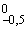 Регулятор давления газа конструктивно отсутствует.Конструкция и расположение регулятора давления должны обеспечивать удобство его перенастройки для использования другого газа или отключения; но должны приниматься меры для затруднения недопустимого вмешательства. Регулятор давления, зафиксированный в положении "открыто" и опломбированный, считается отсутствующим.Регулятор давления газа конструктивно отсутствует.п.5.2.8 Варочная панельп.5.2.8 Варочная панельп.5.2.8 Варочная панельп.5.2.8 Варочная панельп.5.2.8 Варочная панельп.5.2.8.1 Общие требованияп.5.2.8.1 Общие требованияп.5.2.8.1 Общие требованияп.5.2.8.1 Общие требованияп.5.2.8.1 Общие требованияПосуда должна иметь достаточно точек опоры и устойчивое положение на несущих ребрах решетки над каждой открытой горелкой.ГОСТ 33998-2016п.5.2.8.1Визуальный и измерительный контрольПосуда имеет устойчивое положение на несущих ребрах решетки.Для проверки этого требования, кроме случаев, когда требуются сосуды с вогнутым или выпуклым дном, применяются сосуды, описанные в С.1. Данный сосуд должен иметь максимальный диаметр, который меньше или равен минимальному диаметру сосуда, указанному в руководстве по эксплуатации. Сосуд должен находиться в устойчивом положении при перемещении относительно центра горелки на 15 мм.Сосуд устойчив при перемещении относительно центра на 15 мм.В руководстве по эксплуатации должен указываться минимальный диаметр сосуда, предусмотренный для каждой отдельной горелки. Должна быть обеспечена возможность установки сосуда диаметром не более 120 мм не менее чем на одной горелке, кроме горелок с номинальной тепловой мощностью более 3 кВт.Обеспечена возможность установки посуды с диаметром 60 мм. Для каждой горелки указан минимальный размер устанавливаемой посуды 60-240 ммЕсли использование сосудов с выпуклым или вогнутым дном в руководстве по эксплуатации (далее РЭ) не запрещено, то проводят следующее испытание.Не относится.В РЭ указано использование посуды только с плоским дном.На опору для установки посуды над каждой отдельной горелкой последовательно укладывают следующие подкладные кольца с:Не относится.В РЭ указано использование посуды только с плоским дном.- наружным диаметром 140 мм, 160 мм, 180 мм и 200 мм; Не относится.В РЭ указано использование посуды только с плоским дном.- высотой 25 мм;Не относится.В РЭ указано использование посуды только с плоским дном.- и толщиной 3 мм;Не относится.В РЭ указано использование посуды только с плоским дном.и со смещением макс. на 25% от своего диаметра относительно центра горелок. Во всех положениях они должны быть устойчивыми и вести себя, как сосуд такого же диаметра с ровным дном.Не относится.В РЭ указано использование посуды только с плоским дном.При использовании несущих решеток, в которых для целей чистки два или более элементов являются съемными, удаление одного или более элементов не должно приводить к неустойчивому положению остальных элементов.Удаление одного несущего элемента не приводит к неустойчивому положению других элементов.Опоры и решетки для установки посуды на варочную панель не должны деформироваться при нормальной эксплуатации.Опоры и решетки для установки посуды без деформаций при нормальной эксплуатации.Кипящая жидкость при выплескивании из сосудов, находящихся над горелками, не должна мешать работе горелок и должна легко удаляться. Если прибор оснащен улавливающими лотками для выплескивающегося кипящего продукта, то вместимость каждого лотка должна составлять не менее 0,3 л.Кипящая жидкость при выплескивании не мешает работе горелок и легко удаляется.Если прибор имеет стеклянную крышку, то она должна по выбору изготовителя удовлетворять одному из следующих требований:Не относится.Стеклянная крышка конструктивно отсутствует.a) На стеклянной крышке должна быть нанесена следующая предупреждающая надпись, размер заглавных букв которой должен быть не менее 4 мм: "ВНИМАНИЕ: Стеклянная крышка при нагреве может лопнуть. Перед закрытием крышки выключить все горелки", или предупреждающий знак в соответствии с приложением F. На стекло крышки должна быть нанесена предупреждающая надпись или предупреждающий знак способом, обеспечивающим долговечность надписи (например, печатным способом), и они должны быть расположены так, чтобы их можно было прочитать при открытой крышке. Предупреждающая надпись или значение предупреждающего знака также должны быть приведены в руководстве по эксплуатации и техническому обслуживанию (см. 8.3.3).Не относится.Стеклянная крышка конструктивно отсутствует.b) Прибор должен иметь устройство, перекрывающее подачу газа к горелкам варочной панели при закрытии стеклянной крышки. Не относится.Стеклянная крышка конструктивно отсутствует.Стеклянные крышки должны быть оснащены устройством, замедляющим их падение.Не относится.Стеклянная крышка конструктивно отсутствует.п. 5.2.8.2 Горелки варочной панелип. 5.2.8.2 Горелки варочной панелип. 5.2.8.2 Горелки варочной панелип. 5.2.8.2 Горелки варочной панелип. 5.2.8.2 Горелки варочной панелип. 5.2.8.2.1 Общие положенияп. 5.2.8.2.1 Общие положенияп. 5.2.8.2.1 Общие положенияп. 5.2.8.2.1 Общие положенияп. 5.2.8.2.1 Общие положенияГорелка должна быть закреплена таким образом, чтобы исключалась возможность случайного изменения ее положения.ГОСТ 33998-2016п. 5.2.8.2.1Визуальный и измерительный контрольГорелка закреплена так, что исключает возможность изменения положения.Детали горелок, подверженные загрязнению в процессе приготовления пищи, должны допускать их снятие и легкую чистку.Детали горелок допускают их снятие и чистку.Горелка может быть также жестко закреплена, если внешняя форма ее конструкции позволяет во встроенном состоянии производить легкую чистку без демонтажа деталей. Расположение отверстий для выхода газа должно исключать возможность загрязнения внутренних полостей горелки в результате выплескивания кипящего продукта.Не относится.Детали горелок допускают их снятие и чистку.Все съемные части горелки, в частности крышки горелки, не должны допускать смену места установки, если они не принадлежат к одному типу. Любая неправильная повторная их установка должна легко определяться.Крышки горелок не допускает смены места, каждая горелка имеет свой размер и мощность.Расположение запальной горелки и горелки, которую она поджигает, не должно изменяться в процессе эксплуатации прибора.Не относится.Запальная горелка конструктивно отсутствует.п. 5.2.8.2.2 Закрытые горелки и контактные грилип. 5.2.8.2.2 Закрытые горелки и контактные грилип. 5.2.8.2.2 Закрытые горелки и контактные грилип. 5.2.8.2.2 Закрытые горелки и контактные грилип. 5.2.8.2.2 Закрытые горелки и контактные грилиЗакрытые горелки и контактные грили могут быть постоянно установленными или съемными.ГОСТ 33998-2016п. 5.2.8.2.2Визуальный и измерительный контрольНе относится.Закрытые горелки и гриль конструктивно отсутствуют.Если закрытая горелка или контактный гриль съемные по конструкции, то соответствующая пластина должна быть съемной и входить в комплект поставки прибора.Не относится.Закрытые горелки и гриль конструктивно отсутствуют.Должна быть обеспечена возможность легкой и определенной повторной установки съемной пластины или контактного гриля на соответствующую горелку. Съемная пластина или контактный гриль должны быть устойчивыми в рабочем положении.Не относится.Закрытые горелки и гриль конструктивно отсутствуют.Конструкция частично закрытой горелки и контактного гриля при нормальной эксплуатации должна обеспечивать:Не относится.Закрытые горелки и гриль конструктивно отсутствуют.- свободный отвод продуктов сгорания;Не относится.Закрытые горелки и гриль конструктивно отсутствуют.- возможность частичного визуального контроля наличия пламени;Не относится.Закрытые горелки и гриль конструктивно отсутствуют.- невозможность попадания жира, выделяющегося в процессе приготовления пищи, на горелки и другие детали, которые для этого не предусмотрены.Не относится.Закрытые горелки и гриль конструктивно отсутствуют.п.5.2.8.2.3 Многокольцевые горелкиЕсли многокольцевая горелка оборудована раздельными устройствами регулировки для независимой подачи газа и управления каждым кольцом горелки, их конструкция и расположение должны предусматривать отдельное устройство контроля пламени для каждого кольца горелки.ГОСТ 33998-2016п.5.2.8.2.3Визуальный и измерительный контрольМногокольцевая горелка имеет одно устройство управления.Если подача газа в многокольцевую горелку производится от отдельного устройства регулировки, которое имеет индивидуальное устройство контроля пламени, обеспечивающее контроль подачи газа к одному из колец горелки, многокольцевая горелка должна иметь такую конструкцию и расположение, при которых обеспечен перенос пламени зажигания от контролируемого кольца горелки к другому кольцу горелки, и при этом невозможно настроить устройство регулировки в положении, в котором не обеспечен перенос зажигания с контролируемого кольца горелки на другое кольцо, исходя из условий подачи газа.Перенос пламени от основного кольца к малым обеспечивается.п.5.2.8.3 Вспомогательные съемные кольца для малых сосудовп.5.2.8.3 Вспомогательные съемные кольца для малых сосудовп.5.2.8.3 Вспомогательные съемные кольца для малых сосудовп.5.2.8.3 Вспомогательные съемные кольца для малых сосудовп.5.2.8.3 Вспомогательные съемные кольца для малых сосудовУстановка съемных вспомогательных колец для использования сосудов очень малого диаметра допускается над каждой горелкой.ГОСТ 33998-2016п.5.2.8.3Визуальный и измерительный контрольСъемные кольца не входят в комплект поставки.Кольца должны прочно устанавливаться на опорах для установки посуды над соответствующими, предусмотренными изготовителями горелками в положении, указанном в руководстве по эксплуатации.Съемные кольца не входят в комплект поставки.Кольца должны входить в комплект поставки прибора.Съемные кольца не входят в комплект поставки.Сосуд диаметром 60 мм должен находиться в устойчивом положении на вспомогательном кольце, даже если он сдвинут относительно центра на 15 мм.Съемные кольца не входят в комплект поставки.п. 5.2.8.4 Вспомогательные кольца для сосудов с выпуклым дномп. 5.2.8.4 Вспомогательные кольца для сосудов с выпуклым дномп. 5.2.8.4 Вспомогательные кольца для сосудов с выпуклым дномп. 5.2.8.4 Вспомогательные кольца для сосудов с выпуклым дномп. 5.2.8.4 Вспомогательные кольца для сосудов с выпуклым дномДля сосудов с выпуклым дном допускается использование прочно закрепленных или съемных вспомогательных колец.ГОСТ 33998-2016п. 5.2.8.4Визуальный и измерительный контрольНе относится.Используется посуда только с плоским дном.Сосуды, предусмотренные в руководстве по эксплуатации, должны предоставляться изготовителем в распоряжение испытательной лаборатории. Сосуды должны устойчиво размещаться на специальных кольцах.Не относится.Используется посуда только с плоским дном.Съемные кольца должны входить в комплект поставки прибора:Не относится.Используется посуда только с плоским дном.- кольца должны прочно устанавливаться на несущих ребрах над соответствующими, предусмотренными изготовителями горелками в положении, указанном в руководстве по эксплуатации. В этом случае испытание не проводят;Не относится.Используется посуда только с плоским дном.- либо могут применять вместо первоначальной опоры для установки посуды. В этом случае их испытывают в соответствии с требованиями по испытаниям в настоящем стандарте и в руководстве по эксплуатации.Не относится.Используется посуда только с плоским дном.п. 5.2.9 Духовки и излучающие грилип. 5.2.9 Духовки и излучающие грилип. 5.2.9 Духовки и излучающие грилип. 5.2.9 Духовки и излучающие грилип. 5.2.9 Духовки и излучающие грилип. 5.2.9.1 Пространство для выпечкип. 5.2.9.1 Пространство для выпечкип. 5.2.9.1 Пространство для выпечкип. 5.2.9.1 Пространство для выпечкип. 5.2.9.1 Пространство для выпечкип. 5.2.9.1.1 Прочность дверцы духовкип. 5.2.9.1.1 Прочность дверцы духовкип. 5.2.9.1.1 Прочность дверцы духовкип. 5.2.9.1.1 Прочность дверцы духовкип. 5.2.9.1.1 Прочность дверцы духовкип.5.2.9.1.2 Устойчивость прибора к опрокидываниюп.5.2.9.1.2 Устойчивость прибора к опрокидываниюп.5.2.9.1.2 Устойчивость прибора к опрокидываниюп.5.2.9.1.2 Устойчивость прибора к опрокидываниюп.5.2.9.1.2 Устойчивость прибора к опрокидываниюЕсли приборы класса 1, а также приборы класса 2 подкласса 1 оборудованы устройством для крепления или стабилизации, приборы должны соответствовать этому требованию с использованием этого устройства. Это требование не распространяется на дверцы отдельно стоящих излучающих грилей, которые расположены над духовкой или варочной панелью, а также не распространяется на настенные излучающие грили.ГОСТ 33998-2016п. 5.2.9.1.2Визуальный и измерительный контрольНе относится.Прибор класса 3 варочная панель.Духовка и гриль конструктивно отсутствуютНастольные плиты и отдельно стоящие духовки класса 1 и класса 2 подкласса 1, которые предназначены для установки на рабочие поверхности, должны соответствовать этому требованию, если они крепятся согласно указаниям изготовителя.Не относится.Прибор класса 3 варочная панель.Духовка и гриль конструктивно отсутствуютПриборы класса 2 подкласса 2, а также класса 3 должны крепиться или их устойчивость должна обеспечиваться согласно указаниям изготовителя.Прибор имеет регулируемые крепления.Приборы с отсеком для баллона со сжиженным газом, которые согласно руководству по эксплуатации могут работать только с установленным в этом отсеке баллоном, должны соответствовать этому требованию с пустым баллоном. В противном случае они должны соответствовать этому требованию при пустом отсеке.Прибор после проведения испытаний должен соответствовать требованиям настоящего стандарта.Отсек для баллона конструктивно отсутствует.п. 5.2.9.1.3 Прочность и устойчивость принадлежностей духовок и излучающих грилейп. 5.2.9.1.3 Прочность и устойчивость принадлежностей духовок и излучающих грилейп. 5.2.9.1.3 Прочность и устойчивость принадлежностей духовок и излучающих грилейп. 5.2.9.1.3 Прочность и устойчивость принадлежностей духовок и излучающих грилейп. 5.2.9.1.3 Прочность и устойчивость принадлежностей духовок и излучающих грилейb) Глубина перемещения выдвижных деталей и посуды для приготовления пищи должна быть ограничена, например, выступами или надрезами, для того чтобы она не влияла на качество горения и во избежание перегрева.ГОСТ 33998-2016п.5.2.9.1.3Не относится.Прибор класса 3 варочная панель.Духовка и гриль конструктивно отсутствуютп.5.2.9.1.4 Приборы, предназначенные для работы с газами третьего семействап.5.2.9.1.4 Приборы, предназначенные для работы с газами третьего семействап.5.2.9.1.4 Приборы, предназначенные для работы с газами третьего семействап.5.2.9.1.4 Приборы, предназначенные для работы с газами третьего семействап.5.2.9.1.4 Приборы, предназначенные для работы с газами третьего семействаКонструкция духовки или гриля в приборах, предназначенных для работы с газами третьего семейства, должна предусматривать возможность свободного выхода несгоревшего газа через днище без риска его скопления в приборе.ГОСТ 33998-2016п.5.2.9.1.4Визуальный и измерительный контрольНе относится.Прибор класса 3 варочная панель.Духовка и гриль конструктивно отсутствуютп.5.2.9.2 Горелки духовки и гриляп.5.2.9.2 Горелки духовки и гриляп.5.2.9.2 Горелки духовки и гриляп.5.2.9.2 Горелки духовки и гриляп.5.2.9.2 Горелки духовки и гриляГорелки духовки и гриля должны допускать простое и надежное зажигание вручную при открытой дверце у места зажигания, если устройство зажигания не предусмотрено. При наличии в духовке двух горелок с двумя устройствами регулировки допускается зажигание каждой горелки в отдельности. Трубка зажигания и детали горелки, в частности такие детали, через которые происходит розжиг горелки, должны быть закреплены относительно друг друга в определенном положении.ГОСТ 33998-2016п.5.2.9.2Визуальный и измерительный контрольНе относится.Прибор класса 3 варочная панель.Духовка и гриль конструктивно отсутствуютКонструкция приборов должна обеспечивать возможность визуального контроля наличия пламени при открытой или закрытой дверце духовки.Не относится.Прибор класса 3 варочная панель.Духовка и гриль конструктивно отсутствуютКорпус горелки, включая излучающие элементы горелки гриля, должен быть расположен таким образом, чтобы исключалась возможность непреднамеренного изменения его положения.Не относится.Прибор класса 3 варочная панель.Духовка и гриль конструктивно отсутствуютп.5.2.10 Отсек для баллона со сжиженным газомп.5.2.10 Отсек для баллона со сжиженным газомп.5.2.10 Отсек для баллона со сжиженным газомп.5.2.10 Отсек для баллона со сжиженным газомп.5.2.10 Отсек для баллона со сжиженным газомПроем отсека должен иметь такие размеры, чтобы баллон мог легко вставляться и выниматься, размеры отверстия и внутреннего пространства отсека должны обеспечивать возможность установки самого большого из указанных в руководстве по эксплуатации на прибор согласно 8.3.3 баллона для сжиженного газа (с регулятором давления).ГОСТ 33998-2016п.5.2.10Визуальный и измерительный контрольОтсек для баллона конструктивно отсутствует.Конструкция отсека должна обеспечивать:Отсек для баллона конструктивно отсутствует.- эффективную вентиляцию через вентиляционные отверстия у основания и в верхней части отсека; общая площадь отверстий в верхней части должна составлять не менее 1/100 площади основания отсека, а общая площадь отверстий у основания - не менее 1/50 площади основания отсека;Отсек для баллона конструктивно отсутствует.- отсутствие деформирования основания отсека при установке полного баллона. Установка баллона непосредственно на пол не допускается;Отсек для баллона конструктивно отсутствует.- свободное присоединение к прибору баллона с регулятором давления и его отсоединение;Отсек для баллона конструктивно отсутствует.- доступность для обслуживания вентиля баллона, находящегося в отсеке;Отсек для баллона конструктивно отсутствует.- защиту от попадания кипящего продукта на баллон и его принадлежности;Отсек для баллона конструктивно отсутствует.- исключение возможности соприкосновения гибкого присоединительного шланга с острыми кромками деталей прибора. Длина гибкого присоединительного шланга, требуемая для присоединения к баллону, должна быть указана в руководстве по эксплуатации и составлять не менее 400 мм. Присоединение баллона должно быть легко выполнимым.Отсек для баллона конструктивно отсутствует.Кроме того, должна отсутствовать связь между отсеком для баллона и частью прибора, в которой установлены горелки.Отсек для баллона конструктивно отсутствует.Вентиляционные отверстия отсека для баллона не должны перекрываться при установке прибора у потребителя.Отсек для баллона конструктивно отсутствует.п.5.2.11 Приборы с охлаждающим вентиляторомп.5.2.11 Приборы с охлаждающим вентиляторомп.5.2.11 Приборы с охлаждающим вентиляторомп.5.2.11 Приборы с охлаждающим вентиляторомп.5.2.11 Приборы с охлаждающим вентиляторомОхлаждающий вентилятор, установленный в приборах, должен включаться автоматически.ГОСТ 33998-2016п.5.2.11Визуальный и измерительный контрольОхлаждающий вентилятор конструктивно отсутствует.Подвижные детали вентилятора должны быть размещены и защищены таким образом, чтобы при нормальной эксплуатации обеспечивалась их безопасная работа в соответствии с требованиями ГОСТ МЭК 60335-2-6.Охлаждающий вентилятор конструктивно отсутствует.п.5.3 Дополнительные требования для приборов с одной или несколькими горелками с дистанционным управлениемп.5.3 Дополнительные требования для приборов с одной или несколькими горелками с дистанционным управлениемп.5.3 Дополнительные требования для приборов с одной или несколькими горелками с дистанционным управлениемп.5.3 Дополнительные требования для приборов с одной или несколькими горелками с дистанционным управлениемп.5.3 Дополнительные требования для приборов с одной или несколькими горелками с дистанционным управлениемп.5.3.1 Применениеп.5.3.1 Применениеп.5.3.1 Применениеп.5.3.1 Применениеп.5.3.1 ПрименениеПрибор не может быть оборудован духовкой с дистанционным управлением, за исключением случаев, когда горелка духовки снабжена устройством термостатического контроля и когда духовка имеет функцию программного управления, а именно включение с задержкой.ГОСТ 33998-2016п.5.3.1Визуальный и измерительный контрольНе относится.Горелка духовки с дистанционным управлением конструктивно отсутствует. Если духовка рассчитана на дистанционное управление, прибор должен отвечать требованиям 5.3.2, а также, если речь идет о режиме дистанционного управления типа 1 или типа 2 (см. 3.5.15 и 3.5.16), соответствовать требованиям 5.3.3 или 5.3.4.Не относится.Горелка духовки с дистанционным управлением конструктивно отсутствует.п.5.3.2 Общие сведенияп.5.3.2 Общие сведенияп.5.3.2 Общие сведенияп.5.3.2 Общие сведенияп.5.3.2 Общие сведенияПрибор должен иметь такую конструкцию и устройство, чтобы дистанционное управление горелкой или горелками было возможно только в том случае, если пользователь настроил прибор на дистанционное управление. Если горелка (горелки) настроена (настроены) на дистанционное управление, данное состояние должно определяться визуально.ГОСТ 33998-2016п.5.3.2Визуальный и измерительный контрольНе относится.Дистанционное управление конструктивно отсутствует.Каждая горелка, которая может управляться дистанционно, должна быть снабжена ручным регулятором прямого действия, который обеспечивает надежную работу горелки согласно инструкциям изготовителя при отсутствии дистанционного управления. Прибор должен иметь такие конструкцию и устройство, чтобы пользователь в любой момент времени мог активировать данный ручной регулятор, чтобы выключить дистанционное управление горелкой (или горелками).Не относится.Дистанционное управление конструктивно отсутствует.Ручные регуляторы прямого действия должны соответствовать требованиям 5.2.1 и 5.2.2.Не относится.Регулятор давления конструктивно отсутствует.Если прибор, а также любой переносной пульт дистанционного управления для режима дистанционного управления типа 2 успешно прошли все испытания согласно ГОСТ IEC 60335-2-, пункт 19.11.4, должно быть документально удостоверено, что:Не относится.Дистанционное управление конструктивно отсутствует.- горелка (горелки) не включается(ются), если она (они) находится(ятся) в режиме ожидания (Stand-by), и что в это время все газовые краны горелки (горелок) остаются закрытыми;Не относится.Дистанционное управление конструктивно отсутствует.- горелка (горелки) не включается(ются), если управление горелкой находится в постоянном режиме блокировки, и что в это время все газовые краны горелки (горелок) остаются закрытыми;Не относится.Дистанционное управление конструктивно отсутствует.- горелка (горелки) в режиме дистанционного управления надежно работает(ют) либо включается(ются) с помощью соответствующих устройств управления.Не относится.Дистанционное управление конструктивно отсутствует.п.5.3.3 Режим дистанционного управления (тип 1)п.5.3.3 Режим дистанционного управления (тип 1)п.5.3.3 Режим дистанционного управления (тип 1)п.5.3.3 Режим дистанционного управления (тип 1)п.5.3.3 Режим дистанционного управления (тип 1)Приемник сигнала прибора или система управления должны иметь определенный опознавательный код либо адрес и по возможности пароль; данный пароль пользователь должен ввести на приборе для активации режима дистанционного управления.ГОСТ 33998-2016п.5.3.3Визуальный и измерительный контрольНе относится.Дистанционное управление конструктивно отсутствует.Если задан пароль, пользователь может его сменить, однако предварительно должен быть введен действующий пароль, и пароль должен быть опознан системой управления прибора.Не относится.Дистанционное управление конструктивно отсутствует.Приемник сигнала прибора или система управления должны быть сконструированы так, чтобы каждый раз перед включением горелки (горелок) задавалась продолжительность каждого цикла работы в режиме дистанционного управления, кроме случаев, когда горелка (горелки) автоматически выключается(ются) по завершении цикла или когда непрерывная работа горелки (горелок) не представляет опасности.Не относится.Дистанционное управление конструктивно отсутствует.Приемник сигнала прибора или система управления должны быть сконструированы так, чтобы пользователь в режиме дистанционного управления имел возможность:Не относится.Дистанционное управление конструктивно отсутствует.- выключить каждую горелку, находящуюся в режиме дистанционного управления, иНе относится.Дистанционное управление конструктивно отсутствует.- завершить выполнение любой программы дистанционного управления.Не относится.Дистанционное управление конструктивно отсутствует.п.5.3.4 Режим дистанционного управления (тип 2)п.5.3.4 Режим дистанционного управления (тип 2)п.5.3.4 Режим дистанционного управления (тип 2)п.5.3.4 Режим дистанционного управления (тип 2)п.5.3.4 Режим дистанционного управления (тип 2)Прибор должен поставляться в комплекте с переносным пультом дистанционного управления горелкой/горелками.ГОСТ 33998-2016п.5.3.4Визуальный и измерительный контрольНе относится.Дистанционное управление конструктивно отсутствует.Пульт и система дистанционного управления должны быть так сконструированы и/или запрограммированы изготовителем, чтобы свести к минимуму риск управления другим прибором.Не относится.Дистанционное управление конструктивно отсутствует.Приемник сигнала прибора должен быть сконструирован и/или запрограммирован так, чтобы свести к минимуму риск того, что прибор примет сигнал переносного пульта дистанционного управления от другого прибора.Не относится.Дистанционное управление конструктивно отсутствует.Отдельный переносной пульт дистанционного управления должен быть сконструирован так, чтобы запуск и управление прибора с помощью другого устройства управления были возможны только в том случае, если пользователь находится в прямом визуальном контакте и в одном помещении с прибором.Не относится.Дистанционное управление конструктивно отсутствует.Отдельный переносной пульт дистанционного управления должен быть сконструирован так, чтобы:Не относится.Дистанционное управление конструктивно отсутствует.- для запуска горелки требовались как минимум два отдельных нажатия (например, нажатия двух разных кнопок) иНе относится.Дистанционное управление конструктивно отсутствует.- горелку (горелки) можно было при необходимости быстро выключить одним нажатием кнопки на пульте. Не относится.Дистанционное управление конструктивно отсутствует.№ п/пИнформация по проводимым работами и (или) показателям (характеристикам) испытываемых образцов (проб)Пункт требований нормативной документации (если уместно)Пункт нормативной документации по которой проводилась работа (описание вида работ) (если уместно)Результат работы (наблюдения) или характеристика(если уместно)        Анализ маркировки прибора и инструкции        Анализ маркировки прибора и инструкции        Анализ маркировки прибора и инструкции        Анализ маркировки прибора и инструкции        Анализ маркировки прибора и инструкцииУсловия окружающей среды: температура (21,8-23,6)°C, влажность (45,2-60,4) %,давление (736-750) мм. рт. ст.Условия окружающей среды: температура (21,8-23,6)°C, влажность (45,2-60,4) %,давление (736-750) мм. рт. ст.Условия окружающей среды: температура (21,8-23,6)°C, влажность (45,2-60,4) %,давление (736-750) мм. рт. ст.Условия окружающей среды: температура (21,8-23,6)°C, влажность (45,2-60,4) %,давление (736-750) мм. рт. ст.Условия окружающей среды: температура (21,8-23,6)°C, влажность (45,2-60,4) %,давление (736-750) мм. рт. ст.п.8 Маркировка и инструкциип.8 Маркировка и инструкциип.8 Маркировка и инструкциип.8 Маркировка и инструкциип.8 Маркировка и инструкциип.8.1.1 Маркировка прибора (включая все средства дистанционного управления типа 2)п.8.1.1 Маркировка прибора (включая все средства дистанционного управления типа 2)п.8.1.1 Маркировка прибора (включая все средства дистанционного управления типа 2)п.8.1.1 Маркировка прибора (включая все средства дистанционного управления типа 2)п.8.1.1 Маркировка прибора (включая все средства дистанционного управления типа 2)Все требования, приведенные в этом разделе, должны быть отражены в руководстве по эксплуатации.ГОСТ 33998-2016п.8.1Визуальный и измерительный контрольВся маркировка и технические характеристики дублируются в РЭ.На каждом приборе должна быть прочно и долговечно1) прикреплена одна или несколько табличек и/или этикеток. Она должна быть хорошо видимой и читаемой для обслуживающего персонала и содержать следующие данные: 1)Прочность маркировки должна быть проверена в испытаниях согласно ГОСТ IЕС 60335-1 ГОСТ 33998-2016п.8.1.1Визуальный и измерительный контрольМаркировочная табличка присутствует и соответствует ГОСТ IЕС 60335-1- товарный знак и/или наименование изготовителя2); 2)Под "изготовителем" подразумевается предприятие или компания, которая несет ответственность за прибор.Товарный знак Zigmund Shtain присутствует.- условное обозначение прибора;Условное обозначение варочная поверхность, присутствует- категория прибора, под которой прибор продается на рынке;Категория  варочная поверхность газовая встраиваемая, присутствует- вид используемого газа;Тип газа: G20, G30, маркировка присутствует.- номинальное давление газа (или пара давлений), на которое настраивают прибор, данные о давлении должны быть указаны для каждой категории прибора;Номинальное давление:20-30 мБар.- серийный номер прибора по системе нумерации изготовителя; SN 51181811580535- месяц и год выпуска;Присутствует 12.2018 г- знак соответствия для сертифицированных приборов;Знак соответствия EAC присутствует.- если прибор оснащен электрооборудованием, дополнительно должна быть нанесена следующая информация:См. ниже.- номинальное напряжение; Присутствует 220-240В/50-60 Гц/- номинальная потребляемая мощность прибора;Не относится. Электропотребление только электророзжиг.- символ защиты от поражения электрическим током (только для приборов класса II);Не относится.Примечание - Если требуется вмешательство в прибор для того, чтобы внутри пары давлений газов третьего семейства перейти с одного давления на другое, то указывают только давление, которое настроено изготовителем.Учтено.- страна или страны применения прибора;Маркировка страна применения присутствует - RU.- категории прибора: при указании более одной категории прибора должны указываться для каждой категории соответствующие страны применения прибора;Варочная поверхность. - номинальная тепловая мощность всех горелок, в кВт, в пересчете на теплоту сгорания, а также при сжиженном газе - расход газа в граммах в час (г/ч).Номинальная тепловая мощность всех горелок указано – 9,05 кВт.Эти требования должны указываться с символом согласно приложению Е:Эти требования должны указываться с символом согласно приложению Е:Эти требования должны указываться с символом согласно приложению Е:Эти требования должны указываться с символом согласно приложению Е:Эти требования должны указываться с символом согласно приложению Е:Е.1.1 Подача электропитанияМаркировка присутствует.Е.1.2 Тип газаМаркировка присутствует.E.1.3 ДавленияМаркировка присутствует.Е.1.4 Страны прямого назначенияМаркировка присутствует.Е.1.5 КатегорияМаркировка присутствует.Прибор не должен содержать указания, которые могли бы привести к неясности из-за соответствующей настройки прибора в данное время, его категории или категорий, а также страны или стран применения прибора.Указания приводящие к неясности, отсутствуют.Например, если требуется вмешательство в прибор для того, чтобы внутри пары давлений газов третьего семейства перейти с одного давления на другое, то должно быть указано только установленное в данное время давление.Учтено.5.2.2 Ручки управления5.2.2 Ручки управления5.2.2 Ручки управления5.2.2 Ручки управления5.2.2 Ручки управления5.2.2.2 Маркировка5.2.2.2 Маркировка5.2.2.2 Маркировка5.2.2.2 Маркировка5.2.2.2 МаркировкаРучки управления каждой горелки должны иметь маркировку положений "закрыто", "большое пламя" и "малое пламя", нанесенную способом, обеспечивающим ее четкость и долговечность.ГОСТ 33998-2016п.5.2.2.2Визуальный и измерительный контрольРучки управления имеют маркировку малое и большое пламя и положение закрыто.Маркировка символов и индексов должна быть легко распознаваемой для пользователя во время работы прибора в соответствующем положении ручки управления.Маркировка символов легко распознаваема для пользователя.Положение ручки управления должно соответствовать символу с определенной маркировкой, которая может наноситься на панель прибора или на ручку управления (или на связанный с ней исполнительный орган). Однако могут также использоваться другие отличительные признаки для регулировки, например появление символа в смотровом окне, если:Положение ручек управления соответствует символу с определенной маркировкой.- в каждом положении окна виден только один символ или основная часть символа; видимая часть символа должна позволять однозначно определить направление вращения для уменьшения мощности;Направления для уменьшения мощности однозначно и легко определимо.- при каждой настройке ручки управления четко определено направление закрытия, если оно проходит не в направлении уменьшения мощности. При использовании неповоротных ручек управления необходимо применять те же символы таким образом, чтобы исключить все неясности.Направление закрытия четко определено.Для игольчатых кранов направление закрытия необходимо указывать стрелкой, острие которой направлено на окружность или круг, который изображает положение "закрыто". Маркировка положения "малое пламя" не требуется.Не относится.Игольчатый кран конструктивно отсутствует.Для ручек управления с горизонтальной (или почти горизонтальной) осью вращения положение "закрыто" должно располагаться над осью вращения ручки.Положение закрыто располагается над осью вращения.Для ручек управления с вертикальной осью вращения, которые расположены параллельно или под прямым углом к лицевой стороне прибора, положение "закрыто" может выбираться из четырех позиций, которые образуются вертикальными плоскостями, проходящими через ось вращения, из которых одна плоскость расположена параллельно, а другая - под прямым углом к лицевой стороне прибора.Положение «Закрыто» находится вертикально вверх.Положение "закрыто" должно быть одинаковым для всех устройств регулировки.Положение «закрыто» одинаково для всех устройств. Положение "закрыто" устройства регулировки должно быть обозначено таким образом, чтобы его нельзя было перепутать с положением "открыто" или другим положением. Положение "закрыто" обозначается кругом или окружностью диаметром не менее 3 мм: .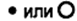 Визуальный и измерительный контрольПоложение закрыто невозможно перепутать с положением открыто.Обозначается кругом диаметром 3.2 мм.Для остальных положений могут применяться следующие символы:Для остальных положений могут применяться следующие символы:Для остальных положений могут применяться следующие символы:Для остальных положений могут применяться следующие символы:Для остальных положений могут применяться следующие символы:- максимальная настройка: "большое пламя"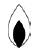 Маркировка присутствует.- минимальная настройка: "малое пламя"Маркировка присутствует.- промежуточный диапазон: треугольник или ступенчатое деление 1 2 3 4 или 4 3 2 1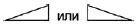 Диапазон обозначен линиями создающий треугольник окончание, которого малое горение.Допускается использовать другие символы, за исключением букв, если они четко отражают соответствующие указания.Присутствуют символы определяющие ручку управления к расположению горелки.Допускается нанесение дополнительных символов, если они не вводят в заблуждение пользователя.Дополнительные символы не вводят в заблуждение.Каждую отдельную настройку устройства регулировки зажигания и/или кнопку, которую нужно приводить в действие при зажигании, следует обозначать в виде стилизованной звезды.Не относится.Электророзжиг производится при повороте ручки управления в сторону большого горения.Если горелка духовки управляется с помощью устройства регулировки или регулятора температуры, то:Не относится.Горелка духовки отсутствует.- при наличии двух ручек управления положения "открыто" и "закрыто" должны обозначаться символами, указанными выше, положение "малое пламя" также должно маркироваться;Не относится.Горелка духовки отсутствует.№ п/пИнформация по проводимым работами и (или) показателям (характеристикам) испытываемых образцов (проб)Пункт требований нормативной документации (если уместно)Пункт нормативной документации по которой проводилась работа (описание вида работ) (если уместно)Результат работы (наблюдения) или характеристика(если уместно)МаркировкаМаркировкаМаркировкаМаркировкаМаркировка1Содержание маркировкиГОСТ IEC 60335-1-2015 п.7.1Визуальный осмотрНа приборе присутствует следующая маркировка:
-номинальное напряжение  220/240 V;
-номинальная частота  50/60 Hz;
- товарный знак изготовителя Zigmund & shtain
- модель GN 98.61 S2Маркировка диапазоновГОСТ IEC 60335-1-2015 п.7.3Визуальный осмотр анализ документации220/240 В№ п/пИнформация по проводимым работами и (или) показателям (характеристикам) испытываемых образцов (проб)Пункт требований нормативной документации (если уместно)Пункт нормативной документации по которой проводилась работа (описание вида работ) (если уместно)Результат работы (наблюдения) или характеристика(если уместно)Анализ документацииАнализ документацииАнализ документацииАнализ документацииАнализ документации1Наличие инструкцииГОСТ IEC 60335-1-2015 п.7.12Визуальный осмотрК прибору прилагается инструкция2Описание мер предосторожности
при монтаже прибораГОСТ IEC 60335-1-2015 п.7.12.1Анализ документацииВ инструкции изложены меры безопасного использования прибора3Наличие инструкции на русском языкеГОСТ IEC 60335-1-2015 п.7.13Анализ документацииИнструкция написана на официальном языке той страны, в которой прибор будет продаваться№ п/пИнформация по проводимым работами и (или) показателям (характеристикам) испытываемых образцов (проб)Пункт требований нормативной документации (если уместно)Пункт нормативной документации по которой проводилась работа (описание вида работ) (если уместно)Результат работы (наблюдения) или характеристика(если уместно)Анализ конструкцииАнализ конструкцииАнализ конструкцииАнализ конструкцииАнализ конструкцииКлассификацияКлассификацияКлассификацияКлассификацияКлассификация1Классификация прибораГОСТ IEC 60335-1-2015 п.6.1Визуальный осмотрПрибор класса  IКонструкцияКонструкцияКонструкцияКонструкцияКонструкция2Обеспечение гарантированного отключения всех полюсов от сети питания для стационарных приборовГОСТ IEC 60335-1-2015 п.22.2Визуальный осмотрПрибор оборудован шнуром питания с вилкой, который обеспечивает гарантированное отключение всех полюсов от сети питания3Отсутствие зазубренных или острых кромокГОСТ IEC 60335-1-2015 п.22.14Визуальный осмотрПриборы не имеют зазубренных или острых кромок, которые могут создать опасность для потребителя при нормальной эксплуатации или при обслуживании потребителем4Используемые материаловГОСТ IEC 60335-1-2015 п.22.21Визуальный осмотрДерево, хлопок, шелк, обычная бумага и аналогичные волокнистые или гигроскопические материалы не используются5Отсутствие асбестаГОСТ IEC 60335-1-2015 п.22.22Визуальный осмотрПрибор не содержит асбестаВнутренняя проводкаВнутренняя проводкаВнутренняя проводкаВнутренняя проводкаВнутренняя проводка6Отсутствие острых кромок на пути прокладки внутренней проводкиГОСТ IEC 60335-1-2015 п.23.1Визуальный осмотрПути прокладки внутренних проводов гладкие, без острых кромок7Использование проводников с комбинацией желто-зеленого цветаГОСТ IEC 60335-1-2015 п.23.7Визуальный осмотрВ качестве заземления8Материал проводов внутренней проводкиГОСТ IEC 60335-1-2015 п.23.8Визуальный осмотрДля внутренней проводки используются медные проводаКомпонентыКомпонентыКомпонентыКомпонентыКомпоненты9Отсутствие выключателей или автоматических управляющих устройств в гибких шнурахГОСТ IEC 60335-1-2015 п.24.2Визуальный осмотрПрибор не имеет выключателей или автоматических управляющих устройств в гибком шнуреПрисоединение к источнику питания и внешние гибкие шнурыПрисоединение к источнику питания и внешние гибкие шнурыПрисоединение к источнику питания и внешние гибкие шнурыПрисоединение к источнику питания и внешние гибкие шнурыПрисоединение к источнику питания и внешние гибкие шнуры10Присоединение приборов к источнику питанияГОСТ IEC 60335-1-2015 п.25.1Визуальный осмотрПрибор оснащён шнуром питания с вилкой, номинальный ток и номинальное напряжение  вилки не меньше номинальных характеристик прибора11Способ
крепления шнура питанияГОСТ IEC 60335-1-2015 п.25.5Визуальный осмотрШнур питания крепиться к прибору: крепление типа Y12Соответствие оснащенности вилок гибкими шнурамиГОСТ IEC 60335-1-2015 п.25.6Визуальный осмотрВилка снабжена одним гибким шнуром13Наличие в шнуре питания желто-зеленой жилы, соединенной с зажимом заземления прибораГОСТ IEC 60335-1-2015 п.25.10Визуальный осмотрВ шнуре питания имеется желто-зеленая жила, которая соединена с зажимом заземления прибора14Наличие устройства крепления шнура питанияГОСТ IEC 60335-1-2015 п.25.15Визуальный осмотрОснащено15Доступ к устройству крепления шнура только с применением инструментаГОСТ IEC 60335-1-2015 п.25.18Визуальный осмотрУстройство крепления шнура расположено так, что оно доступно только с применением инструментаЗажимы для внешних проводовЗажимы для внешних проводовЗажимы для внешних проводовЗажимы для внешних проводовЗажимы для внешних проводов16Способ присоединения внешнего проводника к приборуГОСТ IEC 60335-1-2015 п.26.11Визуальный осмотрРезьбовое соединениеЗаземлениеЗаземлениеЗаземлениеЗаземлениеЗаземление17Наличие защитного заземленияГОСТ IEC 60335-1-2015 п.27.1Визуальный осмотрДоступные металлические части приборов постоянно и надежно соединены с зажимом заземления внутри прибора№ п/пНаименование показателя (характеристик) и критерий соответствия по ГОСТ 33998-2016Наименование показателя (характеристик) и критерий соответствия по ГОСТ 33998-2016Пункт требований НДМетод исследованияРезультат испытания (наблюдения) и/или вывод о соответствииФизико-механические испытанияФизико-механические испытанияФизико-механические испытанияФизико-механические испытанияФизико-механические испытанияФизико-механические испытания                              Условия окружающей среды: температура (21,8-23,6)°C, влажность (45,2-60,4) %,давление (736-752) мм. рт. ст.                              Условия окружающей среды: температура (21,8-23,6)°C, влажность (45,2-60,4) %,давление (736-752) мм. рт. ст.                              Условия окружающей среды: температура (21,8-23,6)°C, влажность (45,2-60,4) %,давление (736-752) мм. рт. ст.                              Условия окружающей среды: температура (21,8-23,6)°C, влажность (45,2-60,4) %,давление (736-752) мм. рт. ст.                              Условия окружающей среды: температура (21,8-23,6)°C, влажность (45,2-60,4) %,давление (736-752) мм. рт. ст.                              Условия окружающей среды: температура (21,8-23,6)°C, влажность (45,2-60,4) %,давление (736-752) мм. рт. ст.5 Требования к конструкции5 Требования к конструкции5 Требования к конструкции5 Требования к конструкции5 Требования к конструкции5 Требования к конструкции5.1 Общие положения5.1 Общие положения5.1 Общие положения5.1 Общие положения5.1 Общие положения5.1 Общие положения5.1.4 Прочность5.1.4 Прочность5.1.4 Прочность5.1.4 Прочность5.1.4 Прочность5.1.4 ПрочностьОбщие положения.Прибор должен быть сконструирован таким образом, чтобы в нормальных условиях эксплуатации исключалась возможность:Общие положения.Прибор должен быть сконструирован таким образом, чтобы в нормальных условиях эксплуатации исключалась возможность:Общие положения.Прибор должен быть сконструирован таким образом, чтобы в нормальных условиях эксплуатации исключалась возможность:Общие положения.Прибор должен быть сконструирован таким образом, чтобы в нормальных условиях эксплуатации исключалась возможность:Общие положения.Прибор должен быть сконструирован таким образом, чтобы в нормальных условиях эксплуатации исключалась возможность:Общие положения.Прибор должен быть сконструирован таким образом, чтобы в нормальных условиях эксплуатации исключалась возможность:- сдвига деталей;ГОСТ 33998-2016п.5.1.4.1ГОСТ 33998-2016п. 7.2.1Сдвиг деталей исключен.- изменения формы;Изменение формы исключено.- повреждения формы, которые влияют на безопасность прибора.Повреждения формы исключены.После проведения испытаний на соответствие требованиям 5.1.4.2 и 5.1.4.3 не должно быть видимых изменений функциональных деталей и должны в целом выполняться требования стандарта.Изменения функциональных деталей отсутствуют.Оба эти испытания, при необходимости, проводят согласно условиям 7.2.1 перед проведением предусмотренных настоящим стандартом испытаний или проверок, за исключением испытаний на герметичность 7.3.1.1, которые проводят на приборе в состоянии при поставке.Учтено.п.5.1.4.2 Корпус плитып.5.1.4.2 Корпус плитып.5.1.4.2 Корпус плитып.5.1.4.2 Корпус плитып.5.1.4.2 Корпус плитып.5.1.4.2 Корпус плитыПлита класса 1 и класса 2 подкласса 1 должна выдерживать усилие, прикладываемое к верхней части при условиях 7.2.1.2.ГОСТ 33998-2016п.5.1.4.2ГОСТ 33998-2016п. 7.2.1.2Повреждения влияющую на нормальную работу прибора отсутствуют.п.5.1.4.3 Опора для установки посудып.5.1.4.3 Опора для установки посудып.5.1.4.3 Опора для установки посудып.5.1.4.3 Опора для установки посудып.5.1.4.3 Опора для установки посудып.5.1.4.3 Опора для установки посудыДля всех приборов опоры для установки посуды должны выдерживать нагружение массой, указанной в 7.2.1.3.ГОСТ 33998-2016п.5.1.4.3ГОСТ 33998-2016п. 7.2.1.3Опоры для установки посуды выдерживают нагружение 7,5 кг для горелки в 1 кВт, 9,1 кг для горелок 1,6 кВт и 12 кг для горелки 3 кВт.п.5.1.5 Герметичность газовых коммуникацийп.5.1.5 Герметичность газовых коммуникацийп.5.1.5 Герметичность газовых коммуникацийп.5.1.5 Герметичность газовых коммуникацийп.5.1.5 Герметичность газовых коммуникацийп.5.1.5 Герметичность газовых коммуникацийГерметичность деталей и соединений, проникающих в газопроводящее пространство, должна быть обеспечена с помощью металлического уплотнения или другого уплотнительного соединения (например, уплотнительная шайба или кольцо) без применения уплотнительных средств по резьбе.ГОСТ 33998-2016п.5.1.5ГОСТ 33998-2016п. 7.3.1.1Не относится.Детали или соединения проникающие в газопроводящие полости, отсутствуют.Для деталей, которые не должны демонтироваться при техническом обслуживании или при переходе от одного вида газа к другому, разрешается применять уплотнительные средства, которые обеспечивают герметичность по резьбе.Уплотнительные средства не применены для сопла.Для обеспечения герметичности газопроводящих деталей мягкая пайка согласно 3.1.6 не допускается. Мягкая пайка допускается для расположенных внутри соединений газопроводящих деталей, если обеспечивается их герметичность. Выполнение этого требования проверяют согласно указаниям изготовителя.Мягкая пайка отсутствует.Детали газопроводящего контура, закрепленные механическим способом или на резьбе, которые могут быть демонтированы при периодическом техническом обслуживании прибора, должны сохранять герметичность после пятикратного монтажа и демонтажа в соответствии с инструкциями изготовителя, в случае необходимости и после замены уплотняющего элемента, когда об этом указано в руководстве по эксплуатацииГерметичность сохраняется после пятикратного демонтажа и монтажа. п.5.1.7 Передвижные приборып.5.1.7 Передвижные приборып.5.1.7 Передвижные приборып.5.1.7 Передвижные приборып.5.1.7 Передвижные приборып.5.1.7 Передвижные приборыПрибор, оснащенный роликами, должен иметь стопор, который при эксплуатации предотвращает непреднамеренное перемещение и опрокидывание прибора.ГОСТ 33998-2016п.5.1.7ГОСТ 33998-2016 п. 7.2.2.3Не относится.Прибор не передвижной.Прибор считается устойчивым, если он выдержал испытания по 7.2.2.3.Не относится.Прибор не передвижной.п.5.1.10 Безопасность работы при колебаниях напряжения, прекращении и восстановлении подачи электроэнергиип.5.1.10 Безопасность работы при колебаниях напряжения, прекращении и восстановлении подачи электроэнергиип.5.1.10 Безопасность работы при колебаниях напряжения, прекращении и восстановлении подачи электроэнергиип.5.1.10 Безопасность работы при колебаниях напряжения, прекращении и восстановлении подачи электроэнергиип.5.1.10 Безопасность работы при колебаниях напряжения, прекращении и восстановлении подачи электроэнергиип.5.1.10 Безопасность работы при колебаниях напряжения, прекращении и восстановлении подачи электроэнергииПрибор, работающий от электрической сети, должен быть спроектирован так, чтобы при прекращении или восстановлении подачи электроэнергии обеспечивалась безопасность его эксплуатации.ГОСТ 33998-2016п.5.1.10ГОСТ 33998-2016п. 7.3.2.4При прекращении подачи электроэнергии или восстановлении безопасность эксплуатации обеспечена.Требования безопасности работы прибора при колебаниях напряжения - по 6.2.2 и 6.3.2.Колебания напряжения не оказывают влияние на процесс горения.п.5.2.1 Устройства регулированияп.5.2.1 Устройства регулированияп.5.2.1 Устройства регулированияп.5.2.1 Устройства регулированияп.5.2.1 Устройства регулированияп.5.2.1 Устройства регулированияКаждая горелка должна иметь устройство регулировки, которое обеспечивает подачу и прекращение подачи газа и изменение расхода газа между минимальной и максимальной настройкой, указанной на ручке управления.ГОСТ 33998-2016п.5.2.1ГОСТ 32032 р.8Каждая горелка имеет устройство регулировки, которое обеспечивает подачу, прекращение подачи и изменение расхода.Устройства регулировки с ручным управлением, область применения которых соответствует ГОСТ 32032, должны соответствовать требованиям ГОСТ 32032 и выдерживать следующее количество воздействий:См. ниже.- 5000 - для горелок духовок и/или гриля;Не относится.Горелки духовки и гриля конструктивно отсутствует.- 40000 - для горелок стола.Устройства регулировки выдерживают 40000 циклов.Устройства регулировки должны крепиться таким образом, чтобы при их использовании в соответствии с правилами не ухудшалась их долговечность, не нарушался режим работы. Они должны быть доступны и защищены от внешнего загрязнения.Устройства регулировки крепятся таким образом, что при их использовании долговечность и режим работы не ухудшаются.Все детали устройства регулировки должны быть чистыми (например, свободными от стружки).Все детали устройства регулировки чистые.Устройства регулировки должны встраиваться таким образом, чтобы они не допускали непреднамеренного поворота относительно трубы газопровода. Устройства регулировки должны быть заменяемыми. Все устройства, отвечающие за настройку горелок одного типа, должны иметь одинаковую конструкцию и характеристики, т.е. должны иметь положение "малое пламя" в конце поворота ручки управления либо в промежуточном положении между положениями "выключено" и "большое пламя".Устройства регулировки исключают непреднамеренный поворот относительно трубы газопровода. Устройства регулировки заменяемы и имеют одинаковую конструкцию.Если горелки духовки и излучающего гриля имеют общее устройство регулировки, положение "выключено" должно быть устроено так, чтобы было невозможно случайно или по ошибке повернуть ручку управления из одного положения в другое, например, из-за осевого смещения. Если горелки оборудованы устройством контроля пламени, общее устройство регулировки прибора нуждается в приспособлении, которое фиксирует устройство регулировки в положении "выключено", например фиксатор в соответствии с требованиями ГОСТ 32032, пункт 6.4.5.Горелка духовки и излучающего гриля имеют общее устройство регулировки положение выключено одинаково для горелки духовки и гриля, фиксирование положения выключено обеспечено.В случае с многокольцевыми горелками стола, оборудованными устройствами регулировки, которые действуют на отдельные участки горелки, закрывают подачу газа в двух направлениях, положение "выключено" должно быть устроено так, чтобы было невозможно случайно или по ошибке передвинуть ручку управления из одного положения в другое, например, из-за случайного нажатия.Не относится.Многокольцевая горелка имеет одно устройство регулировки и общую подачу газа.Если все кольца горелки оборудованы устройством контроля пламени, общее устройство регулировки прибора нуждается в приспособлении, которое фиксирует устройство регулировки в положении "выключено", например фиксатор в соответствии с требованиями ГОСТ 32032, пункт 6.4.5. Не относится.Присутствует одно устройство контроля пламени к основному кольцу.Если горелки духовки и гриля находятся в одном и том же отсеке и управляются различными устройствами регулировки, должен быть предусмотрен механизм, блокирующий подачу газа одновременно на две горелки.Не относится.Горелка духовки и гриля управляется общим устройством регулировки.п.5.2.4 Регулятор температуры духовкип.5.2.4 Регулятор температуры духовкип.5.2.4 Регулятор температуры духовкип.5.2.4 Регулятор температуры духовкип.5.2.4 Регулятор температуры духовкип.5.2.4 Регулятор температуры духовкиЕсли регулятор температуры относится к области применения ГОСТ 32029, он должен соответствовать требованиям ГОСТ 32029.ГОСТ 33998-2016п.5.2.4ГОСТ 32029 р. 7 Относится к классу терморегуляторы, предназначенные для установки снаружи или внутри аппарата без дополнительного крепления. При настройке горелки духовки с помощью исполнительного устройства и регулятора температуры необходимо:См. ниже.- при наличии только одного исполнительного устройства должна быть предусмотрена маркировка положения "закрыто", а также маркировка самой высокой и самой низкой допустимой температуры. Маркировка положения "закрыто" согласно 5.2.2.2;Не относится.Присутствует два исполнительных устройства.- при наличии двух исполнительных устройств ручка управления должна соответствовать требованиям 5.2.2, на ручке управления регулятора температуры должны быть предусмотрены, как минимум, обозначения самой высокой и самой низкой допустимой температуры.Маркировка положения закрыто и максимальной 220 °С и минимальной 140 °С  температуры присутствует.п.5.2.5 Устройства зажиганияп.5.2.5 Устройства зажиганияп.5.2.5 Устройства зажиганияп.5.2.5 Устройства зажиганияп.5.2.5 Устройства зажиганияп.5.2.5 Устройства зажиганияКонструкция составных частей устройства зажигания должна исключать возможность их повреждения или непреднамеренного сдвига во время использования. Положение устройства зажигания и горелки относительно друг друга должно быть фиксированным, чтобы обеспечить надежный режим работы.ГОСТ 33998-2016п.5.2.5ГОСТ 33998-2016п. 7.3.2Конструкция устройства зажигания исключает возможность повреждения и сдвига.Если устройства зажигания включают дежурную горелку, то ее тепловая мощность должна составлять не более 0,06 кВт на каждую контролируемую горелку.Не относится.Дежурная горелка конструктивно отсутствует.При замене газа должна быть предусмотрена настройка расхода газа дежурной горелки с помощью устройства предварительной настройки или путем замены сопла.Не относится.Дежурная горелка конструктивно отсутствует.Дежурная горелка должна быть оснащена соответствующим устройством прерывания подачи газа.Не относится.Дежурная горелка конструктивно отсутствует.При выходе из строя устройства зажигания должна быть предусмотрена возможность розжига горелки, при необходимости, после удаления съемных деталей (контактного гриля, дна духовки и т.п.) при указанных ниже условиях:При выходе из строя устройства зажигания существует возможность розжига зажигалкой или спичкой.a) открытая горелка варочной панели;При выходе из строя устройства зажигания существует возможность розжига зажигалкой или спичкой.b) частично и полностью закрытые горелки и контактный гриль (см. 5.2.8.2.2);Возможность розжига при выходе из строя устройства зажигания присутствует.c) горелки духовки и гриля, которые зажигаются только вручную.Не относится.Это требование не относится к горелкам духовки, конструкция которых не позволяет зажечь их зажигалкой.Не относится.В этом случае в руководстве по эксплуатации изготовителя должно быть указано, что применение зажигалки для розжига не допускается.Не относится.Устройство зажигания должно отвечать требованиям 6.2.1 и 6.3.1.Устройство зажигание отвечает требованиям 6.2.1 и требованиям 6.3.1.п.5.2.6 Устройства контроля пламенип.5.2.6 Устройства контроля пламенип.5.2.6 Устройства контроля пламенип.5.2.6 Устройства контроля пламенип.5.2.6 Устройства контроля пламенип.5.2.6 Устройства контроля пламениЕсли устройство контроля пламени относится к области применения ГОСТ ЕН 125, устройство должно соответствовать требованиям ГОСТ ЕН 125ГОСТ 33998-2016п.5.2.6ГОСТ 33998-2016 п. 7.3.1.3Устройство зажигания соответствует ГОСТ ЕН 125 как устройства контроля пламени, предназначенные для установки без воздействия на них изгибающего моментаЕсли установленные на приборе устройства контроля пламени соответствуют требованиям 5.2.12, их конструкция должна быть такой, чтобы при отказе конструктивного элемента, важного для способа работы прибора, автоматически прекращалась подача газа и могла быть восстановлена только посредством ручного вмешательства. Устройство контроля пламени должно обеспечивать безупречный режим работы.Контроль пламени соответствует пункту 5.2.12 при отказе, конструктивного элемента подача газа прекращается.Чувствительный элемент устройства контроля пламени может управлять только одной горелкой.Чувствительный элемент контроля пламени управляет только одной горелкой.У прибора не должно быть устройств, которые могли бы привести к выходу из строя устройства контроля пламени. Допускается кратковременная подача газа во время зажигания, несмотря на отсутствие пламени при условиях 6.1.3, если при этом требуется продолжительное ручное воздействие.Устройства которые могли бы повлиять на работу устройства контроля пламени отсутствуют.Для подачи газа на розжиг требуется ручное воздействие.п.5.2.7 Регулятор давления газап.5.2.7 Регулятор давления газап.5.2.7 Регулятор давления газап.5.2.7 Регулятор давления газап.5.2.7 Регулятор давления газап.5.2.7 Регулятор давления газаЕсли регулятор давления газа относится к области применения [5], он должен соответствовать требованиям [5]. ГОСТ 33998-2016п.5.2.7 ГОСТ Р 51982-2002Регулятор давления газа конструктивно отсутствует.За исключением приборов категории 2Н+, 2L+, 2Е+, наличие регулятора давления газа на приборах не допускается, либо его функция должна быть заблокирована, если приборы предназначены для эксплуатации без изменения или новой настройки расхода газа в пределах пары давлений. Приборы категорий 2Н+, 2L+, 2Е+ могут иметь установленный регулятор давления, если он не работает в диапазоне двух номинальных давлений пары давлений.Регулятор давления газа конструктивно отсутствует.Установка регулятора давления во всех остальных случаях допускается.Регулятор давления газа конструктивно отсутствует.При наличии регулятора давления у его выхода должен быть предусмотрен вывод для измерения давления с полезной длиной не менее 10 мм и наружным диаметром (9) мм для того, чтобы обеспечить крепление резинового шланга. Диаметр отверстия вывода для измерения давления должен быть не менее 1 мм.Регулятор давления газа конструктивно отсутствует.Конструкция и расположение регулятора давления должны обеспечивать удобство его перенастройки для использования другого газа или отключения; но должны приниматься меры для затруднения недопустимого вмешательства. Регулятор давления, зафиксированный в положении "открыто" и опломбированный, считается отсутствующим.Регулятор давления газа конструктивно отсутствует.п.5.2.8 Варочная панельп.5.2.8 Варочная панельп.5.2.8 Варочная панельп.5.2.8 Варочная панельп.5.2.8 Варочная панельп.5.2.8 Варочная панельп.5.2.8.1 Общие требованияп.5.2.8.1 Общие требованияп.5.2.8.1 Общие требованияп.5.2.8.1 Общие требованияп.5.2.8.1 Общие требованияп.5.2.8.1 Общие требованияПосуда должна иметь достаточно точек опоры и устойчивое положение на несущих ребрах решетки над каждой открытой горелкой.ГОСТ 33998-2016п.5.2.8.1ГОСТ 33998-2016 п. 7.2Посуда имеет устойчивое положение на несущих ребрах решетки.Для проверки этого требования, кроме случаев, когда требуются сосуды с вогнутым или выпуклым дном, применяются сосуды, описанные в С.1. Данный сосуд должен иметь максимальный диаметр, который меньше или равен минимальному диаметру сосуда, указанному в руководстве по эксплуатации. Сосуд должен находиться в устойчивом положении при перемещении относительно центра горелки на 15 мм.Сосуд устойчив при перемещении относительно центра на 15 мм.В руководстве по эксплуатации должен указываться минимальный диаметр сосуда, предусмотренный для каждой отдельной горелки. Должна быть обеспечена возможность установки сосуда диаметром не более 120 мм не менее чем на одной горелке, кроме горелок с номинальной тепловой мощностью более 3 кВт.Обеспечена возможность установки посуды с диаметром 60 мм. Для каждой горелки указан минимальный размер устанавливаемой.Если использование сосудов с выпуклым или вогнутым дном в руководстве по эксплуатации (далее РЭ) не запрещено, то проводят следующее испытание.См. ниже.На опору для установки посуды над каждой отдельной горелкой последовательно укладывают следующие подкладные кольца с:Учтено.- наружным диаметром 140 мм, 160 мм, 180 мм и 200 мм; Учтено.- высотой 25 мм;Учтено.- и толщиной 3 мм;Учтено.и со смещением макс. на 25% от своего диаметра относительно центра горелок. Во всех положениях они должны быть устойчивыми и вести себя, как сосуд такого же диаметра с ровным дном.Подкладные кольца диаметром 140-200 мм при смещении на 25% остаются устойчивы.При использовании несущих решеток, в которых для целей чистки два или более элементов являются съемными, удаление одного или более элементов не должно приводить к неустойчивому положению остальных элементов.Удаление одного несущего элемента не приводит к неустойчивому положению других элементов.Опоры и решетки для установки посуды на варочную панель не должны деформироваться при нормальной эксплуатации.Опоры и решетки для установки посуды без деформаций при нормальной эксплуатации.Кипящая жидкость при выплескивании из сосудов, находящихся над горелками, не должна мешать работе горелок и должна легко удаляться. Если прибор оснащен улавливающими лотками для выплескивающегося кипящего продукта, то вместимость каждого лотка должна составлять не менее 0,3 л.Кипящая жидкость при выплескивании не мешает работе горелок и легко удаляется.Крышка, опоры для установки посуды и улавливающие лотки не должны самопроизвольно падать в полностью открытом положении. Это требование проверяют согласно 7.2.2.5.ГОСТ 33998-2016 п. 7.2.2.5Опоры для установки посуды самопроизвольно не падают.Если прибор имеет стеклянную крышку, то она должна по выбору изготовителя удовлетворять одному из следующих требований:Не относится.Стеклянная крышка конструктивно отсутствует.a) На стеклянной крышке должна быть нанесена следующая предупреждающая надпись, размер заглавных букв которой должен быть не менее 4 мм: "ВНИМАНИЕ: Стеклянная крышка при нагреве может лопнуть. Перед закрытием крышки выключить все горелки", или предупреждающий знак в соответствии с приложением F. На стекло крышки должна быть нанесена предупреждающая надпись или предупреждающий знак способом, обеспечивающим долговечность надписи (например, печатным способом), и они должны быть расположены так, чтобы их можно было прочитать при открытой крышке. Предупреждающая надпись или значение предупреждающего знака также должны быть приведены в руководстве по эксплуатации и техническому обслуживанию (см. 8.3.3).Не относится.Стеклянная крышка конструктивно отсутствует.b) Прибор должен иметь устройство, перекрывающее подачу газа к горелкам варочной панели при закрытии стеклянной крышки. Конструкция устройства при испытании по 7.2.4 должна обеспечивать выполнение следующих требований:ГОСТ 33998-2016 п. 7.2.4Не относится.Стеклянная крышка конструктивно отсутствует.1) не должно происходить уменьшение подачи газа к горелкам, если положение полностью открытой стеклянной крышки изменяется на 5°; это требование не проверяют, если крышка в полностью открытом вверх положении фиксируется механическим держателем; иНе относится.Стеклянная крышка конструктивно отсутствует.2) при изменении положения стеклянной крышки на 45° относительно открытого положения подача газа прекращается.Не относится.Стеклянная крышка конструктивно отсутствует.Стеклянные крышки должны быть оснащены устройством, замедляющим их падение.Не относится.Стеклянная крышка конструктивно отсутствует.Приборы со стеклянной крышкой должны быть оснащены устройством, которое предотвращает соприкосновение испытательного сосуда диаметром 200 мм по таблице С.1, поставленного прямо на несущие ребра решетки, с открытой стеклянной крышкой. Это требование проверяют согласно 7.2.2.6.ГОСТ 33998-2016 п. 7.2.2.6Не относится.Стеклянная крышка конструктивно отсутствует.п. 5.2.8.2 Горелки варочной панелип. 5.2.8.2 Горелки варочной панелип. 5.2.8.2 Горелки варочной панелип. 5.2.8.2 Горелки варочной панелип. 5.2.8.2 Горелки варочной панелип. 5.2.8.2 Горелки варочной панелип. 5.2.8.2.2 Закрытые горелки и контактные грилип. 5.2.8.2.2 Закрытые горелки и контактные грилип. 5.2.8.2.2 Закрытые горелки и контактные грилип. 5.2.8.2.2 Закрытые горелки и контактные грилип. 5.2.8.2.2 Закрытые горелки и контактные грилип. 5.2.8.2.2 Закрытые горелки и контактные грилиЗакрытые горелки и контактные грили могут быть постоянно установленными или съемными.ГОСТ 33998-2016п. 5.2.8.2.2ГОСТ 33998-2016п. 7.3.2.Не относится.Закрытые горелки и контактный гриль конструктивно отсутствуют.Если закрытая горелка или контактный гриль съемные по конструкции, то соответствующая пластина должна быть съемной и входить в комплект поставки прибора.Не относится.Закрытые горелки и контактный гриль конструктивно отсутствуют.Должна быть обеспечена возможность легкой и определенной повторной установки съемной пластины или контактного гриля на соответствующую горелку. Съемная пластина или контактный гриль должны быть устойчивыми в рабочем положении.Не относится.Закрытые горелки и контактный гриль конструктивно отсутствуют.Конструкция частично закрытой горелки и контактного гриля при нормальной эксплуатации должна обеспечивать:Не относится.Закрытые горелки и контактный гриль конструктивно отсутствуют.- свободный отвод продуктов сгорания;Не относится.Закрытые горелки и контактный гриль конструктивно отсутствуют.- возможность частичного визуального контроля наличия пламени;Не относится.Закрытые горелки и контактный гриль конструктивно отсутствуют.- невозможность попадания жира, выделяющегося в процессе приготовления пищи, на горелки и другие детали, которые для этого не предусмотрены.Не относится.Закрытые горелки и контактный гриль конструктивно отсутствуют.п.5.2.8.2.3 Многокольцевые горелкиЕсли многокольцевая горелка оборудована раздельными устройствами регулировки для независимой подачи газа и управления каждым кольцом горелки, их конструкция и расположение должны предусматривать отдельное устройство контроля пламени для каждого кольца горелки.ГОСТ 33998-2016п.5.2.8.2.3ГОСТ 33998-2016п. 7.1.1Многокольцевая горелка имеет одно устройство управления.Если подача газа в многокольцевую горелку производится от отдельного устройства регулировки, которое имеет индивидуальное устройство контроля пламени, обеспечивающее контроль подачи газа к одному из колец горелки, многокольцевая горелка должна иметь такую конструкцию и расположение, при которых обеспечен перенос пламени зажигания от контролируемого кольца горелки к другому кольцу горелки, и при этом невозможно настроить устройство регулировки в положении, в котором не обеспечен перенос зажигания с контролируемого кольца горелки на другое кольцо, исходя из условий подачи газа.Перенос пламени от основного кольца к малым обеспечен.п.5.2.8.3 Вспомогательные съемные кольца для малых сосудовп.5.2.8.3 Вспомогательные съемные кольца для малых сосудовп.5.2.8.3 Вспомогательные съемные кольца для малых сосудовп.5.2.8.3 Вспомогательные съемные кольца для малых сосудовп.5.2.8.3 Вспомогательные съемные кольца для малых сосудовп.5.2.8.3 Вспомогательные съемные кольца для малых сосудовУстановка съемных вспомогательных колец для использования сосудов очень малого диаметра допускается над каждой горелкой.ГОСТ 33998-2016п.5.2.8.3ГОСТ 33998-2016 п. 7.2.1.3Съемные кольца не входят в комплект поставки.Кольца должны прочно устанавливаться на опорах для установки посуды над соответствующими, предусмотренными изготовителями горелками в положении, указанном в руководстве по эксплуатации.Съемные кольца не входят в комплект поставки.Кольца должны входить в комплект поставки прибора.Съемные кольца не входят в комплект поставки.Сосуд диаметром 60 мм должен находиться в устойчивом положении на вспомогательном кольце, даже если он сдвинут относительно центра на 15 мм.Съемные кольца не входят в комплект поставки.п. 5.2.8.4 Вспомогательные кольца для сосудов с выпуклым дномп. 5.2.8.4 Вспомогательные кольца для сосудов с выпуклым дномп. 5.2.8.4 Вспомогательные кольца для сосудов с выпуклым дномп. 5.2.8.4 Вспомогательные кольца для сосудов с выпуклым дномп. 5.2.8.4 Вспомогательные кольца для сосудов с выпуклым дномп. 5.2.8.4 Вспомогательные кольца для сосудов с выпуклым дномДля сосудов с выпуклым дном допускается использование прочно закрепленных или съемных вспомогательных колец.ГОСТ 33998-2016п. 5.2.8.4ГОСТ 33998-2016 п. 7.2.1.3Присутствует прочно закреплённое вспомогательное кольцо для сосудов с выпуклым дном.Сосуды, предусмотренные в руководстве по эксплуатации, должны предоставляться изготовителем в распоряжение испытательной лаборатории. Сосуды должны устойчиво размещаться на специальных кольцах.Не относится.Сосуды в комплект поставки не входят.Съемные кольца должны входить в комплект поставки прибора:Съемные кольца входят в комплект поставки.- кольца должны прочно устанавливаться на несущих ребрах над соответствующими, предусмотренными изготовителями горелками в положении, указанном в руководстве по эксплуатации. В этом случае испытание не проводят;Вспомогательное кольцо прочно устанавливается- либо могут применять вместо первоначальной опоры для установки посуды. В этом случае их испытывают в соответствии с требованиями по испытаниям в настоящем стандарте и в руководстве по эксплуатации.Не относится.89Внутренняя сторона дверцы духовки или духовки с излучающим грилем с горизонтальной осью вращения при проведении испытаний согласно 7.2.2.2 должна в полностью открытом состоянии сохранять горизонтальное положение с допустимым отклонением (±5°) и сохранять данное положение.Передний (верхний) край дверцы духовки с горизонтальной или вертикальной осями вращения под действием груза с массой, указанной в таблице 3, при проведении испытаний согласно 7.2.2.2 не должен опускаться более чем на 15 мм.Таблица 3 - Прочность дверцы духовкиВнутренняя сторона дверцы духовки или духовки с излучающим грилем с горизонтальной осью вращения при проведении испытаний согласно 7.2.2.2 должна в полностью открытом состоянии сохранять горизонтальное положение с допустимым отклонением (±5°) и сохранять данное положение.Передний (верхний) край дверцы духовки с горизонтальной или вертикальной осями вращения под действием груза с массой, указанной в таблице 3, при проведении испытаний согласно 7.2.2.2 не должен опускаться более чем на 15 мм.Таблица 3 - Прочность дверцы духовкиГОСТ 33998-2016п. 5.2.9.1.1ГОСТ 33998-2016 п. 7.2.2.2Отклонение положения дверцы составил 11 мм.90На дверцу духовки с горизонтальной осью вращения при испытаниях согласно 7.2.2.3 устанавливают груз массой 22,5 кг, а на дверцу духовки с вертикальной осью вращения устанавливают груз массой 15 кг.При этом прибор не должен опрокидываться.На дверцу духовки с горизонтальной осью вращения при испытаниях согласно 7.2.2.3 устанавливают груз массой 22,5 кг, а на дверцу духовки с вертикальной осью вращения устанавливают груз массой 15 кг.При этом прибор не должен опрокидываться.ГОСТ 33998-2016 п.5.2.9.1.2ГОСТ 33998-2016 п. 7.2.2.3Прибор устойчив к опрокидыванию91а) При испытаниях согласно 7.2.2.4 устанавливают груз с массой, приведенной в таблице 4:а) При испытаниях согласно 7.2.2.4 устанавливают груз с массой, приведенной в таблице 4:ГОСТ 33998-2016п. 5.2.9.1.3ГОСТ 33998-2016 п. 7.2.2.4Учтено.92- направляющие или выдвижные детали духовки, духовки, оборудованной грилем, или отдельного гриля должны быть выполнены так, чтобы выдвижные детали могли свободно перемещаться и выдвигаться не менее чем наполовину, отклоняясь от горизонтали не более чем на 10°;- направляющие или выдвижные детали духовки, духовки, оборудованной грилем, или отдельного гриля должны быть выполнены так, чтобы выдвижные детали могли свободно перемещаться и выдвигаться не менее чем наполовину, отклоняясь от горизонтали не более чем на 10°;ГОСТ 33998-2016п. 5.2.9.1.3ГОСТ 33998-2016 п. 7.2.2.4Свободное перемещение и выдвижение, выдвижных деталей не менее половины отклонение от горизонтали 4 °.93- выдвижные детали духовок и излучающих грилей должны свободно перемещаться по направляющим как в нагретом, так и в холодном состоянии.- выдвижные детали духовок и излучающих грилей должны свободно перемещаться по направляющим как в нагретом, так и в холодном состоянии.ГОСТ 33998-2016п. 5.2.9.1.3ГОСТ 33998-2016 п. 7.2.2.4Выдвижение в обычном и нагретом состоянии обеспечено.94Таблица 4 - Прочность и устойчивость выдвижных деталейТаблица 4 - Прочность и устойчивость выдвижных деталейГОСТ 33998-2016п. 5.2.9.1.3ГОСТ 33998-2016 п. 7.2.2.4Решетка  и жаровня после  нагружения весом 3 кг, свободно перемещается.95c) Если жаровня для сбора жира снабжена ручкой, то при испытаниях согласно 7.2.2.4 при переносе или при выливании жидкости из жаровни ручка не должна изгибаться или выпадать.c) Если жаровня для сбора жира снабжена ручкой, то при испытаниях согласно 7.2.2.4 при переносе или при выливании жидкости из жаровни ручка не должна изгибаться или выпадать.ГОСТ 33998-2016п. 5.2.9.1.3ГОСТ 33998-2016 п. 7.2.2.4Не относится.п.5.2.9.1.4 Приборы, предназначенные для работы с газами третьего семействап.5.2.9.1.4 Приборы, предназначенные для работы с газами третьего семействап.5.2.9.1.4 Приборы, предназначенные для работы с газами третьего семействап.5.2.9.1.4 Приборы, предназначенные для работы с газами третьего семействап.5.2.9.1.4 Приборы, предназначенные для работы с газами третьего семействап.5.2.9.1.4 Приборы, предназначенные для работы с газами третьего семейства 96 96Конструкция духовки или гриля в приборах, предназначенных для работы с газами третьего семейства, должна предусматривать возможность свободного выхода несгоревшего газа через днище без риска его скопления в приборе.ГОСТ 33998-2016п.5.2.9.1.4ГОСТ 33998-2016 п. 7.3.3.2.5Конструкция духовки имеет возможность выхода несгоревшего газа через днище.п.5.2.9.1.5 Духовка с высокой температуройп.5.2.9.1.5 Духовка с высокой температуройп.5.2.9.1.5 Духовка с высокой температуройп.5.2.9.1.5 Духовка с высокой температуройп.5.2.9.1.5 Духовка с высокой температуройп.5.2.9.1.5 Духовка с высокой температурой97Если в нормальном режиме работы температура в центре духовки может подниматься выше 350°С, прибор должен быть оборудован устройством, которое блокирует доступ внутрь духовки, пока температура в духовке выше 350°С.Если в нормальном режиме работы температура в центре духовки может подниматься выше 350°С, прибор должен быть оборудован устройством, которое блокирует доступ внутрь духовки, пока температура в духовке выше 350°С.ГОСТ 33998-2016п.5.2.9.1.5ГОСТ 33998-2016 п. 7.3.1.5Не относится.Максимальная температура в центре духовки 250 °С.98Соответствие этому требованию должно проверяться в следующих условиях:Соответствие этому требованию должно проверяться в следующих условиях:Не относится.Максимальная температура в центре духовки 250 °С.99- для приборов с духовками без специальной настройки регулятора для очистки в условиях испытаний согласно 7.3.1.5.2.3, испытание 5;- для приборов с духовками без специальной настройки регулятора для очистки в условиях испытаний согласно 7.3.1.5.2.3, испытание 5;Не относится.Максимальная температура в центре духовки 250 °С.100- для приборов с духовками со специальной настройкой регулятора для очистки, причем действительно самое строгое из следующих испытаний следующее:- для приборов с духовками со специальной настройкой регулятора для очистки, причем действительно самое строгое из следующих испытаний следующее:Не относится.Максимальная температура в центре духовки 250 °С.101- испытание 4 согласно 7.3.1.5.2.3 либо- испытание 4 согласно 7.3.1.5.2.3 либоНе относится.Максимальная температура в центре духовки 250 °С.102- испытание 5 согласно 7.3.1.5.2.3.- испытание 5 согласно 7.3.1.5.2.3.Не относится.Максимальная температура в центре духовки 250 °С.п.5.2.9.3 Отверстия для выхода продуктов сгоранияп.5.2.9.3 Отверстия для выхода продуктов сгоранияп.5.2.9.3 Отверстия для выхода продуктов сгоранияп.5.2.9.3 Отверстия для выхода продуктов сгоранияп.5.2.9.3 Отверстия для выхода продуктов сгорания103Крайнее отверстие для выхода продуктов сгорания из духовки и/или из излучающих грилей должно быть расположено таким образом, чтобы при испытаниях по 7.3.3.2.5 не допустить непреднамеренную блокировку отверстия сосудами, находящимися на горелках варочной панели, а также не допустить, чтобы содержание оксида углерода в сухих неразбавленных продуктах сгорания через 15 мин после зажигания прибора превышало 0,10%.Крайнее отверстие для выхода продуктов сгорания из духовки и/или из излучающих грилей должно быть расположено таким образом, чтобы при испытаниях по 7.3.3.2.5 не допустить непреднамеренную блокировку отверстия сосудами, находящимися на горелках варочной панели, а также не допустить, чтобы содержание оксида углерода в сухих неразбавленных продуктах сгорания через 15 мин после зажигания прибора превышало 0,10%.ГОСТ 33998-2016п.5.2.9.3ГОСТ 33998-2016 п. 7.3.3.2.5Непреднамеренное блокирование отверстий сосудами исключено.Содержание СО 0,01%.п.5.2.13 Гигиена пищевых продуктов в духовках с программным выключателемп.5.2.13 Гигиена пищевых продуктов в духовках с программным выключателемп.5.2.13 Гигиена пищевых продуктов в духовках с программным выключателемп.5.2.13 Гигиена пищевых продуктов в духовках с программным выключателемп.5.2.13 Гигиена пищевых продуктов в духовках с программным выключателемп.5.2.13 Гигиена пищевых продуктов в духовках с программным выключателем104В духовках с программным выключателем, обеспечивающим включение горелки в определенный момент времени, если дежурная горелка горит в течение времени ожидания, при испытаниях согласно 7.2.5 температура в установившемся режиме не должна превышать температуру помещения более чем на 4°С.В духовках с программным выключателем, обеспечивающим включение горелки в определенный момент времени, если дежурная горелка горит в течение времени ожидания, при испытаниях согласно 7.2.5 температура в установившемся режиме не должна превышать температуру помещения более чем на 4°С.ГОСТ 33998-2016п.5.2.13ГОСТ 33998-2016 п. 7.2.5Не относится.Программное выключение конструктивно отсутствует.п.6 Эксплуатационные требованияп.6 Эксплуатационные требованияп.6 Эксплуатационные требованияп.6 Эксплуатационные требованияп.6 Эксплуатационные требованияп.6 Эксплуатационные требованияп.6.1 Общие положенияп.6.1 Общие положенияп.6.1 Общие положенияп.6.1 Общие положенияп.6.1 Общие положенияп.6.1 Общие положенияп.6.1.1 Герметичность и долговечность уплотнений газовых коммуникацийп.6.1.1 Герметичность и долговечность уплотнений газовых коммуникацийп.6.1.1 Герметичность и долговечность уплотнений газовых коммуникацийп.6.1.1 Герметичность и долговечность уплотнений газовых коммуникацийп.6.1.1 Герметичность и долговечность уплотнений газовых коммуникацийп.6.1.1 Герметичность и долговечность уплотнений газовых коммуникаций105При проведении испытаний согласно 7.3.1.1 показатель утечки во всех испытаниях не должен превышать 0,10 дм3/ч. При проведении испытаний согласно 7.3.1.1 показатель утечки во всех испытаниях не должен превышать 0,10 дм3/ч. ГОСТ 33998-2016п.6.1.1ГОСТ 33998-2016п. 7.3.1.1Показатели утечки 0,01 дм3/чп.6.1.2 Достижение тепловой мощностип.6.1.2 Достижение тепловой мощностип.6.1.2 Достижение тепловой мощностип.6.1.2 Достижение тепловой мощностип.6.1.2 Достижение тепловой мощностип.6.1.2 Достижение тепловой мощностип.6.1.2.1 Достижение номинальной тепловой мощностип.6.1.2.1 Достижение номинальной тепловой мощностип.6.1.2.1 Достижение номинальной тепловой мощностип.6.1.2.1 Достижение номинальной тепловой мощностип.6.1.2.1 Достижение номинальной тепловой мощностип.6.1.2.1 Достижение номинальной тепловой мощностиКаждая отдельно работающая горелка при испытаниях согласно 7.3.1.2.1 должна достигать номинальной тепловой мощности, указанной изготовителем.Каждая отдельно работающая горелка при испытаниях согласно 7.3.1.2.1 должна достигать номинальной тепловой мощности, указанной изготовителем.ГОСТ 33998-2016п.6.1.2.1ГОСТ 33998-2016 п. 7.3.1.2.1Каждая горелка достигает номинальной мощности указанной изготовителем общая мощность при испытании 12,05 кВт.Эти требования считаются выполненными:Эти требования считаются выполненными:Эти требования считаются выполненными:Эти требования считаются выполненными:Эти требования считаются выполненными:Эти требования считаются выполненными:- для горелок без устройства предварительной настройки расхода газа;- для горелок без устройства предварительной настройки расхода газа;См. ниже.- для горелок с устройством предварительной настройки расхода газа, но только для проверки указаний изготовителя по настройке в соответствии с 7.3.1.2.1.2, испытание 3;- для горелок с устройством предварительной настройки расхода газа, но только для проверки указаний изготовителя по настройке в соответствии с 7.3.1.2.1.2, испытание 3;См. ниже.если тепловая мощность, достигнутая с газом согласно 7.3.1.2.1.2, отклоняется от номинальной тепловой мощности Qn не более чем на следующие значения:если тепловая мощность, достигнутая с газом согласно 7.3.1.2.1.2, отклоняется от номинальной тепловой мощности Qn не более чем на следующие значения:См. ниже.- ±8% при номинальной тепловой мощности горелки Qn не более 2,25 кВт;- ±8% при номинальной тепловой мощности горелки Qn не более 2,25 кВт;Средняя горелка варочной панели 1,76 кВт, отклонение 0,06%, малая горелка 1,03 кВт, отклонение 3.0%, - ±0,177 кВт при номинальной тепловой мощности горелки Qn от 2,25 до 3,6 кВт;- ±0,177 кВт при номинальной тепловой мощности горелки Qn от 2,25 до 3,6 кВт;Большая горелка варочной панели многокольцевая 3,32 кВт отклонение 0,02 кВт- ±5% при номинальной тепловой мощности горелки Qn более 3,6 кВт;- ±5% при номинальной тепловой мощности горелки Qn более 3,6 кВт;Не относится. Горелки более 3,6 кВт конструктивно отсутствуют.- допуск по отклонениям увеличен на ±10% для горелок, оборудованных соплами диаметром более 0,3 мм, и не превышает 0,5 мм;- допуск по отклонениям увеличен на ±10% для горелок, оборудованных соплами диаметром более 0,3 мм, и не превышает 0,5 мм;Учтено.- допуск по отклонениям увеличен на ±20% для горелок, оборудованных соплами диаметром не более 0,3 мм.- допуск по отклонениям увеличен на ±20% для горелок, оборудованных соплами диаметром не более 0,3 мм.Учтено.Для приборов, которые могут работать с газами более чем одного семейства, номинальная тепловая мощность горелок может быть различной для всех семейств газов. Однако:Для приборов, которые могут работать с газами более чем одного семейства, номинальная тепловая мощность горелок может быть различной для всех семейств газов. Однако:Учтено.- номинальная тепловая мощность не должна отличаться более чем на 10% между двумя семействами газов;- номинальная тепловая мощность не должна отличаться более чем на 10% между двумя семействами газов;Мощность при испытании 3b/p газа 12,31 кВт разница 2,2%.- при разнице в номинальной тепловой мощности между двумя семействами газов менее чем на 3% на маркировочной табличке прибора должны быть указаны параметры более низкой тепловой мощности; однако в документации на испытания должны быть указаны соответствующие значения для каждого семейства газов;- при разнице в номинальной тепловой мощности между двумя семействами газов менее чем на 3% на маркировочной табличке прибора должны быть указаны параметры более низкой тепловой мощности; однако в документации на испытания должны быть указаны соответствующие значения для каждого семейства газов;Указаны параметры, на который настроен прибор для сжиженного газа g30.- при разнице в номинальной тепловой мощности между двумя семействами газов от 3% до 10% на маркировочной табличке прибора и в руководстве по эксплуатации должны быть указаны оба значения;- при разнице в номинальной тепловой мощности между двумя семействами газов от 3% до 10% на маркировочной табличке прибора и в руководстве по эксплуатации должны быть указаны оба значения;Не относится.Отклонение 2,2%.Для приборов с устройством предварительной настройки расхода газа тепловая мощность при условиях, указанных в 7.3.1.2.1.2, испытание 1, должна как минимум соответствовать номинальной тепловой мощности, а при условиях, указанных в 7.3.1.2.1.2, испытание 2, тепловая мощность может быть выше номинальной тепловой мощности.Для приборов с устройством предварительной настройки расхода газа тепловая мощность при условиях, указанных в 7.3.1.2.1.2, испытание 1, должна как минимум соответствовать номинальной тепловой мощности, а при условиях, указанных в 7.3.1.2.1.2, испытание 2, тепловая мощность может быть выше номинальной тепловой мощности.Не относится.Предварительная настройка конструктивно отсутствует.п.6.1.2.2 Достижение тепловой мощности в положении "малое пламя"п.6.1.2.2 Достижение тепловой мощности в положении "малое пламя"п.6.1.2.2 Достижение тепловой мощности в положении "малое пламя"п.6.1.2.2 Достижение тепловой мощности в положении "малое пламя"п.6.1.2.2 Достижение тепловой мощности в положении "малое пламя"п.6.1.2.2 Достижение тепловой мощности в положении "малое пламя"Тепловая мощность в положении "малое пламя" для каждой горелки при испытаниях согласно 7.3.1.2.2 не должна превышать значение, указанное изготовителем.Тепловая мощность в положении "малое пламя" для каждой горелки при испытаниях согласно 7.3.1.2.2 не должна превышать значение, указанное изготовителем.ГОСТ 33998-2016п.6.1.2.2ГОСТ 33998-2016п. 7.3.1.2.2Тепловая мощность в положении в положении малое пламя 0,3 кВт для средней горелки и 1,8 кВт для многокольцевой горелки.Тепловая мощность горелок в положении "малое пламя" для каждой категории прибора и используемой группы газов, в соответствии с указаниями 5.1.1 и 5.2.3, должна быть постоянной (настройка с помощью добавочного дросселя) или Тепловая мощность горелок в положении "малое пламя" для каждой категории прибора и используемой группы газов, в соответствии с указаниями 5.1.1 и 5.2.3, должна быть постоянной (настройка с помощью добавочного дросселя) или ГОСТ 33998-2016п.6.1.2.2ГОСТ 33998-2016п. 7.3.1.2.2Тепловая мощность и расход газа стабилен для каждого вида газа.регулируемой.регулируемой.Не относится.п.6.1.3 Устройства контроля пламенип.6.1.3 Устройства контроля пламенип.6.1.3 Устройства контроля пламенип.6.1.3 Устройства контроля пламенип.6.1.3 Устройства контроля пламенип.6.1.3 Устройства контроля пламениПри испытаниях по 7.3.1.3 время срабатывания устройства контроля пламени при розжиге горелки должно составлять:При испытаниях по 7.3.1.3 время срабатывания устройства контроля пламени при розжиге горелки должно составлять:ГОСТ 33998-2016п.6.1.3ГОСТ 33998-2016 п. 7.3.1.3См. ниже.- не более 10 с - для горелок варочной панели при воздействии вручную в течение этого времени;- не более 10 с - для горелок варочной панели при воздействии вручную в течение этого времени;Время срабатывания устройства контроля пламени на средней и малой горелки 2 с, для трехконтурной горелки  3 c.- не более 15 с - для горелок духовки или гриля при воздействии вручную в течение этого времени;- не более 15 с - для горелок духовки или гриля при воздействии вручную в течение этого времени;Горелки духовки и гриля время срабатывания 5,5 с.- не более 60 с - без длительного воздействия вручную.- не более 60 с - без длительного воздействия вручную.Не относится.Требуется ручное вмешательство.Устройство контроля пламени должно обеспечивать автоматическое прекращение подачи газа при погасании пламени за время:Устройство контроля пламени должно обеспечивать автоматическое прекращение подачи газа при погасании пламени за время:См. ниже.- не более 60 с - для горелок духовки и гриля;- не более 60 с - для горелок духовки и гриля;Автоматическое прекращение подачи газа горелки духовки и гриля 7.6 с- не более 90 с - для открытых и закрытых горелок варочной панели или горелок контактных грилей по 5.2.8.2.2.- не более 90 с - для открытых и закрытых горелок варочной панели или горелок контактных грилей по 5.2.8.2.2.Для горелок варочной панели 9.4 сПри испытаниях по 7.3.1.3.2 запальная горелка, оснащенная устройством контроля пламени, должна обеспечивать зажигание, повторное зажигание или прекращение подачи газа при засорении дежурной горелки или другого элемента устройства зажигания, которое приводит к уменьшению или изменению формы пламени.При испытаниях по 7.3.1.3.2 запальная горелка, оснащенная устройством контроля пламени, должна обеспечивать зажигание, повторное зажигание или прекращение подачи газа при засорении дежурной горелки или другого элемента устройства зажигания, которое приводит к уменьшению или изменению формы пламени.Не относится.Запальная горелка конструктивно отсутствует.п.6.1.4 Безопасность режима работып.6.1.4 Безопасность режима работып.6.1.4 Безопасность режима работып.6.1.4 Безопасность режима работып.6.1.4 Безопасность режима работып.6.1.4 Безопасность режима работып.6.1.4.1 Термостойкостьп.6.1.4.1 Термостойкостьп.6.1.4.1 Термостойкостьп.6.1.4.1 Термостойкостьп.6.1.4.1 Термостойкостьп.6.1.4.1 ТермостойкостьГорелки должны выдерживать испытания по 7.3.1.4.1, после которых не должно быть деформаций горелок, влияющих на их работу.Горелки должны выдерживать испытания по 7.3.1.4.1, после которых не должно быть деформаций горелок, влияющих на их работу.ГОСТ 33998-2016п.6.1.4.1ГОСТ 33998-2016п. 7.3.1.4.1Горелки термостойкие, деформации отсутствуют.6.1.4.2 Утечки несгоревшего газа6.1.4.2 Утечки несгоревшего газа6.1.4.2 Утечки несгоревшего газа6.1.4.2 Утечки несгоревшего газа6.1.4.2 Утечки несгоревшего газа6.1.4.2 Утечки несгоревшего газа6.1.4.2.1 Герметичность деталей горелки6.1.4.2.1 Герметичность деталей горелки6.1.4.2.1 Герметичность деталей горелки6.1.4.2.1 Герметичность деталей горелки6.1.4.2.1 Герметичность деталей горелки6.1.4.2.1 Герметичность деталей горелкиПри испытаниях по 7.3.1.4.2.1 для горелок, состоящих из нескольких частей, в местах соединений не допускается утечка газовоздушной смеси.При испытаниях по 7.3.1.4.2.1 для горелок, состоящих из нескольких частей, в местах соединений не допускается утечка газовоздушной смеси.ГОСТ 33998-20166.1.4.2.1ГОСТ 33998-2016 п. 7.3.1.4.2.1Утечки газа в местах соединений отсутствуют.п.6.1.4.2.2 Накопление несгоревшего газап.6.1.4.2.2 Накопление несгоревшего газап.6.1.4.2.2 Накопление несгоревшего газап.6.1.4.2.2 Накопление несгоревшего газап.6.1.4.2.2 Накопление несгоревшего газап.6.1.4.2.2 Накопление несгоревшего газаПри испытаниях по 7.3.1.4.2.2 в процессе работы горелки не должно происходить опасного скопления несгоревшего газа в приборе.При испытаниях по 7.3.1.4.2.2 в процессе работы горелки не должно происходить опасного скопления несгоревшего газа в приборе.ГОСТ 33998-2016п.6.1.4.2.2ГОСТ 33998-2016 п. 7.3.1.4.2.2Опасное скопление несгоревшего газа отсутствует.п.6.1.4.2.3 Безопасность работы при уменьшении давленияп.6.1.4.2.3 Безопасность работы при уменьшении давленияп.6.1.4.2.3 Безопасность работы при уменьшении давленияп.6.1.4.2.3 Безопасность работы при уменьшении давленияп.6.1.4.2.3 Безопасность работы при уменьшении давленияп.6.1.4.2.3 Безопасность работы при уменьшении давленияПриборы, работающие с газами групп Н и Е второго семейства, должны надежно работать при давлении, составляющем 70% от номинального испытательного давления.Приборы, работающие с газами групп Н и Е второго семейства, должны надежно работать при давлении, составляющем 70% от номинального испытательного давления.ГОСТ 33998-2016п.6.1.4.2.3ГОСТ 33998-2016п. 7.3.1.4Горелки надежно работаю при давлении газа 14 мбар.Данное требование считается выполненным, если в условиях испытаний по 7.3.1.4.3 не происходит погасание пламени соответствующей горелки или обеспечивается полное прекращение подачи газа на соответствующую горелку.Данное требование считается выполненным, если в условиях испытаний по 7.3.1.4.3 не происходит погасание пламени соответствующей горелки или обеспечивается полное прекращение подачи газа на соответствующую горелку.Погасание пламени отсутствует.п.6.1.5 Нагревп.6.1.5 Нагревп.6.1.5 Нагревп.6.1.5 Нагревп.6.1.5 Нагревп.6.1.5 Нагревп.6.1.5.1 Температура нагрева различных частей приборап.6.1.5.1 Температура нагрева различных частей приборап.6.1.5.1 Температура нагрева различных частей приборап.6.1.5.1 Температура нагрева различных частей приборап.6.1.5.1 Температура нагрева различных частей приборап.6.1.5.1 Температура нагрева различных частей приборап.6.1.5.1.1 Передняя и боковые стенкип.6.1.5.1.1 Передняя и боковые стенкип.6.1.5.1.1 Передняя и боковые стенкип.6.1.5.1.1 Передняя и боковые стенкип.6.1.5.1.1 Передняя и боковые стенкип.6.1.5.1.1 Передняя и боковые стенкип.6.1.5.1.1.1 Общие положенияп.6.1.5.1.1.1 Общие положенияп.6.1.5.1.1.1 Общие положенияп.6.1.5.1.1.1 Общие положенияп.6.1.5.1.1.1 Общие положенияп.6.1.5.1.1.1 Общие положенияПри испытаниях по 7.3.1.5.2.3, испытание 1а, температура нагрева передней и боковых стенок не должна превышать температуру помещения более чем на:При испытаниях по 7.3.1.5.2.3, испытание 1а, температура нагрева передней и боковых стенок не должна превышать температуру помещения более чем на:ГОСТ 33998-2016п.6.1.5.1.1.1ГОСТ 33998-2016 п. 7.3.1.5.2.3См ниже.- 60°С - для металлических и лакированных металлических поверхностей;- 60°С - для металлических и лакированных металлических поверхностей;ГОСТ 33998-2016п.6.1.5.1.1.1ГОСТ 33998-2016 п. 7.3.1.5.2.3Температура нагрева 34 °С.- 65°С - для эмалированных металлических поверхностей;- 65°С - для эмалированных металлических поверхностей;Температура нагрева 35 °С.- 80°С - для деталей из стекла и керамики;- 80°С - для деталей из стекла и керамики;Температура нагрева 45 °С.- 100°С - для деталей из пластмассы.- 100°С - для деталей из пластмассы.Не относится.Материал конструктивно отсутствует.Для деталей из пластмассы с металлическим покрытием, толщина которого менее 0,1 мм, допускается максимальное значение превышения температуры на 100°С.Для деталей из пластмассы с металлическим покрытием, толщина которого менее 0,1 мм, допускается максимальное значение превышения температуры на 100°С.Не относится.Материал конструктивно отсутствует.Примечание - Если толщина пластмассового покрытия менее 0,3 мм, то предельные значения превышения температуры действительны для несущего материала.Примечание - Если толщина пластмассового покрытия менее 0,3 мм, то предельные значения превышения температуры действительны для несущего материала.Не относится.Материал конструктивно отсутствует.Эти требования не распространяются на детали передней и боковых стенок, которые:Эти требования не распространяются на детали передней и боковых стенок, которые:Эти требования не распространяются на детали передней и боковых стенок, которые:Эти требования не распространяются на детали передней и боковых стенок, которые:Эти требования не распространяются на детали передней и боковых стенок, которые:Эти требования не распространяются на детали передней и боковых стенок, которые:- являются недоступными для измерения температуры с помощью проверочной оправки диаметром 75 мм со сферическим концом; либо- являются недоступными для измерения температуры с помощью проверочной оправки диаметром 75 мм со сферическим концом; либоУчтено.- расположены ниже верхней кромки передней стены варочной панели на 25 мм, исключая опоры для посуды, которые находятся выше варочной панели; либо- расположены ниже верхней кромки передней стены варочной панели на 25 мм, исключая опоры для посуды, которые находятся выше варочной панели; либоУчтено.- имеют небольшие размеры, например сетка вентиляции или вытяжки для отвода продуктов сгорания, а также шарниры и детали, доступная поверхность которых имеет ширину менее 10 мм; либо- имеют небольшие размеры, например сетка вентиляции или вытяжки для отвода продуктов сгорания, а также шарниры и детали, доступная поверхность которых имеет ширину менее 10 мм; либоУчтено.- удалены от отверстия для отвода продуктов сгорания менее чем на 10 мм; либо- удалены от отверстия для отвода продуктов сгорания менее чем на 10 мм; либоУчтено.- находятся на расстоянии 10 мм от зазора между дверцей духовки и сопрягаемой поверхностью.- находятся на расстоянии 10 мм от зазора между дверцей духовки и сопрягаемой поверхностью.Учтено.п.6.1.5.1.1.2 Передняя часть дверцы духовки и защитное устройствоп.6.1.5.1.1.2 Передняя часть дверцы духовки и защитное устройствоп.6.1.5.1.1.2 Передняя часть дверцы духовки и защитное устройствоп.6.1.5.1.1.2 Передняя часть дверцы духовки и защитное устройствоп.6.1.5.1.1.2 Передняя часть дверцы духовки и защитное устройствоп.6.1.5.1.1.2 Передняя часть дверцы духовки и защитное устройствоПри испытаниях по 7.3.1.5.2.3, испытание 1b, температура нагрева поверхности защитного устройства (см. 8.3.3) и поверхности дверцы духовки, к которым можно случайно прикоснуться, не должна превышать температуру помещения более чем на:При испытаниях по 7.3.1.5.2.3, испытание 1b, температура нагрева поверхности защитного устройства (см. 8.3.3) и поверхности дверцы духовки, к которым можно случайно прикоснуться, не должна превышать температуру помещения более чем на:ГОСТ 33998-2016п.6.1.5.1.1.2ГОСТ 33998-2016п. 7.3.1.5.2.3См. ниже.- 45°С - для металлических и лакированных металлических поверхностей;- 45°С - для металлических и лакированных металлических поверхностей;Температура нагрева 38 °С- 50°С - для эмалированных металлических поверхностей;- 50°С - для эмалированных металлических поверхностей;Не относится.Материал отсутствует.- 60°С - для деталей из стекла и керамики;- 60°С - для деталей из стекла и керамики;Температура нагрева 45 °С.- 80°С - для деталей из пластмассы толщиной более 0,3 мм.- 80°С - для деталей из пластмассы толщиной более 0,3 мм.Не относится.Материал отсутствует.Для деталей из пластмассы с металлическим покрытием, толщина которого менее 0,1 мм, допускается максимальное значение превышения температуры на 80°С.Для деталей из пластмассы с металлическим покрытием, толщина которого менее 0,1 мм, допускается максимальное значение превышения температуры на 80°С.Учтено.Примечание - Если толщина пластмассового покрытия менее 0,3 мм, то для имеющегося материала действительны предельные значения превышения температуры.Примечание - Если толщина пластмассового покрытия менее 0,3 мм, то для имеющегося материала действительны предельные значения превышения температуры.Учтено.Эти требования не распространяются на духовки, которые предусмотрены для эксплуатации на рабочей поверхности.Эти требования не распространяются на духовки, которые предусмотрены для эксплуатации на рабочей поверхности.Учтено.Эти требования не распространяются на детали лицевой поверхности защитного устройства или лицевой поверхности дверцы духовки, которые недоступны для измерения температуры:Эти требования не распространяются на детали лицевой поверхности защитного устройства или лицевой поверхности дверцы духовки, которые недоступны для измерения температуры:Учтено.- с помощью проверочной оправки диаметром 75 мм со сферическим концом; либо- с помощью проверочной оправки диаметром 75 мм со сферическим концом; либоУчтено.- расположены на расстоянии более 850 мм над поверхностью пола, если приборы класса 3 установлены в соответствии с инструкциями изготовителя; либо- расположены на расстоянии более 850 мм над поверхностью пола, если приборы класса 3 установлены в соответствии с инструкциями изготовителя; либоУчтено.- расположены на расстоянии не более 10 мм от краев дверцы духовки.- расположены на расстоянии не более 10 мм от краев дверцы духовки.Учтено.Примечание - Дополнительным защитным устройством может служить другая дверца.Примечание - Дополнительным защитным устройством может служить другая дверца.Учтено.п.6.1.5.1.2 Варочная панель класса 3п.6.1.5.1.2 Варочная панель класса 3п.6.1.5.1.2 Варочная панель класса 3п.6.1.5.1.2 Варочная панель класса 3п.6.1.5.1.2 Варочная панель класса 3п.6.1.5.1.2 Варочная панель класса 3Если нижняя часть варочной панели класса 3, встроенной согласно требованиям изготовителя, не защищена с помощью разделителя или пластины от соприкосновения, то в условиях испытаний согласно 7.3.1.5.2.3, испытание 3, температура этой детали или каждой легко доступной поверхности, находящейся в этой области, не должна превышать температуру помещения более чем на 100°С.Если нижняя часть варочной панели класса 3, встроенной согласно требованиям изготовителя, не защищена с помощью разделителя или пластины от соприкосновения, то в условиях испытаний согласно 7.3.1.5.2.3, испытание 3, температура этой детали или каждой легко доступной поверхности, находящейся в этой области, не должна превышать температуру помещения более чем на 100°С.ГОСТ 33998-2016п.6.1.5.1.2ГОСТ 33998-2016 п. 7.3.1.5.2.3Не относится.Прибор класса 1.п.6.1.5.1.3 Поверхности в контакте с гибким присоединительным трубопроводомп.6.1.5.1.3 Поверхности в контакте с гибким присоединительным трубопроводомп.6.1.5.1.3 Поверхности в контакте с гибким присоединительным трубопроводомп.6.1.5.1.3 Поверхности в контакте с гибким присоединительным трубопроводомп.6.1.5.1.3 Поверхности в контакте с гибким присоединительным трубопроводомп.6.1.5.1.3 Поверхности в контакте с гибким присоединительным трубопроводомЕсли прибор подключен к газопроводу с помощью гибкого присоединительного трубопровода (шланга), частично состоящего из металла, температура нагрева поверхностей прибора, которые могут соприкасаться с ним при подсоединении согласно техническим инструкциям, не должна превышать температуру в помещении более чем на 70°С при следующих условиях:Если прибор подключен к газопроводу с помощью гибкого присоединительного трубопровода (шланга), частично состоящего из металла, температура нагрева поверхностей прибора, которые могут соприкасаться с ним при подсоединении согласно техническим инструкциям, не должна превышать температуру в помещении более чем на 70°С при следующих условиях:ГОСТ 33998-2016п.6.1.5.1.3ГОСТ 33998-2016 п. 7.3.1.5.2.3Температура нагрева 31°С.- при испытаниях по 7.3.1.5.2.3, испытания 2 и 3, - для всех приборов;- при испытаниях по 7.3.1.5.2.3, испытания 2 и 3, - для всех приборов;Температура нагрева 31 °С.- при испытаниях по 7.3.1.5.2.3, испытание 4а, - для приборов с духовками с отдельной настройкой регулятора для очистки.- при испытаниях по 7.3.1.5.2.3, испытание 4а, - для приборов с духовками с отдельной настройкой регулятора для очистки.Не относится.Регулятор для очистки конструктивно отсутствует.п.6.1.5.1.4 Гибкий присоединительный шлангп.6.1.5.1.4 Гибкий присоединительный шлангп.6.1.5.1.4 Гибкий присоединительный шлангп.6.1.5.1.4 Гибкий присоединительный шлангп.6.1.5.1.4 Гибкий присоединительный шлангп.6.1.5.1.4 Гибкий присоединительный шлангЕсли присоединительный штуцер прибора оснащен переходником для гибкого присоединительного шланга в соответствии с национальными особенностями, приведенными в таблице А.6, то этот переходник должен быть расположен так, чтобы его температура не превышала температуру помещения более чем на 30°С:Если присоединительный штуцер прибора оснащен переходником для гибкого присоединительного шланга в соответствии с национальными особенностями, приведенными в таблице А.6, то этот переходник должен быть расположен так, чтобы его температура не превышала температуру помещения более чем на 30°С:ГОСТ 33998-2016п.6.1.5.1.4ГОСТ 33998-2016п. 7.3.1.5.2.3Температура штуцера 28 °С.- при испытаниях по 7.3.1.5.2.3, испытания 2 и 3, - для всех приборов;- при испытаниях по 7.3.1.5.2.3, испытания 2 и 3, - для всех приборов;Температура штуцера 28 °С.- при испытаниях по 7.3.1.5.2.3, испытание 4а, - для приборов с духовками с отдельной настройкой регулятора для очистки- при испытаниях по 7.3.1.5.2.3, испытание 4а, - для приборов с духовками с отдельной настройкой регулятора для очисткиНе относится.Духовка с регулятором для очистки конструктивно отсутствует.п.6.1.5.1.5 Вспомогательные устройствап.6.1.5.1.5 Вспомогательные устройствап.6.1.5.1.5 Вспомогательные устройствап.6.1.5.1.5 Вспомогательные устройствап.6.1.5.1.5 Вспомогательные устройствап.6.1.5.1.5 Вспомогательные устройстваТемпература нагрева вспомогательных устройств, неисправность которых может оказать влияние на надежность работы газопроводящих деталей прибора, не должна превышать указанное изготовителем максимальное значение:Температура нагрева вспомогательных устройств, неисправность которых может оказать влияние на надежность работы газопроводящих деталей прибора, не должна превышать указанное изготовителем максимальное значение:ГОСТ 33998-2016п.6.1.5.1.5ГОСТ 33998-2016п. 7.3.1.5.2.3Не относится.Вспомогательные устройства конструктивно отсутствуют.- при испытаниях по 7.3.1.5.2.3, испытания 2 и 3, - для всех приборов;- при испытаниях по 7.3.1.5.2.3, испытания 2 и 3, - для всех приборов;Не относится.Вспомогательные устройства конструктивно отсутствуют.- при испытаниях по 7.3.1.5.2.3, испытание 5, - для приборов с духовками без отдельной настройки регулятора для очистки;- при испытаниях по 7.3.1.5.2.3, испытание 5, - для приборов с духовками без отдельной настройки регулятора для очистки;Не относится.Вспомогательные устройства конструктивно отсутствуют.- для приборов с духовками с отдельной настройкой регулятора для очистки при самых строгих из национальных условий:- для приборов с духовками с отдельной настройкой регулятора для очистки при самых строгих из национальных условий:Не относится.Вспомогательные устройства конструктивно отсутствуют.- при испытаниях по 7.3.1.5.2.3, испытание 4; либо- при испытаниях по 7.3.1.5.2.3, испытание 4; либоНе относится.- при испытаниях по 7.3.1.5.2.3, испытание 5.- при испытаниях по 7.3.1.5.2.3, испытание 5.Вспомогательные устройства конструктивно отсутствуют.п.6.1.5.1.6 Температура ручек обслуживания и контактных деталейп.6.1.5.1.6 Температура ручек обслуживания и контактных деталейп.6.1.5.1.6 Температура ручек обслуживания и контактных деталейп.6.1.5.1.6 Температура ручек обслуживания и контактных деталейп.6.1.5.1.6 Температура ручек обслуживания и контактных деталейп.6.1.5.1.6 Температура ручек обслуживания и контактных деталейТемпература нагрева деталей при испытаниях по 7.3.1.5.2.3, испытания 2 и 3, измеренная в точках возможного касания при нормальной эксплуатации прибора, за исключением выдвижных деталей духовки или гриля, не должна превышать температуру окружающей среды более чем на:Температура нагрева деталей при испытаниях по 7.3.1.5.2.3, испытания 2 и 3, измеренная в точках возможного касания при нормальной эксплуатации прибора, за исключением выдвижных деталей духовки или гриля, не должна превышать температуру окружающей среды более чем на:ГОСТ 33998-2016п.6.1.5.1.6ГОСТ 33998-2016п. 7.3.1.5.2.3См. ниже.- 35°С - для металлических и лакированных металлических поверхностей;- 35°С - для металлических и лакированных металлических поверхностей;Температура нагрева 28 °С.- 45°С - для деталей из стекла и керамики;- 45°С - для деталей из стекла и керамики;Не относится.Материалы отсутствуют.- 60°С - для деталей из пластмассы.- 60°С - для деталей из пластмассы.ГОСТ 33998-2016п.6.1.5.1.6ГОСТ 33998-2016п. 7.3.1.5.2.3Не относится.Материалы отсутствуют.Кроме того, эти максимальные значения температуры в точках касания не должны быть превышены при следующих условиях:Кроме того, эти максимальные значения температуры в точках касания не должны быть превышены при следующих условиях:См. ниже.при испытаниях по 7.3.1.5.2.3, испытание 4, для приборов с духовками с отдельной настройкой регулятора для очистки согласно руководству по эксплуатации при одновременной работе горелок стола в случае, если это не воспрещено;при испытаниях по 7.3.1.5.2.3, испытание 4, для приборов с духовками с отдельной настройкой регулятора для очистки согласно руководству по эксплуатации при одновременной работе горелок стола в случае, если это не воспрещено;Не относится.Регулятор для очистки конструктивно отсутствует.b) при испытаниях по 7.3.1.5.2.3, испытание 6 1), для приборов класса 1, которые согласно инструкции по монтажу могут встраиваться между двумя предметами мебели, или для приборов класса 2 подкласса 1, которые допускается устанавливать отдельно и оснащать излучающим грилем, работающим при открытой дверце;1) Согласно данным требованиям для приборов, у которых излучающий гриль работает при открытой дверце, это испытание проводят для отдельно стоящего прибора, в инструкции по монтажу которого предусмотрен данный вид установки. Основанием для этого является то, что монтаж прибора между двумя предметами мебели увеличивает отток тепла к задней стенке прибора и уменьшает отток тепла к передней стенке гриля. Испытание 6 применимо для отдельно стоящих приборов, но при других испытаниях согласно 7.3.1.5.2.3 они должны устанавливаться между двумя предметами мебели.b) при испытаниях по 7.3.1.5.2.3, испытание 6 1), для приборов класса 1, которые согласно инструкции по монтажу могут встраиваться между двумя предметами мебели, или для приборов класса 2 подкласса 1, которые допускается устанавливать отдельно и оснащать излучающим грилем, работающим при открытой дверце;1) Согласно данным требованиям для приборов, у которых излучающий гриль работает при открытой дверце, это испытание проводят для отдельно стоящего прибора, в инструкции по монтажу которого предусмотрен данный вид установки. Основанием для этого является то, что монтаж прибора между двумя предметами мебели увеличивает отток тепла к задней стенке прибора и уменьшает отток тепла к передней стенке гриля. Испытание 6 применимо для отдельно стоящих приборов, но при других испытаниях согласно 7.3.1.5.2.3 они должны устанавливаться между двумя предметами мебели.Не относится.c) при испытаниях по 7.3.1.5.2.3, испытание 3, для органов управления прибором, к которым пользователь прикасается в обычном режиме работы, если прибор оборудован излучающим грилем, его жаровня для сбора жира должна быть снабжена одной или несколькими ручками. Это требование не распространяется на жаровни со съемными ручками, если в руководстве по эксплуатации производителя предупреждается, что такие ручки не должны стоять на жаровне, вставленной в работающий прибор.c) при испытаниях по 7.3.1.5.2.3, испытание 3, для органов управления прибором, к которым пользователь прикасается в обычном режиме работы, если прибор оборудован излучающим грилем, его жаровня для сбора жира должна быть снабжена одной или несколькими ручками. Это требование не распространяется на жаровни со съемными ручками, если в руководстве по эксплуатации производителя предупреждается, что такие ручки не должны стоять на жаровне, вставленной в работающий прибор.п.6.1.5.1.7 Температура нагрева в области ручек обслуживанияп.6.1.5.1.7 Температура нагрева в области ручек обслуживанияп.6.1.5.1.7 Температура нагрева в области ручек обслуживанияп.6.1.5.1.7 Температура нагрева в области ручек обслуживанияп.6.1.5.1.7 Температура нагрева в области ручек обслуживанияп.6.1.5.1.7 Температура нагрева в области ручек обслуживанияДля приборов, имеющих на лицевой стороне отверстия для отвода продуктов сгорания или охлаждающего воздуха, температура воздуха на расстоянии 100 мм перед отверстием, а также в области приближения к ручкам управления не должна превышать температуру помещения более чем на 130°С:Для приборов, имеющих на лицевой стороне отверстия для отвода продуктов сгорания или охлаждающего воздуха, температура воздуха на расстоянии 100 мм перед отверстием, а также в области приближения к ручкам управления не должна превышать температуру помещения более чем на 130°С:ГОСТ 33998-2016п.6.1.5.1.7ГОСТ 33998-2016п. 7.3.1.5.2.3Не относится.Отверстия на лицевой поверхности отсутствуют.- при испытаниях по 7.3.1.5.2.3, испытание 3, - для всех приборов;- при испытаниях по 7.3.1.5.2.3, испытание 3, - для всех приборов;Не относится.Отверстия на лицевой поверхности отсутствуют.- при испытаниях по 7.3.1.5.2.3, испытание 4, - для приборов с духовками с отдельной настройкой регулятора для очистки согласно руководству по эксплуатации при одновременной работе горелок стола, в случае если это не воспрещено;- при испытаниях по 7.3.1.5.2.3, испытание 4, - для приборов с духовками с отдельной настройкой регулятора для очистки согласно руководству по эксплуатации при одновременной работе горелок стола, в случае если это не воспрещено;Не относится.Отдельная настройка регулятора для очистки конструктивно отсутствует.- при испытаниях по 7.3.1.5.2.3, испытание 6 1), - для приборов класса 1, которые согласно инструкции по монтажу могут встраиваться между двумя предметами мебели, или для приборов класса 2 подкласса 1, которые допускается устанавливать отдельно и оснащать излучающим грилем, работающим при открытой дверце.1) Согласно данным требованиям для приборов, у которых излучающий гриль работает при открытой дверце, это испытание проводят для отдельно стоящего прибора, в инструкции по монтажу которого предусмотрен данный вид установки.- при испытаниях по 7.3.1.5.2.3, испытание 6 1), - для приборов класса 1, которые согласно инструкции по монтажу могут встраиваться между двумя предметами мебели, или для приборов класса 2 подкласса 1, которые допускается устанавливать отдельно и оснащать излучающим грилем, работающим при открытой дверце.1) Согласно данным требованиям для приборов, у которых излучающий гриль работает при открытой дверце, это испытание проводят для отдельно стоящего прибора, в инструкции по монтажу которого предусмотрен данный вид установки.Не относится.Основанием для этого является то, что монтаж прибора между двумя предметами мебели увеличивает отток тепла к задней стенке прибора и уменьшает отток тепла к передней стенке гриля. Испытание 6 применимо для отдельно стоящих приборов, но при других испытаниях согласно 7.3.1.5.2.3 они должны устанавливаться между двумя предметами мебели.Основанием для этого является то, что монтаж прибора между двумя предметами мебели увеличивает отток тепла к задней стенке прибора и уменьшает отток тепла к передней стенке гриля. Испытание 6 применимо для отдельно стоящих приборов, но при других испытаниях согласно 7.3.1.5.2.3 они должны устанавливаться между двумя предметами мебели.Учтено.п.6.1.5.2 Температура нагрева установочной поверхности, стенок и встроенного модуляп.6.1.5.2 Температура нагрева установочной поверхности, стенок и встроенного модуляп.6.1.5.2 Температура нагрева установочной поверхности, стенок и встроенного модуляп.6.1.5.2 Температура нагрева установочной поверхности, стенок и встроенного модуляп.6.1.5.2 Температура нагрева установочной поверхности, стенок и встроенного модуляп.6.1.5.2 Температура нагрева установочной поверхности, стенок и встроенного модуляТемпература нагрева поверхности, на которую установлен прибор, а также температура испытательных стенок в области прибора, а также для приборов классов 2 и 3 температура стенок встроенного модуля, включая ту его часть, которая находится над передней панелью духовки, не должна превышать температуру помещения более чем на 65°С:Температура нагрева поверхности, на которую установлен прибор, а также температура испытательных стенок в области прибора, а также для приборов классов 2 и 3 температура стенок встроенного модуля, включая ту его часть, которая находится над передней панелью духовки, не должна превышать температуру помещения более чем на 65°С:ГОСТ 33998-2016п. п.6.1.5.2ГОСТ 33998-2016п. 7.3.1.5.2.3Не относится.Аппарат класс 1.- при испытаниях по 7.3.1.5.2.3, испытания 2 и 3, - для всех приборов;- при испытаниях по 7.3.1.5.2.3, испытания 2 и 3, - для всех приборов;Температура нагрева 46 °С.- при испытаниях по 7.3.1.5.2.3, испытание 4, - для приборов с духовками с отдельной настройкой регулятора для очистки.- при испытаниях по 7.3.1.5.2.3, испытание 4, - для приборов с духовками с отдельной настройкой регулятора для очистки.Не относится.Настройка регулятора для очистки конструктивно отсутствуют.п.6.1.6 Температура нагрева баллона со сжиженным газом и отсека для негоп.6.1.6 Температура нагрева баллона со сжиженным газом и отсека для негоп.6.1.6 Температура нагрева баллона со сжиженным газом и отсека для негоп.6.1.6 Температура нагрева баллона со сжиженным газом и отсека для негоп.6.1.6 Температура нагрева баллона со сжиженным газом и отсека для негоп.6.1.6 Температура нагрева баллона со сжиженным газом и отсека для негоп.6.1.6.1 Температура нагрева стенок отсекап.6.1.6.1 Температура нагрева стенок отсекап.6.1.6.1 Температура нагрева стенок отсекап.6.1.6.1 Температура нагрева стенок отсекап.6.1.6.1 Температура нагрева стенок отсекап.6.1.6.1 Температура нагрева стенок отсекаПри испытаниях по 7.3.1.6 температура стенок отсека для баллона в любой точке, где к стенкам может прикасаться гибкий присоединительный шланг (с учетом указанной в технических инструкциях длины шланга), не должна превышать температуру помещения более чем на 30°С. При этом надо учитывать:При испытаниях по 7.3.1.6 температура стенок отсека для баллона в любой точке, где к стенкам может прикасаться гибкий присоединительный шланг (с учетом указанной в технических инструкциях длины шланга), не должна превышать температуру помещения более чем на 30°С. При этом надо учитывать:ГОСТ 33998-2016п.6.1.6.1ГОСТ 33998-2016 п. 7.3.1.6Не относится.Отсек для баллона конструктивно отсутствует.a) длину гибкого присоединительного шланга, указанную в руководстве по эксплуатации, илиa) длину гибкого присоединительного шланга, указанную в руководстве по эксплуатации, илиНе относится.Отсек для баллона конструктивно отсутствует.b) газовый баллон.b) газовый баллон.Не относится.Отсек для баллона конструктивно отсутствует.п.6.1.6.2 Температура нагрева баллона со сжиженным газом и отсека для негоп.6.1.6.2 Температура нагрева баллона со сжиженным газом и отсека для негоп.6.1.6.2 Температура нагрева баллона со сжиженным газом и отсека для негоп.6.1.6.2 Температура нагрева баллона со сжиженным газом и отсека для негоп.6.1.6.2 Температура нагрева баллона со сжиженным газом и отсека для негоп.6.1.6.2 Температура нагрева баллона со сжиженным газом и отсека для негоКонструкция отсека для баллона со сжиженным газом при испытаниях согласно 7.3.1.6 должна исключать нагрев баллона, приводящий к повышению давления сверх значений, указанных в таблице 5.Конструкция отсека для баллона со сжиженным газом при испытаниях согласно 7.3.1.6 должна исключать нагрев баллона, приводящий к повышению давления сверх значений, указанных в таблице 5.ГОСТ 33998-2016п.6.1.6.2ГОСТ 33998-2016 п. 7.3.1.6Не относится.Отсек для баллона конструктивно отсутствует.Таблица 5 - Максимально допустимое повышение давления в баллоне со сжиженным газомТаблица 5 - Максимально допустимое повышение давления в баллоне со сжиженным газомНе относится.Отсек для баллона конструктивно отсутствует.п.6.1.7 Общий расход газа на приборп.6.1.7 Общий расход газа на приборп.6.1.7 Общий расход газа на приборп.6.1.7 Общий расход газа на приборп.6.1.7 Общий расход газа на приборп.6.1.7 Общий расход газа на приборПри испытаниях по 7.3.1.7 при полностью открытых устройствах регулировки общий расход газа должен быть не более чем на 10% ниже, чем сумма расходов газа на каждую горелку, если каждая горелка работает отдельно при одинаковых условиях.При испытаниях по 7.3.1.7 при полностью открытых устройствах регулировки общий расход газа должен быть не более чем на 10% ниже, чем сумма расходов газа на каждую горелку, если каждая горелка работает отдельно при одинаковых условиях.ГОСТ 33998-2016п.6.1.7ГОСТ 33998-2016п. 7.3.1.7При полностью включенных устройствах регулировки общий расход 0,884 кг/ч, что составляет снижения результата при испытаниях 0,9 кг/ч, снижение 1,2%п.6.1.8 Эффективность работы регулятора давления газап.6.1.8 Эффективность работы регулятора давления газап.6.1.8 Эффективность работы регулятора давления газап.6.1.8 Эффективность работы регулятора давления газап.6.1.8 Эффективность работы регулятора давления газап.6.1.8 Эффективность работы регулятора давления газаПри испытаниях приборов с регулятором давления газов по 7.3.1.8 расход газа может отклоняться от расхода газа при номинальном испытательном давлении не более чем на ±7,5%При испытаниях приборов с регулятором давления газов по 7.3.1.8 расход газа может отклоняться от расхода газа при номинальном испытательном давлении не более чем на ±7,5%ГОСТ 33998-2016п.6.1.8ГОСТ 33998-2016п. 7.3.1.8Не относится.Регулятор давления конструктивно отсутствует.п.6.1.9 Приборы с охлаждающим вентиляторомп.6.1.9 Приборы с охлаждающим вентиляторомп.6.1.9 Приборы с охлаждающим вентиляторомп.6.1.9 Приборы с охлаждающим вентиляторомп.6.1.9 Приборы с охлаждающим вентиляторомп.6.1.9 Приборы с охлаждающим вентиляторомПриборы с охлаждающим вентилятором должны выполнять требования, предусмотренные при работе горелки или горелок с включенным охлаждающим вентилятором.Приборы с охлаждающим вентилятором должны выполнять требования, предусмотренные при работе горелки или горелок с включенным охлаждающим вентилятором.ГОСТ 33998-2016п.6.1.9ГОСТ 33998-2016п. 7.3.1.5Не относится.Охлаждающий вентилятор конструктивно отсутствует.Кроме того, прибор должен выполнять соответствующие требования 6.1.9.1-6.1.9.3, если для работы горелок требуется вентилятор.Кроме того, прибор должен выполнять соответствующие требования 6.1.9.1-6.1.9.3, если для работы горелок требуется вентилятор.Не относится.Охлаждающий вентилятор конструктивно отсутствует.Требования, приведенные ниже, распространяются на приборы с устройством безопасности, которое при неисправности вентилятора автоматически прекращает подачу газа к горелке или к горелкам так, чтобы повышение температуры опорной поверхности, стенок и прилегающих поверхностей модуля составляло не более 80°С, причем повышение температуры более чем на 65°С допускается только в течение ограниченного времени.Требования, приведенные ниже, распространяются на приборы с устройством безопасности, которое при неисправности вентилятора автоматически прекращает подачу газа к горелке или к горелкам так, чтобы повышение температуры опорной поверхности, стенок и прилегающих поверхностей модуля составляло не более 80°С, причем повышение температуры более чем на 65°С допускается только в течение ограниченного времени.ГОСТ 33998-2016п.6.1.9.1ГОСТ 33998-2016 п. 7.3.1.5Не относится.Охлаждающий вентилятор конструктивно отсутствует.Устройство безопасности должно функционировать таким образом, чтобы после прекращения подачи газа к горелке или горелкам повторный запуск был возможен только после ручного вмешательства.Устройство безопасности должно функционировать таким образом, чтобы после прекращения подачи газа к горелке или горелкам повторный запуск был возможен только после ручного вмешательства.ГОСТ 33998-2016п.6.1.9.1.1ГОСТ 33998-2016п. 7.3.1.5Не относится.Охлаждающий вентилятор конструктивно отсутствует.Требования 6.1.5.1.5 и 6.1.5.2 считаются выполненными, если при приведенных ниже условиях испытаний вентилятор останавливают за 5 мин до истечения времени, указанного для этих испытаний, и испытания продолжаются еще 10 мин после автоматического прекращения подачи газа к горелке или к горелкам:Требования 6.1.5.1.5 и 6.1.5.2 считаются выполненными, если при приведенных ниже условиях испытаний вентилятор останавливают за 5 мин до истечения времени, указанного для этих испытаний, и испытания продолжаются еще 10 мин после автоматического прекращения подачи газа к горелке или к горелкам:ГОСТ 33998-2016п.6.1.9.1.2ГОСТ 33998-2016п. 7.3.1.5Не относится.Охлаждающий вентилятор конструктивно отсутствует.- при испытаниях по 7.3.1.5.2.3, испытания 2 и 3, - для всех приборов;- при испытаниях по 7.3.1.5.2.3, испытания 2 и 3, - для всех приборов;Не относится.Охлаждающий вентилятор конструктивно отсутствует.- при условиях испытаний согласно 7.3.1.5.2.3, испытание 4, - для приборов с духовками с отдельной настройкой регулятора для очистки.- при условиях испытаний согласно 7.3.1.5.2.3, испытание 4, - для приборов с духовками с отдельной настройкой регулятора для очистки.Не относится.Охлаждающий вентилятор конструктивно отсутствует.При этих испытаниях вентилятор должен быть остановлен, при этом вращение лопастей вентилятора должно быть прекращено таким образом, чтобы не вносить изменения в работу или преждевременно активировать устройство безопасности, автоматически уменьшающее подачу газа к горелке (горелкам) при неисправности вентилятора.При этих испытаниях вентилятор должен быть остановлен, при этом вращение лопастей вентилятора должно быть прекращено таким образом, чтобы не вносить изменения в работу или преждевременно активировать устройство безопасности, автоматически уменьшающее подачу газа к горелке (горелкам) при неисправности вентилятора.Не относится.Охлаждающий вентилятор конструктивно отсутствует.Максимальные температуры, достигнутые во время этих испытаний, должны соответствовать требованиям, указанным в 6.1.5.1.5.Максимальные температуры, достигнутые во время этих испытаний, должны соответствовать требованиям, указанным в 6.1.5.1.5.Не относится.Охлаждающий вентилятор конструктивно отсутствует.Максимальные температуры установочных поверхностей, стенок и прилегающих поверхностей, достигнутые во время этих испытаний, не должны превышать температуру помещения более чем на 80°С, а в конце испытаний должны выполняться требования 6.1.5.2.Максимальные температуры установочных поверхностей, стенок и прилегающих поверхностей, достигнутые во время этих испытаний, не должны превышать температуру помещения более чем на 80°С, а в конце испытаний должны выполняться требования 6.1.5.2.Не относится.Охлаждающий вентилятор конструктивно отсутствует.Требования, приведенные ниже, распространяются на приборы с устройством безопасности, которое при неисправности вентилятора автоматически понижает тепловую мощность горелки (горелок) так, чтобы повышение температуры опорной поверхности, стенок и прилегающих поверхностей составляло не более 80°С, причем повышение температуры более чем на 65°С допускается только в течение ограниченного времени. Требования, приведенные ниже, распространяются на приборы с устройством безопасности, которое при неисправности вентилятора автоматически понижает тепловую мощность горелки (горелок) так, чтобы повышение температуры опорной поверхности, стенок и прилегающих поверхностей составляло не более 80°С, причем повышение температуры более чем на 65°С допускается только в течение ограниченного времени. ГОСТ 33998-2016п.6.1.9.2ГОСТ 33998-2016п. 7.3.1.5Не относится.Охлаждающий вентилятор конструктивно отсутствует.Устройство безопасности должно функционировать таким образом, чтобы после уменьшения подачи газа к горелке или горелкам номинальную тепловую мощность можно было установить только путем ручного вмешательства.Устройство безопасности должно функционировать таким образом, чтобы после уменьшения подачи газа к горелке или горелкам номинальную тепловую мощность можно было установить только путем ручного вмешательства.ГОСТ 33998-2016п.6.1.9.2.1ГОСТ 33998-2016п. 7.3.1.5Не относится.Охлаждающий вентилятор конструктивно отсутствует.Требования 6.1.5.1.5 и 6.1.5.2 считаются выполненными, если при приведенных ниже условиях испытаний вентилятор останавливают за 5 мин до истечения времени, указанного для этих испытаний, и испытания продолжаются еще 10 мин после автоматического снижения тепловой мощности горелки или горелок:Требования 6.1.5.1.5 и 6.1.5.2 считаются выполненными, если при приведенных ниже условиях испытаний вентилятор останавливают за 5 мин до истечения времени, указанного для этих испытаний, и испытания продолжаются еще 10 мин после автоматического снижения тепловой мощности горелки или горелок:ГОСТ 33998-2016п.6.1.9.2.2ГОСТ 33998-2016п. 7.3.1.5Не относится.Охлаждающий вентилятор конструктивно отсутствует.- при испытаниях по 7.3.1.5.2.3, испытания 2 и 3, - для всех приборов;- при испытаниях по 7.3.1.5.2.3, испытания 2 и 3, - для всех приборов;ГОСТ 33998-2016п.6.1.9.2.2ГОСТ 33998-2016п. 7.3.1.5Не относится.Охлаждающий вентилятор конструктивно отсутствует.- при испытаниях по 7.3.1.5.2.3, испытание 4, - для приборов с духовками с отдельной настройкой регулятора для очистки.- при испытаниях по 7.3.1.5.2.3, испытание 4, - для приборов с духовками с отдельной настройкой регулятора для очистки.Не относится.Охлаждающий вентилятор конструктивно отсутствует.При этих испытаниях вентилятор должен быть остановлен, при этом вращение лопастей вентилятора должно быть прекращено таким образом, чтобы не вносить изменения в работу или преждевременно активировать устройство безопасности, автоматически уменьшающее подачу газа к горелке (горелкам) при неисправности вентилятора.При этих испытаниях вентилятор должен быть остановлен, при этом вращение лопастей вентилятора должно быть прекращено таким образом, чтобы не вносить изменения в работу или преждевременно активировать устройство безопасности, автоматически уменьшающее подачу газа к горелке (горелкам) при неисправности вентилятора.Не относится.Охлаждающий вентилятор конструктивно отсутствует.Максимальные температуры, достигнутые во время этих испытаний, должны соответствовать требованиям, указанным в 6.1.5.1.5.Максимальные температуры, достигнутые во время этих испытаний, должны соответствовать требованиям, указанным в 6.1.5.1.5.Не относится.Охлаждающий вентилятор конструктивно отсутствует.Кроме того, максимальные температуры установочных поверхностей, стенок и прилегающих поверхностей, достигнутые во время этих испытаний, не должны превышать температуру помещения более чем на 80°С, а в конце испытаний должны выполняться требования 6.1.5.2.Кроме того, максимальные температуры установочных поверхностей, стенок и прилегающих поверхностей, достигнутые во время этих испытаний, не должны превышать температуру помещения более чем на 80°С, а в конце испытаний должны выполняться требования 6.1.5.2.Не относится.Охлаждающий вентилятор конструктивно отсутствует.Кроме того, при испытаниях по 7.3.3.1, 7.3.3.2.2 и 7.3.3.2.3 при работе на эталонном испытательном газе должны выполняться требования 6.3.1 и 6.3.2 для горелок, управляемых этим устройством. Кроме того, при испытаниях по 7.3.3.1, 7.3.3.2.2 и 7.3.3.2.3 при работе на эталонном испытательном газе должны выполняться требования 6.3.1 и 6.3.2 для горелок, управляемых этим устройством. ГОСТ 33998-2016п.6.1.9.2.3ГОСТ 33998-2016п. 7.3.3Не относится.Охлаждающий вентилятор конструктивно отсутствует.Требования, приведенные ниже, распространяются на приборы, у которых максимальное повышение температуры установочной поверхности, стенок и прилегающих поверхностей над температурой помещения в случае неисправности вентилятора составляет более 80°С.Требования, приведенные ниже, распространяются на приборы, у которых максимальное повышение температуры установочной поверхности, стенок и прилегающих поверхностей над температурой помещения в случае неисправности вентилятора составляет более 80°С.ГОСТ 33998-2016п.6.1.9.3ГОСТ 33998-2016п. 7.3.1.5Не относится.Охлаждающий вентилятор конструктивно отсутствует.Прибор должен быть оснащен указателем неисправности вентилятора или автоматическим устройством прекращения подачи газа к горелке.Прибор должен быть оснащен указателем неисправности вентилятора или автоматическим устройством прекращения подачи газа к горелке.ГОСТ 33998-2016п.6.1.9.3.1ГОСТ 33998-2016п. 7.3.1.5Не относится.Охлаждающий вентилятор конструктивно отсутствует.a) Если прибор оснащен указателем неисправности вентилятора, конструкция и расположение указателя должны точно указывать на неисправность вентилятора в условиях испытаний согласно 6.1.9.3.2.a) Если прибор оснащен указателем неисправности вентилятора, конструкция и расположение указателя должны точно указывать на неисправность вентилятора в условиях испытаний согласно 6.1.9.3.2.Не относится.Охлаждающий вентилятор конструктивно отсутствует.Будучи включенным, данный указатель должен фиксировать неисправность вентилятора при всех условиях, в которых вентилятор должен работать нормально. Снятие показания неисправности должно быть возможно только с помощью инструмента.Будучи включенным, данный указатель должен фиксировать неисправность вентилятора при всех условиях, в которых вентилятор должен работать нормально. Снятие показания неисправности должно быть возможно только с помощью инструмента.Не относится.Охлаждающий вентилятор конструктивно отсутствует.Индикатор неисправности вентилятора должен располагаться так, чтобы он был виден для стоящего перед прибором пользователя. Кроме того, в руководстве по эксплуатации должны содержаться необходимые указания о назначении этого устройства и меры, применяемые для устранения неисправности вентилятора.Индикатор неисправности вентилятора должен располагаться так, чтобы он был виден для стоящего перед прибором пользователя. Кроме того, в руководстве по эксплуатации должны содержаться необходимые указания о назначении этого устройства и меры, применяемые для устранения неисправности вентилятора.Не относится.Охлаждающий вентилятор конструктивно отсутствует.b) При оснащении прибора автоматическим устройством прекращения подачи газа к горелке при неисправности вентилятора это устройство при испытаниях согласно п.6.1.9.3.2 должно прекращать подачу газа к горелке или к горелкам, которые эксплуатируются с охлаждающим вентилятором.b) При оснащении прибора автоматическим устройством прекращения подачи газа к горелке при неисправности вентилятора это устройство при испытаниях согласно п.6.1.9.3.2 должно прекращать подачу газа к горелке или к горелкам, которые эксплуатируются с охлаждающим вентилятором.Не относится.Охлаждающий вентилятор конструктивно отсутствует.После прекращения подачи газа дальнейшая эксплуатация горелки или горелок должна быть возможна только после ремонта прибора. Ремонт проводят только после того, как с помощью инструмента детали стали доступны, заменены или перенастроены.После прекращения подачи газа дальнейшая эксплуатация горелки или горелок должна быть возможна только после ремонта прибора. Ремонт проводят только после того, как с помощью инструмента детали стали доступны, заменены или перенастроены.Не относится.Охлаждающий вентилятор конструктивно отсутствует.Требования 6.1.5.1.3 и 6.1.5.1.4, а также требования 6.1.5.2 с повышением температуры не более 120°С вместо указанного значения считаются выполненными, если прибор испытывают при отключенном вентиляторе при следующих условиях:Требования 6.1.5.1.3 и 6.1.5.1.4, а также требования 6.1.5.2 с повышением температуры не более 120°С вместо указанного значения считаются выполненными, если прибор испытывают при отключенном вентиляторе при следующих условиях:ГОСТ 33998-2016п.6.1.9.3.2ГОСТ 33998-2016п. 7.3.1.5Не относится.Охлаждающий вентилятор конструктивно отсутствует.- при испытаниях по 7.3.1.5.2.3, испытания 2 и 3, - для всех приборов;- при испытаниях по 7.3.1.5.2.3, испытания 2 и 3, - для всех приборов;ГОСТ 33998-2016п.6.1.9.3.2ГОСТ 33998-2016п. 7.3.1.5Не относится.Охлаждающий вентилятор конструктивно отсутствует.- при испытаниях по 7.3.1.5.2.3, испытание 4, - для приборов с духовками с отдельной настройкой регулятора для очистки.- при испытаниях по 7.3.1.5.2.3, испытание 4, - для приборов с духовками с отдельной настройкой регулятора для очистки.Не относится.Охлаждающий вентилятор конструктивно отсутствует.При этих испытаниях вентилятор должен выключаться, причем вращение лопастей вентилятора должно останавливаться так, чтобы не вносить изменения в работу или преждевременно активировать устройство безопасности, автоматически уменьшающее подачу газа к горелке (горелкам) при неисправности вентилятора. Также не должны создаваться помехи работе указателя неисправности вентилятора.При этих испытаниях вентилятор должен выключаться, причем вращение лопастей вентилятора должно останавливаться так, чтобы не вносить изменения в работу или преждевременно активировать устройство безопасности, автоматически уменьшающее подачу газа к горелке (горелкам) при неисправности вентилятора. Также не должны создаваться помехи работе указателя неисправности вентилятора.Не относится.Охлаждающий вентилятор конструктивно отсутствует.- При оснащении прибора автоматическим устройством прекращения подачи газа к горелкам в случае неисправности вентилятора вентилятор останавливают за 5 мин до истечения времени, указанного для этих испытаний, и испытания продолжаются еще 10 мин после автоматического прекращения подачи газа к горелкам;- При оснащении прибора автоматическим устройством прекращения подачи газа к горелкам в случае неисправности вентилятора вентилятор останавливают за 5 мин до истечения времени, указанного для этих испытаний, и испытания продолжаются еще 10 мин после автоматического прекращения подачи газа к горелкам;Не относится.Охлаждающий вентилятор конструктивно отсутствует.- если прибор не оснащен таким устройством, вентилятор на время испытаний блокируют.- если прибор не оснащен таким устройством, вентилятор на время испытаний блокируют.Не относится.Охлаждающий вентилятор конструктивно отсутствует.Максимальные температуры, достигнутые во время этих испытаний, необходимо использовать в качестве основных при испытаниях на соответствие требованиям 6.1.5.1.3 и 6.1.5.1.4, так же как и предельное значение 120°С для установочной поверхности, стенок и прилегающих поверхностей. В конце каждого испытания проверяют правильность срабатывания указателя неисправности вентилятора или автоматического устройства прекращения подачи газа к горелке.Максимальные температуры, достигнутые во время этих испытаний, необходимо использовать в качестве основных при испытаниях на соответствие требованиям 6.1.5.1.3 и 6.1.5.1.4, так же как и предельное значение 120°С для установочной поверхности, стенок и прилегающих поверхностей. В конце каждого испытания проверяют правильность срабатывания указателя неисправности вентилятора или автоматического устройства прекращения подачи газа к горелке.Не относится.Охлаждающий вентилятор конструктивно отсутствует.Требования 6.1.5.1.5 считают выполненными, если прибор испытывают при следующих условиях отключения вентилятора:Требования 6.1.5.1.5 считают выполненными, если прибор испытывают при следующих условиях отключения вентилятора:ГОСТ 33998-2016п.6.1.9.3.3ГОСТ 33998-2016 п. 7.3.1.5.2.3Не относится.Охлаждающий вентилятор конструктивно отсутствует.- при условиях испытаний согласно 7.3.1.5.2.3, испытание 5, - для приборов с духовками без отдельной настройки регулятора для очистки;- при условиях испытаний согласно 7.3.1.5.2.3, испытание 5, - для приборов с духовками без отдельной настройки регулятора для очистки;Не относится.Охлаждающий вентилятор конструктивно отсутствует.- для приборов с духовками с отдельной настройкой регулятора для очистки при самых строгих из национальных условий:- для приборов с духовками с отдельной настройкой регулятора для очистки при самых строгих из национальных условий:Не относится.Охлаждающий вентилятор конструктивно отсутствует.- по 7.3.1.5.2.3, испытание 4; либо- по 7.3.1.5.2.3, испытание 4; либоНе относится.Охлаждающий вентилятор конструктивно отсутствует.- по 7.3.1.5.2.3, испытание 5.- по 7.3.1.5.2.3, испытание 5.Не относится.Охлаждающий вентилятор конструктивно отсутствует.При этих испытаниях вентилятор должен быть остановлен, при этом вращение лопастей вентилятора должно быть прекращено таким образом, чтобы не вносить изменения в работу или преждевременно активировать устройство безопасности, автоматически уменьшающее подачу газа к горелке (горелкам) при неисправности вентилятора.При этих испытаниях вентилятор должен быть остановлен, при этом вращение лопастей вентилятора должно быть прекращено таким образом, чтобы не вносить изменения в работу или преждевременно активировать устройство безопасности, автоматически уменьшающее подачу газа к горелке (горелкам) при неисправности вентилятора.Не относится.Охлаждающий вентилятор конструктивно отсутствует.- При оснащении прибора автоматическим устройством прекращения подачи газа к горелкам в случае неисправности вентилятора вентилятор останавливают за 5 мин до истечения времени, указанного для этих испытаний, и испытания продолжаются еще 10 мин после автоматического прекращения подачи газа к горелкам;- При оснащении прибора автоматическим устройством прекращения подачи газа к горелкам в случае неисправности вентилятора вентилятор останавливают за 5 мин до истечения времени, указанного для этих испытаний, и испытания продолжаются еще 10 мин после автоматического прекращения подачи газа к горелкам;Не относится.Охлаждающий вентилятор конструктивно отсутствует.- если прибор не оснащен таким устройством, вентилятор на время испытаний блокируют.- если прибор не оснащен таким устройством, вентилятор на время испытаний блокируют.Не относится.Охлаждающий вентилятор конструктивно отсутствует.Максимальные температуры, достигнутые во время этих испытаний, должны соответствовать требованиям, указанным в 6.1.5.1.5.Максимальные температуры, достигнутые во время этих испытаний, должны соответствовать требованиям, указанным в 6.1.5.1.5.Не относится.Охлаждающий вентилятор конструктивно отсутствует.При отключенном вентиляторе прибор должен соответствовать требованиям 6.3.1 и 6.3.2.При отключенном вентиляторе прибор должен соответствовать требованиям 6.3.1 и 6.3.2.ГОСТ 33998-2016п.6.1.9.3.4ГОСТ 33998-2016п. 7.3.3Не относится.Охлаждающий вентилятор конструктивно отсутствует.Испытания горелок с охлаждающим вентилятором по 7.3.3.1, 7.3.3.2.2 и 7.3.3.2.3 производят только с применением эталонных газов.Испытания горелок с охлаждающим вентилятором по 7.3.3.1, 7.3.3.2.2 и 7.3.3.2.3 производят только с применением эталонных газов.Не относится.Охлаждающий вентилятор конструктивно отсутствует.п.6.1.10 Безопасность при выходе из строя регулятора температуры духовки.п.6.1.10 Безопасность при выходе из строя регулятора температуры духовки.п.6.1.10 Безопасность при выходе из строя регулятора температуры духовки.п.6.1.10 Безопасность при выходе из строя регулятора температуры духовки.п.6.1.10 Безопасность при выходе из строя регулятора температуры духовки.п.6.1.10 Безопасность при выходе из строя регулятора температуры духовки.Приборы, духовки которых оснащены регулятором температуры согласно ГОСТ 32029 либо регулятором температуры, встроенным в многофункциональный орган управления согласно [6], должны соответствовать требованиям 6.1.10.1 либо 6.1.10.2.Приборы, духовки которых оснащены регулятором температуры согласно ГОСТ 32029 либо регулятором температуры, встроенным в многофункциональный орган управления согласно [6], должны соответствовать требованиям 6.1.10.1 либо 6.1.10.2.ГОСТ 33998-2016п.6.1.10ГОСТ 33998-2016п. 7.3.1.5Регулятор температуры соответствует ГОСТ 32029.Приборы с другими регуляторами температуры должны соответствовать требованиям 6.1.10.2.Приборы с другими регуляторами температуры должны соответствовать требованиям 6.1.10.2.Не относится.Прибор должен соответствовать требованиям 6.1.5.2 при наиболее жестких из следующих режимов испытаний:Прибор должен соответствовать требованиям 6.1.5.2 при наиболее жестких из следующих режимов испытаний:ГОСТ 33998-2016п.6.1.10.1ГОСТ 33998-2016п. 7.3.1.5.2.3См. ниже.- при испытаниях согласно 7.3.1.5.2.3, испытание 5, - для приборов с духовками без отдельной настройки регулятора для очистки 1)1) При этом испытании допускается превышение температуры нагрева на 10°С по сравнению с требованиями 6.1.5.2.- при испытаниях согласно 7.3.1.5.2.3, испытание 5, - для приборов с духовками без отдельной настройки регулятора для очистки 1)1) При этом испытании допускается превышение температуры нагрева на 10°С по сравнению с требованиями 6.1.5.2.Температура при испытании достигла 248 °С.- для приборов с духовками с отдельной настройкой регулятора для очистки при самых строгих из национальных условий:- для приборов с духовками с отдельной настройкой регулятора для очистки при самых строгих из национальных условий:Не относится.Настройка регулятора для очистки конструктивно отсутствует.- по 7.3.1.5.2.3, испытание 4; либо- по 7.3.1.5.2.3, испытание 4; либоНе относится.- по 7.3.1.5.2.3, испытание 5;- по 7.3.1.5.2.3, испытание 5;Температура в центре духовки достигла 248°С.- при условиях в 7.3.1.5.2.3, испытание 5 1), однако при выключенном регуляторе температуры духовки и при отдельном регулировании температуры духовки, которая во время испытания не должна превышать (250 1))°С в середине духовки.1) При этом испытании допускается превышение температуры нагрева на 10°С по сравнению с требованиями 6.1.5.2.- при условиях в 7.3.1.5.2.3, испытание 5 1), однако при выключенном регуляторе температуры духовки и при отдельном регулировании температуры духовки, которая во время испытания не должна превышать (250 1))°С в середине духовки.1) При этом испытании допускается превышение температуры нагрева на 10°С по сравнению с требованиями 6.1.5.2.Температура в центре духовки достигла 254°С.Если самое строгое из условий предусматривает отключение регулятора температуры, должны выполняться требования 6.1.5.1.5 при таких же условиях испытания.Если самое строгое из условий предусматривает отключение регулятора температуры, должны выполняться требования 6.1.5.1.5 при таких же условиях испытания.Не относится.Вспомогательные устройства отсутствуют.Прибор должен соответствовать требованиям 6.1.10.2.1, 6.1.10.2.2 либо 6.1.10.2.3, если применимо. Прибор должен соответствовать требованиям 6.1.10.2.1, 6.1.10.2.2 либо 6.1.10.2.3, если применимо. ГОСТ 33998-2016 п.6.1.10.2ГОСТ 33998-2016 п. 7.3.1.5Прибор соответствует 6.1.10.2.1, 6.1.10.2.2 требование 6.1.10.2.3 не применимо.Требования 6.1.5.1.5 и 6.1.5.2 должны выполняться при условиях испытаний 7.3.1.5.2.3, испытание 5 1), но с выключенным регулятором температуры духовки.1) При этом испытании допускается превышение температуры нагрева на 10°С по сравнению с требованиями 6.1.5.2.Требования 6.1.5.1.5 и 6.1.5.2 должны выполняться при условиях испытаний 7.3.1.5.2.3, испытание 5 1), но с выключенным регулятором температуры духовки.1) При этом испытании допускается превышение температуры нагрева на 10°С по сравнению с требованиями 6.1.5.2.ГОСТ 33998-2016п.6.1.10.2.1ГОСТ 33998-2016п. 7.3.1.5.2.3Не относится.Аппарат класса 1.Следующие требования распространяются на приборы с устройством безопасности, которое при выходе из строя регулятора температуры духовки автоматически прекращает подачу газа к горелкам так, чтобы максимальная температура поверхности установки, стенок и прилегающих поверхностей не превышала температуру помещения более чем на 80°С.Следующие требования распространяются на приборы с устройством безопасности, которое при выходе из строя регулятора температуры духовки автоматически прекращает подачу газа к горелкам так, чтобы максимальная температура поверхности установки, стенок и прилегающих поверхностей не превышала температуру помещения более чем на 80°С.ГОСТ 33998-2016п.6.1.10.2.2ГОСТ 33998-2016 п. 7.3.1.5.2.3Учтено.Устройство безопасности должно работать таким образом, чтобы возобновление подачи газа могло проводиться только вручную.Устройство безопасности должно работать таким образом, чтобы возобновление подачи газа могло проводиться только вручную.Возобновление подачи газа можно производить только вручную.Требования 6.1.5.1.5 должны выполняться при испытаниях по 7.3.1.5.2.3, испытание 5 1), но с выключенным регулятором температуры духовки.1) При этом испытании допускается превышение температуры нагрева на 10°С по сравнению с требованиями 6.1.5.2.Требования 6.1.5.1.5 должны выполняться при испытаниях по 7.3.1.5.2.3, испытание 5 1), но с выключенным регулятором температуры духовки.1) При этом испытании допускается превышение температуры нагрева на 10°С по сравнению с требованиями 6.1.5.2.Не относится.Вспомогательные устройства конструктивно отсутствуют.Максимальные температуры, достигнутые во время этого испытания, должны использоваться в качестве основных при испытаниях на соответствие требованиям 6.1.5.1.5.Максимальные температуры, достигнутые во время этого испытания, должны использоваться в качестве основных при испытаниях на соответствие требованиям 6.1.5.1.5.Не относится.Вспомогательные устройства конструктивно отсутствуют.В процессе испытаний необходимо проверять, не превышает ли максимальная температура установочных поверхностей, стенок и прилегающих поверхностей температуру помещения более чем на 80°С, а в конце испытаний - соответствие прибора требованиям 6.1.5.2.В процессе испытаний необходимо проверять, не превышает ли максимальная температура установочных поверхностей, стенок и прилегающих поверхностей температуру помещения более чем на 80°С, а в конце испытаний - соответствие прибора требованиям 6.1.5.2.Не относится.Прибор класса 1.Прибор должен быть оснащен указателем неисправности регулятора температуры духовки либо автоматическим устройством прекращения подачи газа к горелке.Прибор должен быть оснащен указателем неисправности регулятора температуры духовки либо автоматическим устройством прекращения подачи газа к горелке.ГОСТ 33998-2016п.6.1.10.2.3.1ГОСТ 33998-2016п. 7.3.1.5.2.3Прибор оснащён автоматическим устройством прекращения подачи газа в случае неисправности.a) Если прибор оборудован указателем неисправности регулятора температуры духовки, данный указатель должен быть устроен так, что срабатывание аварийного указателя при испытании согласно 6.1.10.2.3.2 должно указывать на выход из строя регулятора температуры духовки.a) Если прибор оборудован указателем неисправности регулятора температуры духовки, данный указатель должен быть устроен так, что срабатывание аварийного указателя при испытании согласно 6.1.10.2.3.2 должно указывать на выход из строя регулятора температуры духовки.Не относится.Указатель неисправности отсутствует.После срабатывания аварийного указателя при каждом новом включении регулятор температуры духовки должен отключаться в случае работающей духовки.После срабатывания аварийного указателя при каждом новом включении регулятор температуры духовки должен отключаться в случае работающей духовки.Не относится.Указатель неисправности отсутствует.Сигнал аварийного указателя должен прекращаться только после обеспечения доступа к вновь установленным или перенастроенным деталям с помощью инструмента.Сигнал аварийного указателя должен прекращаться только после обеспечения доступа к вновь установленным или перенастроенным деталям с помощью инструмента.Не относится.Указатель неисправности отсутствует.Аварийный указатель должен располагаться так, чтобы он был виден для стоящего перед прибором пользователя. Кроме того, в руководстве по эксплуатации и техническому обслуживанию должны содержаться необходимые указания о назначении этого устройства и меры, применяемые для устранения неисправности регулятора температуры.Аварийный указатель должен располагаться так, чтобы он был виден для стоящего перед прибором пользователя. Кроме того, в руководстве по эксплуатации и техническому обслуживанию должны содержаться необходимые указания о назначении этого устройства и меры, применяемые для устранения неисправности регулятора температуры.Не относится.Указатель неисправности отсутствует.b) Если прибор оборудован автоматическим устройством выключения горелки, конструкция и устройство данного устройства должны обеспечивать выключение горелок в испытании прибора при условиях 6.1.10.2.3.2.b) Если прибор оборудован автоматическим устройством выключения горелки, конструкция и устройство данного устройства должны обеспечивать выключение горелок в испытании прибора при условиях 6.1.10.2.3.2.Выключение горелки обеспечено.После выключения горелки повторное включение возможно только после ремонта прибора. Ремонт проводят только после того, как с помощью инструмента детали стали доступны, были заменены или перенастроены.После выключения горелки повторное включение возможно только после ремонта прибора. Ремонт проводят только после того, как с помощью инструмента детали стали доступны, были заменены или перенастроены.После выключения горелки, повторное включение возможно после ремонта и устранения неисправности.Прибор должен соответствовать требованиям 6.1.5.1.3-6.1.5.1.5, а также требованиям 6.1.5.2 при испытаниях прибора по 7.3.1.5.2.3, испытание 5, при отключенном регуляторе температуры (при этом допускается повышение температуры над температурой помещения не более 120°С вместо заявленного значения).Прибор должен соответствовать требованиям 6.1.5.1.3-6.1.5.1.5, а также требованиям 6.1.5.2 при испытаниях прибора по 7.3.1.5.2.3, испытание 5, при отключенном регуляторе температуры (при этом допускается повышение температуры над температурой помещения не более 120°С вместо заявленного значения).ГОСТ 33998-2016 п.6.1.10.2.3.2ГОСТ 33998-2016п. 7.3.1.5.2.3Прибор соответствует требованиям 6.1.5.1.3- 6.1.5.1.4Максимальную температуру, достигнутую во время испытаний, необходимо использовать в качестве основной при испытаниях на соответствие требованиям 6.1.5.1.3-6.1.5.1.5, при этом повышение температуры установочной поверхности, стенок и прилегающих поверхностей должно быть не более 120°С. В конце испытания должен сработать аварийный указатель выхода из строя регулятора температуры или автоматическое устройство прекращения подачи газа к горелке.Максимальную температуру, достигнутую во время испытаний, необходимо использовать в качестве основной при испытаниях на соответствие требованиям 6.1.5.1.3-6.1.5.1.5, при этом повышение температуры установочной поверхности, стенок и прилегающих поверхностей должно быть не более 120°С. В конце испытания должен сработать аварийный указатель выхода из строя регулятора температуры или автоматическое устройство прекращения подачи газа к горелке.Температура нагрева не более 120 °С. В конце срабатывает автоматическое устройство прекращения подачи газа.п.6.2 Специальные требования к варочным панелямп.6.2 Специальные требования к варочным панелямп.6.2 Специальные требования к варочным панелямп.6.2 Специальные требования к варочным панелямп.6.2 Специальные требования к варочным панелямп.6.2 Специальные требования к варочным панелямп.6.2.1 Зажигание, полное зажигание, стабильность пламенип.6.2.1 Зажигание, полное зажигание, стабильность пламенип.6.2.1 Зажигание, полное зажигание, стабильность пламенип.6.2.1 Зажигание, полное зажигание, стабильность пламенип.6.2.1 Зажигание, полное зажигание, стабильность пламенип.6.2.1 Зажигание, полное зажигание, стабильность пламенип.6.2.1.1 Горелки варочной панели, за исключением многокольцевых горелокп.6.2.1.1 Горелки варочной панели, за исключением многокольцевых горелокп.6.2.1.1 Горелки варочной панели, за исключением многокольцевых горелокп.6.2.1.1 Горелки варочной панели, за исключением многокольцевых горелокп.6.2.1.1 Горелки варочной панели, за исключением многокольцевых горелокп.6.2.1.1 Горелки варочной панели, за исключением многокольцевых горелокПри розжиге горелок варочной панели в условиях испытания согласно 7.3.2.1 зажигание и полное зажигание должны происходить плавно в течение 5 с после установки регулятора горелки в положение "большое пламя" или иное доступное положение зажигания.При розжиге горелок варочной панели в условиях испытания согласно 7.3.2.1 зажигание и полное зажигание должны происходить плавно в течение 5 с после установки регулятора горелки в положение "большое пламя" или иное доступное положение зажигания.ГОСТ 33998-2016п.6.2.1.1ГОСТ 33998-2016п. 7.3.2.1Зажигание плавное в течении 2 с.После зажигания при этих условиях пламя должно быть стабильным и гореть устойчиво. Допускается незначительная тенденция к отрыву пламени в момент зажигания, но через 60 с после зажигания пламя должно быть стабильным.После зажигания при этих условиях пламя должно быть стабильным и гореть устойчиво. Допускается незначительная тенденция к отрыву пламени в момент зажигания, но через 60 с после зажигания пламя должно быть стабильным.Пламя устойчиво и горит стабильно.При установке исполнительного устройства в положение "малое пламя" при испытаниях согласно 7.3.2.1 на горелках варочной панели не должно происходить проскока или погасания пламени.При установке исполнительного устройства в положение "малое пламя" при испытаниях согласно 7.3.2.1 на горелках варочной панели не должно происходить проскока или погасания пламени.Проскок и погасание  пламени отсутствует.Если прибор оборудован устройством длительного зажигания или автоматическим устройством повторного зажигания, потухание пламени допускается, если в нормальном режиме работы повторное зажигание происходит без ручного вмешательства в течение 5 с после открытия или закрытия дверцы.Если прибор оборудован устройством длительного зажигания или автоматическим устройством повторного зажигания, потухание пламени допускается, если в нормальном режиме работы повторное зажигание происходит без ручного вмешательства в течение 5 с после открытия или закрытия дверцы.Не относится.Устройство длительного зажигания конструктивно отсутствует.п.6.2.1.2 Многокольцевые горелки варочной панелип.6.2.1.2 Многокольцевые горелки варочной панелип.6.2.1.2 Многокольцевые горелки варочной панелип.6.2.1.2 Многокольцевые горелки варочной панелип.6.2.1.2 Многокольцевые горелки варочной панелип.6.2.1.2 Многокольцевые горелки варочной панелиЕсли в прибор встроена многокольцевая горелка с раздельными устройствами регулировки колец горелки, требование 6.2.1.1 должно выполняться для каждого кольца работающей горелки, указанной выше, как если бы каждое кольцо было отдельной горелкой.Если в прибор встроена многокольцевая горелка с раздельными устройствами регулировки колец горелки, требование 6.2.1.1 должно выполняться для каждого кольца работающей горелки, указанной выше, как если бы каждое кольцо было отдельной горелкой.ГОСТ 33998-2016п.6.2.1.2ГОСТ 33998-2016п. 7.3.2.1.4Не относится.Многокольцевая горелка с одним устройством регулировки.Если в приборе применяется многокольцевая горелка с общим устройством регулировки всех колец горелки, требования 6.2.1.1 должны быть выполнены, как описано для работы других горелок варочной панели. Если в приборе применяется многокольцевая горелка с общим устройством регулировки всех колец горелки, требования 6.2.1.1 должны быть выполнены, как описано для работы других горелок варочной панели. Розжиг горелки плавный в течении 2 с. Пламя стабильно проскоки и погасание отсутствуют. Требования 6.2.1.1. выполняется.Если многокольцевая горелка снабжена раздельными устройствами регулировки, следует провести испытания по 7.3.2.1.4, при этом, если уменьшить расход газа, контролируемого кольца горелки, до величины расхода газа "малое пламя", который соответствует положению устройства регулирования, переведенного в положение "малое пламя", проверить, что зажигание и полное зажигание каждой неконтролируемой горелки происходят плавно в течение не более 5 с после открытия подачи газа на это кольцо горелки. Если многокольцевая горелка снабжена раздельными устройствами регулировки, следует провести испытания по 7.3.2.1.4, при этом, если уменьшить расход газа, контролируемого кольца горелки, до величины расхода газа "малое пламя", который соответствует положению устройства регулирования, переведенного в положение "малое пламя", проверить, что зажигание и полное зажигание каждой неконтролируемой горелки происходят плавно в течение не более 5 с после открытия подачи газа на это кольцо горелки. Не относится.Многокольцевая горелка имеет общее устройство регулировки.Если многокольцевая горелка оборудована общим устройством регулировки, следует провести испытания по 7.3.2.1.4, при этом устройство настройки перевести в положение минимального расхода газа, при котором еще возможно зажигание контролируемого кольца горелки, проверить, что зажигание и полное зажигание каждого неконтролируемого кольца горелки происходят плавно в течение не более 5 с после зажигания контролируемого кольца горелки. Если многокольцевая горелка оборудована общим устройством регулировки, следует провести испытания по 7.3.2.1.4, при этом устройство настройки перевести в положение минимального расхода газа, при котором еще возможно зажигание контролируемого кольца горелки, проверить, что зажигание и полное зажигание каждого неконтролируемого кольца горелки происходят плавно в течение не более 5 с после зажигания контролируемого кольца горелки. Зажигание плавное и не превышает 3с. Открытая многокольцевая горелка варочной панели, оборудованная одним устройством контроля пламени, не должна гаснуть в условиях испытаний, указанных в 7.3.2.2 и 7.3.2.3, кроме случаев, когда горелка полностью гаснет и подача газа к горелке отключается посредством устройства контроля пламени.Открытая многокольцевая горелка варочной панели, оборудованная одним устройством контроля пламени, не должна гаснуть в условиях испытаний, указанных в 7.3.2.2 и 7.3.2.3, кроме случаев, когда горелка полностью гаснет и подача газа к горелке отключается посредством устройства контроля пламени.При испытаниях отключение газа и затухание более 5с. отсутствует.Восстановление пламени присутствует.п.6.2.2 Качество горенияп.6.2.2 Качество горенияп.6.2.2 Качество горенияп.6.2.2 Качество горенияп.6.2.2 Качество горенияп.6.2.2 Качество горенияСодержание оксида углерода в сухих неразбавленных продуктах сгорания в условиях испытаний по 7.3.2.4.1 не должно превышать:Содержание оксида углерода в сухих неразбавленных продуктах сгорания в условиях испытаний по 7.3.2.4.1 не должно превышать:ГОСТ 33998-2016п.6.2.2ГОСТ 33998-2016п. 7.3.2.4- 0,10% СО при испытании 1;- 0,10% СО при испытании 1;Содержание СО 0,01%- 0,15% СО при испытаниях 2, 3 и испытании 6 (если применимо);- 0,15% СО при испытаниях 2, 3 и испытании 6 (если применимо);Содержание СО 0,02%- 0,20% СО при испытаниях 4 и испытании 5 (если применимо).- 0,20% СО при испытаниях 4 и испытании 5 (если применимо).Содержание СО 0,02%Кроме того, при присоединении прибора к электросети при испытаниях по 7.3.2.4.1, испытание 5, каждая горелка варочной панели должна зажигаться и гореть во время испытания, даже если колебание напряжения может оказать влияние на зажигание и/или качество горения.Кроме того, при присоединении прибора к электросети при испытаниях по 7.3.2.4.1, испытание 5, каждая горелка варочной панели должна зажигаться и гореть во время испытания, даже если колебание напряжения может оказать влияние на зажигание и/или качество горения.Колебания напряжения не могут оказывают влияние на  розжиг работу газовых горелок.При отдельной работе варочной панели на предельном газе для появления желтых языков пламени при испытаниях согласно 7.3.2.4.4 допускается появление желтых языков пламени, если через 10 мин после установки испытательного сосуда на горелку не появится отложение сажи.При отдельной работе варочной панели на предельном газе для появления желтых языков пламени при испытаниях согласно 7.3.2.4.4 допускается появление желтых языков пламени, если через 10 мин после установки испытательного сосуда на горелку не появится отложение сажи.Отложения сажи отсутствуют.п.6.3 Специальные требования к духовкам и излучающим грилямп.6.3 Специальные требования к духовкам и излучающим грилямп.6.3 Специальные требования к духовкам и излучающим грилямп.6.3 Специальные требования к духовкам и излучающим грилямп.6.3 Специальные требования к духовкам и излучающим грилямп.6.3 Специальные требования к духовкам и излучающим грилямп.6.3.1 Зажигание, полное зажигание, стабильность пламенип.6.3.1 Зажигание, полное зажигание, стабильность пламенип.6.3.1 Зажигание, полное зажигание, стабильность пламенип.6.3.1 Зажигание, полное зажигание, стабильность пламенип.6.3.1 Зажигание, полное зажигание, стабильность пламенип.6.3.1 Зажигание, полное зажигание, стабильность пламенип.6.3.1.1 Духовкап.6.3.1.1 Духовкап.6.3.1.1 Духовкап.6.3.1.1 Духовкап.6.3.1.1 Духовкап.6.3.1.1 ДуховкаРозжиг горелки духовки и полное зажигание при испытаниях согласно 7.3.3.1.2, 7.3.3.1.3 и 7.3.3.1.9 (если применимо) должны происходить плавно в течение 5 с после настройки исполнительного устройства на положение "большое пламя" или положение зажигания.Розжиг горелки духовки и полное зажигание при испытаниях согласно 7.3.3.1.2, 7.3.3.1.3 и 7.3.3.1.9 (если применимо) должны происходить плавно в течение 5 с после настройки исполнительного устройства на положение "большое пламя" или положение зажигания.ГОСТ 33998-2016п.6.3.1.1ГОСТ 33998-2016п. 7.3.3.1Розжиг плавный в течении 3 с.После зажигания при этих условиях пламя должно быть стабильным и гореть устойчиво. Допускается легкий отрыв пламени в момент зажигания, но через 60 с после зажигания пламя должно быть стабильным.После зажигания при этих условиях пламя должно быть стабильным и гореть устойчиво. Допускается легкий отрыв пламени в момент зажигания, но через 60 с после зажигания пламя должно быть стабильным.Пламя стабильно и горит устойчиво, отрывы пламени отсутствует.При настройке исполнительного устройства на положение "малое пламя" при испытаниях согласно 7.3.3.1.4 не должно происходить проскока или погасания пламени.При настройке исполнительного устройства на положение "малое пламя" при испытаниях согласно 7.3.3.1.4 не должно происходить проскока или погасания пламени.Проскок и погасание пламени отсутствует.При открытии и закрытии дверцы духовки, а также дверец шкафа модуля при испытаниях согласно 7.3.3.1.5 и 7.3.3.1.6 не должно происходить проскока или погасания пламени горелки духовки.При открытии и закрытии дверцы духовки, а также дверец шкафа модуля при испытаниях согласно 7.3.3.1.5 и 7.3.3.1.6 не должно происходить проскока или погасания пламени горелки духовки.Проскок и погасание пламени отсутствует.При наличии устройства длительного зажигания или автоматического устройства повторного зажигания допускается временное погасание пламени, если не более чем в течение 5 с после закрытия дверцы возобновляется нормальная работа горелки без ручного вмешательства.При наличии устройства длительного зажигания или автоматического устройства повторного зажигания допускается временное погасание пламени, если не более чем в течение 5 с после закрытия дверцы возобновляется нормальная работа горелки без ручного вмешательства.Не относится.Устройство длительного зажигания отсутствует.Для приборов с духовкой, устанавливаемых между двумя кухонными шкафами либо встраиваемых в шкаф-модуль, при условиях испытаний согласно 7.3.3.1.10 не должно происходить ни проскока пламени, ни погасания пламени горелки духовки. При наличии устройства длительного зажигания или автоматического устройства повторного зажигания допускается временное погасание пламени, если сразу после закрытия дверцы вручную возобновляется нормальная работа горелки без ручного вмешательства. Если настройка регулятора температуры изменяется во время испытаний, то не должно происходить нарушение стабильности пламени горелки, приводящее к повреждению прибора, или безопасности работы.Для приборов с духовкой, устанавливаемых между двумя кухонными шкафами либо встраиваемых в шкаф-модуль, при условиях испытаний согласно 7.3.3.1.10 не должно происходить ни проскока пламени, ни погасания пламени горелки духовки. При наличии устройства длительного зажигания или автоматического устройства повторного зажигания допускается временное погасание пламени, если сразу после закрытия дверцы вручную возобновляется нормальная работа горелки без ручного вмешательства. Если настройка регулятора температуры изменяется во время испытаний, то не должно происходить нарушение стабильности пламени горелки, приводящее к повреждению прибора, или безопасности работы.Не относится.Прибор класса 1.п.6.3.1.2 Излучающий грильп.6.3.1.2 Излучающий грильп.6.3.1.2 Излучающий грильп.6.3.1.2 Излучающий грильп.6.3.1.2 Излучающий грильп.6.3.1.2 Излучающий грильПри зажигании излучающего гриля в неподвижном воздухе в условиях испытаний согласно 7.3.3.1.2, 7.3.3.1.3 и (если применимо) 7.3.3.1.7-7.3.3.1.9 зажигание и полное зажигание должны происходить плавно не более чем за 5 с после установки устройства регулировки в положение "большое пламя" или положение зажигания.При зажигании излучающего гриля в неподвижном воздухе в условиях испытаний согласно 7.3.3.1.2, 7.3.3.1.3 и (если применимо) 7.3.3.1.7-7.3.3.1.9 зажигание и полное зажигание должны происходить плавно не более чем за 5 с после установки устройства регулировки в положение "большое пламя" или положение зажигания.ГОСТ 33998-2016п.6.3.1.2ГОСТ 33998-2016п. 7.3.3.1Зажигание плавное в течении 3с.После зажигания при условиях испытаний согласно 7.3.3.1.2, 7.3.3.1.3, 7.3.3.1.7 и 7.3.3.1.9 пламя должно быть стабильным и гореть устойчиво. Допускается незначительная тенденция к отрыву пламени в момент зажигания, но через 60 с после зажигания пламя должно быть стабильным.После зажигания при условиях испытаний согласно 7.3.3.1.2, 7.3.3.1.3, 7.3.3.1.7 и 7.3.3.1.9 пламя должно быть стабильным и гореть устойчиво. Допускается незначительная тенденция к отрыву пламени в момент зажигания, но через 60 с после зажигания пламя должно быть стабильным.Пламя стабильно и горит устойчиво, отрывы пламени отсутствуют.При переводе исполнительного устройства гриля в положение "малое пламя" (при наличии) при испытаниях согласно 7.3.3.1.4 не должно происходить проскока или погасания пламени горелки гриля.При переводе исполнительного устройства гриля в положение "малое пламя" (при наличии) при испытаниях согласно 7.3.3.1.4 не должно происходить проскока или погасания пламени горелки гриля.Не относится.Положение малого пламени в горелке излучающего гриля отсутствует.При испытаниях согласно 7.3.3.1.8 не допускается чрезмерная нестабильность пламени.При испытаниях согласно 7.3.3.1.8 не допускается чрезмерная нестабильность пламени.Нестабильность пламени отсутствует.Пламя не должно выходить из устройства гриля, но допускается определенное колебание и удлинение пламени.Пламя не должно выходить из устройства гриля, но допускается определенное колебание и удлинение пламени.Пламя стабильно и не выходит из устройства гриля.п.6.3.2 Качество горенияп.6.3.2 Качество горенияп.6.3.2 Качество горенияп.6.3.2 Качество горенияп.6.3.2 Качество горенияп.6.3.2 Качество горенияПри испытаниях прибора согласно 7.3.3.2.3 при отдельной работе духовки и излучающего гриля на эталонном газе содержание оксида углерода в сухих неразбавленных продуктах сгорания через 15 мин после зажигания должно составлять не более 0,10%.При испытаниях прибора согласно 7.3.3.2.3 при отдельной работе духовки и излучающего гриля на эталонном газе содержание оксида углерода в сухих неразбавленных продуктах сгорания через 15 мин после зажигания должно составлять не более 0,10%.ГОСТ 33998-2016п.6.3.2ГОСТ 33998-2016п. 7.3.3.2Содержание СО 0,01%При работе прибора при тех же условиях с предельным газом для неполного сгорания согласно 7.1.1 содержание оксида углерода в сухих неразбавленных продуктах сгорания через 15 мин после зажигания должно составлять не более 0,20%.При работе прибора при тех же условиях с предельным газом для неполного сгорания согласно 7.1.1 содержание оксида углерода в сухих неразбавленных продуктах сгорания через 15 мин после зажигания должно составлять не более 0,20%.ГОСТ 33998-2016п.6.3.2ГОСТ 33998-2016п. 7.3.3.2Содержание СО 0,02%При испытаниях прибора с подключением к электросети в условиях согласно 7.3.3.2.4 при отдельной работе духовки и излучающего гриля на эталонном газе содержание оксида углерода в сухих неразбавленных продуктах сгорания через 15 мин после зажигания должно составлять не более 0,20% в случаях, когда колебания сетевого напряжения могут отрицательно влиять на работу прибора, зажигание горелок и/или на качество горения. Каждая горелка духовки или излучающего гриля при тех же условиях должна зажигаться и гореть во время испытанияПри испытаниях прибора с подключением к электросети в условиях согласно 7.3.3.2.4 при отдельной работе духовки и излучающего гриля на эталонном газе содержание оксида углерода в сухих неразбавленных продуктах сгорания через 15 мин после зажигания должно составлять не более 0,20% в случаях, когда колебания сетевого напряжения могут отрицательно влиять на работу прибора, зажигание горелок и/или на качество горения. Каждая горелка духовки или излучающего гриля при тех же условиях должна зажигаться и гореть во время испытанияСодержание СО 0,02%При испытаниях излучающего гриля согласно 7.3.3.2.6 содержание оксида углерода в сухих неразбавленных продуктах сгорания после 15 мин работы при номинальной тепловой мощности должно составлять не более 0,10%.При испытаниях излучающего гриля согласно 7.3.3.2.6 содержание оксида углерода в сухих неразбавленных продуктах сгорания после 15 мин работы при номинальной тепловой мощности должно составлять не более 0,10%.Содержание СО 0,01%Если расположенный сверху излучающий гриль может оказывать влияние на работу горелок варочной панели или духовки, то содержание оксида углерода в сухих неразбавленных продуктах сгорания при испытаниях согласно 7.3.3.2.7 должно составлять не более 0,20%.Если расположенный сверху излучающий гриль может оказывать влияние на работу горелок варочной панели или духовки, то содержание оксида углерода в сухих неразбавленных продуктах сгорания при испытаниях согласно 7.3.3.2.7 должно составлять не более 0,20%.Содержание СО 0,02%Если излучающий гриль согласно назначению работает с открытой дверцей духовки, но может также работать и при закрытой дверце духовки, он должен дополнительно пройти испытание при закрытой дверце духовки согласно 7.3.3.2.8. Содержание оксида углерода в сухих неразбавленных продуктах сгорания не должно превышать 0,2%.Если излучающий гриль согласно назначению работает с открытой дверцей духовки, но может также работать и при закрытой дверце духовки, он должен дополнительно пройти испытание при закрытой дверце духовки согласно 7.3.3.2.8. Содержание оксида углерода в сухих неразбавленных продуктах сгорания не должно превышать 0,2%.Газовый гриль может работать как при закрытой, так и при открытой дверцы духовки. Содержание оксинда углерода 0,015%Примечание - Данное требование выполняется, если через 15 мин после закрытия дверцы при каждом испытании согласно 7.3.3.2.8 подача газа к горелке гриля прекращается.Примечание - Данное требование выполняется, если через 15 мин после закрытия дверцы при каждом испытании согласно 7.3.3.2.8 подача газа к горелке гриля прекращается.Учтено.№ п/пНаименование показателя (характеристик)Ед. измер-енияПункт требований нормативной документацииКритерий соответствия по нормативной документацииНормативный документ на метод исследования (испытания) и измеренияУсловия проведения испытаний (окружающей среды)Результат испытания (наблюдения)Электрическая безопасность.Электрическая безопасность.Электрическая безопасность.Электрическая безопасность.Электрическая безопасность.Электрическая безопасность.Электрическая безопасность.Электрическая безопасность.1Защита от доступа к токоведущим частям-ГОСТ IEC 60335-1-2015 п.8.2Отсутствие доступа к токоведущим частямГОСТ IEC 60335-1-2015 п.8.2Температура 23,0 oC
Влажность 64,0 %
Давление 750 мм.рт.ст.Доступ к токоведущим частям отсутствует№ п/пНаименование показателя (характеристик)Ед. измер-енияПункт требований нормативной документацииКритерий соответствия по нормативной документацииНормативный документ на метод исследования (испытания) и измеренияУсловия проведения испытаний (окружающей среды)Результат испытания (наблюдения)Электрические показателиЭлектрические показателиЭлектрические показателиЭлектрические показателиЭлектрические показателиЭлектрические показателиЭлектрические показателиЭлектрические показателиПотребляемая мощность и токПотребляемая мощность и токПотребляемая мощность и токПотребляемая мощность и токПотребляемая мощность и токПотребляемая мощность и токПотребляемая мощность и токПотребляемая мощность и ток1Потребляемая мощностьВтГОСТ IEC 60335-1-2015 п.10.1Отклонение потребляемой мощности +5% или 20 Вт (что больше) - 10%ГОСТ IEC 60335-1-2015 п.10.1Температура 23,0 oC
Влажность 64,0 %
Давление 750 мм.рт.ст.19Ток утечки и электрическая прочность при рабочей температуреТок утечки и электрическая прочность при рабочей температуреТок утечки и электрическая прочность при рабочей температуреТок утечки и электрическая прочность при рабочей температуреТок утечки и электрическая прочность при рабочей температуреТок утечки и электрическая прочность при рабочей температуреТок утечки и электрическая прочность при рабочей температуреТок утечки и электрическая прочность при рабочей температуре2Ток утечки при рабочей температуре.мАГОСТ IEC 60335-1-2015 п.13.2Для приборов класса II ток утечки не должен превышать 0,25 мА (пиковое значение).ГОСТ IEC 60335-1-2015 п.13.2Температура 23,0 oC
Влажность 64,0 %
Давление 750 мм.рт.ст.0,013Электрическая прочность при рабочей температуре.-ГОСТ IEC 60335-1-2015 п.13.3Наличие/отсутствие пробоя.ГОСТ IEC 60335-1-2015 п.13.3Температура 23,0 oC
Влажность 64,0 %
Давление 750 мм.рт.ст.Пробой отсутствует.Ток утечки и электрическая прочностьТок утечки и электрическая прочностьТок утечки и электрическая прочностьТок утечки и электрическая прочностьТок утечки и электрическая прочностьТок утечки и электрическая прочностьТок утечки и электрическая прочностьТок утечки и электрическая прочность4Ток утечки.мАГОСТ IEC 60335-1-2015 п.16.2Для приборов класса II ток утечки не должен превышать 0,25 мА (пиковое значение).ГОСТ IEC 60335-1-2015 п.16.2Температура 23,0 oC
Влажность 64,0 %
Давление 750 мм.рт.ст.0,015Электрическая прочность.-ГОСТ IEC 60335-1-2015 п.16.3Наличие/отсутствие пробоя.ГОСТ IEC 60335-1-2015 п.16.3Температура 23,0 oC
Влажность 64,0 %
Давление 750 мм.рт.ст.Пробой отсутствуетВнутренняя проводка.Внутренняя проводка.Внутренняя проводка.Внутренняя проводка.Внутренняя проводка.Внутренняя проводка.Внутренняя проводка.Внутренняя проводка.6Электрическая прочность изоляции внутренней проводки.-ГОСТ IEC 60335-1-2015 п.23.5Наличие/отсутствие пробоя.ГОСТ IEC 60335-1-2015 п.23.5Температура 23,0 oC
Влажность 64,0 %
Давление 750 мм.рт.ст.Пробой отсутствует№ п/пНаименование показателя (характеристик)Ед. измер-енияПункт требований нормативной документацииКритерий соответствия по нормативной документацииНормативный документ на метод исследования (испытания) и измеренияУсловия проведения испытаний (окружающей среды)Результат испытания (наблюдения)Физико-механические показателиФизико-механические показателиФизико-механические показателиФизико-механические показателиФизико-механические показателиФизико-механические показателиФизико-механические показателиФизико-механические показателиМаркировкаМаркировкаМаркировкаМаркировкаМаркировкаМаркировкаМаркировкаМаркировка1Долговечность маркировки.-ГОСТ IEC 60335-1-2015 п.7.14Различимость маркировки.
Отсутствие деформации.ГОСТ IEC 60335-1-2015 п.7.14Температура 23,0 oC
Влажность 64,0 %
Давление 750 мм.рт.ст.Маркировка прочнаяВлагостойкостьВлагостойкостьВлагостойкостьВлагостойкостьВлагостойкостьВлагостойкостьВлагостойкостьВлагостойкость2Степень защиты от влаги.-ГОСТ IEC 60335-1-2015 п.15.1Соответствие прибора степени защиты IP XХГОСТ 14254-2015Температура 23,0 oC
Влажность 64,0 %
Давление 750 мм.рт.ст.IPX03Влагостойкость-ГОСТ IEC 60335-1-2015 п.15.3Наличие/отсутствие пробоя.ГОСТ IEC 60335-1-2015 п.15.3Температура 23,0 oC
Влажность 64,0 %
Давление 750 мм.рт.ст.Пробой отсутствуетУстойчивость и механические опасностиУстойчивость и механические опасностиУстойчивость и механические опасностиУстойчивость и механические опасностиУстойчивость и механические опасностиУстойчивость и механические опасностиУстойчивость и механические опасностиУстойчивость и механические опасности4Устойчивость.-ГОСТ IEC 60335-1-2015 п.20.1Наличие/отсутствие опрокидывания.ГОСТ IEC 60335-1-2015 п.20.1Температура 23,0 oC
Влажность 64,0 %
Давление 750 мм.рт.ст.Не опрокидываетсяМеханическая прочностьМеханическая прочностьМеханическая прочностьМеханическая прочностьМеханическая прочностьМеханическая прочностьМеханическая прочностьМеханическая прочность5Механическая прочность.-ГОСТ IEC 60335-1-2015 п.21.1Наличие/отсутствие повреждений.ГОСТ 30630.1.10-2013Температура 23,0 oC
Влажность 64,0 %
Давление 750 мм.рт.ст.Повреждений нет6Прочность доступных частей непрерывной изоляции.-ГОСТ IEC 60335-1-2015 п.21.2Отсутствие отслоения материала.ГОСТ IEC 60335-1-2015 п.21.2Температура 23,0 oC
Влажность 64,0 %
Давление 750 мм.рт.ст.Отслоения материала нетОгнестойкостьОгнестойкостьОгнестойкостьОгнестойкостьОгнестойкостьОгнестойкостьОгнестойкостьОгнестойкость7Части из неметаллических материалов должны быть стойкими к воспламенению и распространению огня.ГОСТ IEC 60335-1-2015 п.30.2Наличие/отсутствие распространения огня.ГОСТ IEC 60695-2-11-2013Температура 23,0 oC
Влажность 64,0 %
Давление 750 мм.рт.ст.Воспламенение и распространение огня отсутствует.№ п/пНаименование показателя (характеристик)Ед. измер-енияПункт требований нормативной документацииКритерий соответствия по нормативной документацииНормативный документ на метод исследования (испытания) и измеренияУсловия проведения испытаний (окружающей среды)Результат испытания (наблюдения)Электромагнитная совместимостьЭлектромагнитная совместимостьЭлектромагнитная совместимостьЭлектромагнитная совместимостьЭлектромагнитная совместимостьЭлектромагнитная совместимостьЭлектромагнитная совместимостьЭлектромагнитная совместимостьНормы напряжения индустриальных радиопомех на сетевых зажимахНормы напряжения индустриальных радиопомех на сетевых зажимахНормы напряжения индустриальных радиопомех на сетевых зажимахНормы напряжения индустриальных радиопомех на сетевых зажимахНормы напряжения индустриальных радиопомех на сетевых зажимахНормы напряжения индустриальных радиопомех на сетевых зажимахНормы напряжения индустриальных радиопомех на сетевых зажимахНормы напряжения индустриальных радиопомех на сетевых зажимах1Кратковременные индустриальные радиопомехишт.ГОСТ 30805.14.1-2013 п.4не более 54ГОСТ 30805.14.1-2013 п.5Температура 21,0 oC
Влажность 50,0 %
Давление 748 мм.рт.ст.Кратковременных индустриальных радиопомех не обнаружено№ п/пИнформация по проводимым работами и (или) показателям (характеристикам) испытываемых образцов (проб)Пункт требований нормативной документации (если уместно)Пункт нормативной документации по которой проводилась работа (описание вида работ) (если уместно)Результат работы (наблюдения) или характеристика(если уместно)Анализ конструкцииАнализ конструкцииАнализ конструкцииАнализ конструкцииАнализ конструкцииУсловия окружающей среды: температура (21,8-23,6)°C, влажность (45,2-60,4) %,давление (736-750) мм. рт. ст.Условия окружающей среды: температура (21,8-23,6)°C, влажность (45,2-60,4) %,давление (736-750) мм. рт. ст.Условия окружающей среды: температура (21,8-23,6)°C, влажность (45,2-60,4) %,давление (736-750) мм. рт. ст.Условия окружающей среды: температура (21,8-23,6)°C, влажность (45,2-60,4) %,давление (736-750) мм. рт. ст.Условия окружающей среды: температура (21,8-23,6)°C, влажность (45,2-60,4) %,давление (736-750) мм. рт. ст.5 Требования к конструкции5 Требования к конструкции5 Требования к конструкции5 Требования к конструкции5 Требования к конструкциип.5.1.1.1 Общие требованияп.5.1.1.1 Общие требованияп.5.1.1.1 Общие требованияп.5.1.1.1 Общие требованияп.5.1.1.1 Общие требованияМероприятия, проводимые для перевода прибора с газа одной группы или семейства на газ другой группы или семейства, а также для перенастройки прибора на работу с различными присоединительными давлениями одного газа, приведены ниже для каждой категории.Эти мероприятия рекомендуется проводить без отсоединения прибора от газового ввода. Если не указано иное, проверяется соответствие требованиям данного раздела.Мероприятия, проводимые для перевода прибора с газа одной группы или семейства на газ другой группы или семейства, а также для перенастройки прибора на работу с различными присоединительными давлениями одного газа, приведены ниже для каждой категории.Эти мероприятия рекомендуется проводить без отсоединения прибора от газового ввода. Если не указано иное, проверяется соответствие требованиям данного раздела.Мероприятия, проводимые для перевода прибора с газа одной группы или семейства на газ другой группы или семейства, а также для перенастройки прибора на работу с различными присоединительными давлениями одного газа, приведены ниже для каждой категории.Эти мероприятия рекомендуется проводить без отсоединения прибора от газового ввода. Если не указано иное, проверяется соответствие требованиям данного раздела.Мероприятия, проводимые для перевода прибора с газа одной группы или семейства на газ другой группы или семейства, а также для перенастройки прибора на работу с различными присоединительными давлениями одного газа, приведены ниже для каждой категории.Эти мероприятия рекомендуется проводить без отсоединения прибора от газового ввода. Если не указано иное, проверяется соответствие требованиям данного раздела.Мероприятия, проводимые для перевода прибора с газа одной группы или семейства на газ другой группы или семейства, а также для перенастройки прибора на работу с различными присоединительными давлениями одного газа, приведены ниже для каждой категории.Эти мероприятия рекомендуется проводить без отсоединения прибора от газового ввода. Если не указано иное, проверяется соответствие требованиям данного раздела.п.5.1.1.2 Категория Iп.5.1.1.2 Категория Iп.5.1.1.2 Категория Iп.5.1.1.2 Категория Iп.5.1.1.2 Категория IПеренастройку приборов проводят:Перенастройку приборов проводят:Перенастройку приборов проводят:Перенастройку приборов проводят:Перенастройку приборов проводят:- Категории I2H, I2L, I2E, I2E+, I3B/P: без вмешательства после заводской настройки;ГОСТ 33998-2016п.5.1.1.2Визуальный контрольНе относится.Категория II2H3+- Категории I2H+, I2L+, I3+: с заменой сопла или добавочного дросселя для перехода с одной пары давлений на другую (например, с 2,8-3,0/3,7 кПа на 5,0/6,7 кПа). С настройкой подачи первичного воздуха для перехода с одной пары давлений на другую или внутри одной пары давлений с одного давления на другое;Не относится.Категория II2H3+- Категория I3P – не допускается вмешательство в прибор с целью замены вида газа.Не относится.Категория II2H3+п.5.1.1.3 Категория IIп.5.1.1.3 Категория IIп.5.1.1.3 Категория IIп.5.1.1.3 Категория IIп.5.1.1.3 Категория IIПриборы, предназначенные для работы с газами первого и второго семействГОСТ 33998-2016п.5.1.1.3.1Визуальный контрольНе относится.Прибор использует газы второго и третьего семейства.- заменой сопла или добавочного дросселя;Не относится.Прибор использует газы второго и третьего семейства.- настройкой расхода газа для газов первого семейства;Не относится.Прибор использует газы второго и третьего семейства.- настройкой подачи первичного воздуха;Не относится.Прибор использует газы второго и третьего семейства.- полной или частичной заменой дежурной горелки;Не относится.Прибор использует газы второго и третьего семейства.- отключением регулятора давления при условиях согласно 5.2.7;Не относится.Прибор использует газы второго и третьего семейства.- отключением элементов предварительной настройки газа для газов второго семействаНе относится.Прибор использует газы второго и третьего семейства.Приборы для работы с газами 2-го и 3-го семейств. Мероприятия, проводимые при переводе прибора с использования газа одного семейства на газ другого семейства или с одной пары давлений на другую (с одного давления на другое)Учтено.- замена сопла или добавочного дросселя;Не относится.- настройка подачи первичного воздуха;Не относится.Прибор использует газы второго и третьего семейства.- отключение регулятора давления газа при условиях, указанных в 5.2.7;Не относится.Прибор использует газы второго и третьего семейства.- для газов 3-го семейства - исключение из работы элементов предварительной настройки для малого расхода.Не относится.Прибор использует газы второго и третьего семейства.Для газов 3-го семейства переход с одного давления внутри пары давлений на другое допускается путем настройки подачи первичного воздуха.Не относится.Прибор использует газы второго и третьего семейства.Эти мероприятия проводят только для перевода прибора с газа первого семейства на газ второго семейства или наоборотУчтено.Приборы, предназначенные для работы с газами второго и третьего семействПриборы, предназначенные для работы с газами второго и третьего семействПриборы, предназначенные для работы с газами второго и третьего семействПриборы, предназначенные для работы с газами второго и третьего семействПриборы, предназначенные для работы с газами второго и третьего семейств- заменой сопла или добавочного дросселя;ГОСТ 33998-2016п.5.1.1.3.2Визуальный контрольПеревод на другой вид топлива происходит путем замены сопел горелок.- настройкой подачи первичного воздуха;Не относится.Регулировка первичного воздуха отсутствует.- отключением регулятора давления при условиях согласно 5.2.7;Не относится.Регулятор давления конструктивно отсутствует.- для газов третьего семейства: отключением элементов предварительной настройки для малого расхода.Не относится.Элементы предварительной настройки конструктивно отсутствуют.Эти настройки или замены деталей допускаются для:Эти настройки или замены деталей допускаются для:Эти настройки или замены деталей допускаются для:Эти настройки или замены деталей допускаются для:Эти настройки или замены деталей допускаются для:- перехода от газа одного семейства на газ другого семейства;При переходе на разные семейства газов, осуществляется замена сопла.- перехода от пары давлений бутан/пропан на другую (например, с 2,8-3,0/3,7 кПа на 5,0/6,7 кПа).  Не относится.Внутри семейства используется одно давление газа.Для газов третьего семейства при переходе внутри пары давлений от одного давления на другое допускается только перенастройка подачи первичного воздуха.Не относится.Используется одно давление внутри семейства.п.5.1.1.4 Категория IIIп.5.1.1.4 Категория IIIп.5.1.1.4 Категория IIIп.5.1.1.4 Категория IIIп.5.1.1.4 Категория III Настройку или замену деталей для перехода от газа одного семейства на газ другого семейства или для перехода от пары давлений бутан/пропан на другую проводят следующим образом: Настройку или замену деталей для перехода от газа одного семейства на газ другого семейства или для перехода от пары давлений бутан/пропан на другую проводят следующим образом: Настройку или замену деталей для перехода от газа одного семейства на газ другого семейства или для перехода от пары давлений бутан/пропан на другую проводят следующим образом: Настройку или замену деталей для перехода от газа одного семейства на газ другого семейства или для перехода от пары давлений бутан/пропан на другую проводят следующим образом: Настройку или замену деталей для перехода от газа одного семейства на газ другого семейства или для перехода от пары давлений бутан/пропан на другую проводят следующим образом:- заменой сопла или добавочного дросселя;ГОСТ 33998-2016п.5.1.1.4Визуальный контрольНе относится.Категория II2H3+- настройкой расхода газа для газов первого семейства;Не относится.Категория II2H3+- настройкой подачи первичного воздуха;Не относится.Категория II2H3+- отключением регулятора давления при условиях согласно 5.2.7;Не относится.Категория II2H3+- для газов третьего семейства: отключением элементов предварительной настройки для малого расхода.Не относится.Категория II2H3+Для газов третьего семейства переход внутри пары давлений от одного газа на другой допускается только настройкой подачи первичного воздуха.Не относится.Категория II2H3+п.5.1.3 Чистка и техническое обслуживание приборап.5.1.3 Чистка и техническое обслуживание приборап.5.1.3 Чистка и техническое обслуживание приборап.5.1.3 Чистка и техническое обслуживание приборап.5.1.3 Чистка и техническое обслуживание прибораЧистка деталей прибора при техническом обслуживании должна быть легко выполнимой, без применения инструментов при демонтаже деталей. Должна быть исключена возможность неправильной сборки съемных деталей после чистки. Любая ошибка при повторной сборке прибора должна быть очевидной, если она представляет потенциальную опасность для пользователя прибора (например, когда опора для посуды установлена не по центру горелки или диаметр опоры для посуды явно больше диаметра горелки).Соответствие данному требованию должно быть проверено.ГОСТ 33998-2016п.5.1.3Визуальный контрольЧистка деталей при тех. обслуживании легко выполнима, не требует применения инструментов. Ошибка при сборке очевидна.Не допускается наличие острых ребер и кромок, приводящих при чистке прибора к травмам.Острые ребра и кромки отсутствуют.Все устройства газовых коммуникаций должны быть установлены так, чтобы обеспечить возможность их настройки, технического обслуживания и замены.Возможность настройки и технического обслуживания обеспечена.Детали прибора, которые не предусмотрены для демонтажа пользователем и демонтаж которых влияет на безопасность прибора (например, сопла допускается заменять только специалисту с помощью инструментов).В РЭ указано: Газовое оборудование подключается исключительно представителем государственной газовой службы.п.5.1.5 Герметичность газовых коммуникацийп.5.1.5 Герметичность газовых коммуникацийп.5.1.5 Герметичность газовых коммуникацийп.5.1.5 Герметичность газовых коммуникацийп.5.1.5 Герметичность газовых коммуникацийРезьбовые отверстия для винтов, предназначенных для монтажа деталей и узлов, не должны проникать в газопроводящие полости.ГОСТ 33998-2016п.5.1.5Визуальный и измерительный контрольРезьбовые отверстия для винтов не проникают в газопроводящие полости.п.5.1.6 Присоединениеп.5.1.6 Присоединениеп.5.1.6 Присоединениеп.5.1.6 Присоединениеп.5.1.6 Присоединениеп.5.1.6.1 Приборы I3B/P, I3+и I3Pп.5.1.6.1 Приборы I3B/P, I3+и I3Pп.5.1.6.1 Приборы I3B/P, I3+и I3Pп.5.1.6.1 Приборы I3B/P, I3+и I3Pп.5.1.6.1 Приборы I3B/P, I3+и I3PДля приборов категорий I3B/P, I3+ и I3P предусмотрено три варианта присоединения прибора к газовым коммуникациям:Для приборов категорий I3B/P, I3+ и I3P предусмотрено три варианта присоединения прибора к газовым коммуникациям:Для приборов категорий I3B/P, I3+ и I3P предусмотрено три варианта присоединения прибора к газовым коммуникациям:Для приборов категорий I3B/P, I3+ и I3P предусмотрено три варианта присоединения прибора к газовым коммуникациям:Для приборов категорий I3B/P, I3+ и I3P предусмотрено три варианта присоединения прибора к газовым коммуникациям:а) штуцер цилиндрический гладкий (без резьбы) длиной не менее 30 мм, доступный для обеспечения плотного соединения при помощи хомутов;ГОСТ 33998-2016п.5.1.6.1Визуальный и измерительный контрольНе относится.Категория II2H3+b) штуцер с наружной резьбой: конец присоединительного штуцера должен иметь наружную резьбу G 1/4”, G 3/8, G 1/2” согласно ГОСТ 6357 с герметизацией соединений по резьбе с применением уплотнительного материала или без него.В этом случае для обеспечения требований 5.1.6.3 номинальный диаметр резьбы должен составлять G 1/4”, G 3/8” или G 1/2”Не относится.Категория II2H3+c) штуцер с внутренней резьбой: конец присоединительного штуцера должен иметь внутреннюю резьбу G 1/4”, G 3/8” или G 1/2” согласно ГОСТ 6357 с герметизацией соединений по резьбе с применением уплотнительного материала или без негоНе относится.Категория II2H3+В этом случае для обеспечения требований 5.1.6.3 номинальный диаметр резьбы должен составлять G 1/4”, G 3/8” или G 1/2”Не относится.Категория II2H3+Присоединение согласно b) и с) может осуществляться с использованием промежуточной детали, устанавливаемой изготовителем в прибор или входящей в комплект поставки. Если такая промежуточная деталь поставляется с прибором, то должен быть четко указан тип резьбы, если правильный способ монтажа не очевиден. Указания по установке промежуточной детали должны быть приведены в инструкции по монтажу (см. 8.3.2)Не относится.Категория II2H3+п.5.1.6.2 Все приборы кроме категорий I3B/P, I3+ и I3Pп.5.1.6.2 Все приборы кроме категорий I3B/P, I3+ и I3Pп.5.1.6.2 Все приборы кроме категорий I3B/P, I3+ и I3Pп.5.1.6.2 Все приборы кроме категорий I3B/P, I3+ и I3Pп.5.1.6.2 Все приборы кроме категорий I3B/P, I3+ и I3PПриборы всех категорий, за исключением категорий I3B/P, I3+ и I3P, должны иметь присоединительный штуцер с наружной резьбой G 1/4”, G 3/8, G 1/2” согласно ГОСТ 6357.ГОСТ 33998-2016п.5.1.6.2Визуальный и измерительный контрольПрисутствует штуцер с наружной резьбой G1/2Для присоединительного штуцера с наружной резьбой для обеспечения требований 5.1.6.3 номинальный диаметр резьбы должен составлять G 1/4”, G 3/8” или G 1/2”.Номинальный диаметр G1/2.Внутренняя резьба должна соответствовать G 1/4”, G 3/8, G 1/2”  согласно ГОСТ 6357, а номинальный диаметр резьбы должен составлять G 1/4”, G 3/8” или G 1/2” для обеспечения требований 5.1.6.Не относится.Для присоединения используется наружная резьба.Если такая промежуточная деталь поставляется с прибором, то должен быть четко указан тип резьбы, если правильный способ монтажа не очевиден. Указания по установке промежуточной детали должны быть приведены в инструкции по монтажу (см. 8.3.2).Промежуточная деталь входит в комплект поставки правильный способ монтажа которой очевиден.п.5.1.6.3 Дополнительные условияп.5.1.6.3 Дополнительные условияп.5.1.6.3 Дополнительные условияп.5.1.6.3 Дополнительные условияп.5.1.6.3 Дополнительные условияДля всех приборов:Для всех приборов:Для всех приборов:Для всех приборов:Для всех приборов:- расположение присоединительного штуцера должно обеспечивать удобство присоединения гибкого присоединительного шланга;ГОСТ 33998-2016п.5.1.6.3Визуальный и измерительный контрольУдобство присоединения обеспечено.- при присоединении прибора с герметизацией соединений вне резьбы согласно ГОСТ 16093 конец присоединительного штуцера должен иметь плоскую кольцевую поверхность для установки уплотнительного кольца.Кольцевая поверхность для установки уплотнительного кольца присутствует.Минимальная ширина кольцевой поверхности для установки уплотнительного кольца должна быть:См. ниже.3 мм - для резьбы G 1/2”,Ширина уплотнительного кольца 3,2 мм.2,5 мм - для резьбы G 3/8”,Не относится.2,2 мм - для резьбы G 1/4”.Не относится.Если присоединительный штуцер имеет резьбу G 1/2 то в него должен входить цилиндр диаметром 12,3 мм на глубину не менее 4 мм.Цилиндр 12.3 мм  входит на глубину 4,4 мм.Приборы класса 1 должны обеспечивать:Приборы класса 1 должны обеспечивать:Приборы класса 1 должны обеспечивать:Приборы класса 1 должны обеспечивать:Приборы класса 1 должны обеспечивать:- возможность правого и/или левого соединения присоединительного штуцера с газопроводом;Присутствует возможность  левого соединения.- наличие одного или двух присоединительных штуцеров. При наличии только одного присоединительного штуцера он должен обеспечивать присоединение с двух сторон. Допускается применение промежуточной детали, поставляемой изготовителем. Если для этой цели часть штуцера является подвижной, то должна быть обеспечена возможность удержания штуцера на высоте присоединения;Промежуточная деталь входит в комплект поставки.- присоединительный штуцер может быть снабжен переходником. Указанные переходники могут устанавливаться на прибореПереходник входит в комплект поставки.Приборы классов 2 и 3 должны обеспечивать:Приборы классов 2 и 3 должны обеспечивать:Приборы классов 2 и 3 должны обеспечивать:Приборы классов 2 и 3 должны обеспечивать:Приборы классов 2 и 3 должны обеспечивать:- удобство присоединения прибора согласно указаниям изготовителя;Не относится прибор класса 1.- возможность изменения положения прибора (его перемещения) только при его присоединении с помощью гибкого присоединительного шланга;Не относится прибор класса 1.п.5.1.8 Крепление или придание устойчивости приборамп.5.1.8 Крепление или придание устойчивости приборамп.5.1.8 Крепление или придание устойчивости приборамп.5.1.8 Крепление или придание устойчивости приборамп.5.1.8 Крепление или придание устойчивости приборамПрибор должен иметь устройства для крепления или придания устойчивости, если это предусмотрено техническими предписаниями страны, в которой он должен эксплуатироваться.ГОСТ 33998-2016п.5.1.8Визуальный и измерительный контрольОпоры входят в комплект поставки.Приборы класса 2 подкласса 2, а также класса 3 должны иметь возможность регулировки крепления согласно инструкции по монтажу.Не относится.Прибор класса 1.п.5.1.9 Дополнительные устройствап.5.1.9 Дополнительные устройствап.5.1.9 Дополнительные устройствап.5.1.9 Дополнительные устройствап.5.1.9 Дополнительные устройстваДля приборов классов 2 и 3 все предусмотренные изготовителем устройства для отвода продуктов сгорания и вентиляции должны входить в комплект поставки прибора. Указания по монтажу этих деталей должны быть приведены в инструкции по монтажу.ГОСТ 33998-2016п.5.1.9Визуальный и измерительный контрольНе относится.Прибор класса 1.п.5.2.2 Ручки управленияп.5.2.2 Ручки управленияп.5.2.2 Ручки управленияп.5.2.2 Ручки управленияп.5.2.2 Ручки управленияп.5.2.2.1 Конструкцияп.5.2.2.1 Конструкцияп.5.2.2.1 Конструкцияп.5.2.2.1 Конструкцияп.5.2.2.1 КонструкцияРучки управления должны иметь условные обозначения, которые однозначно определяют их назначение в отношении соответствующих горелок. Должна быть исключена возможность перепутывания ручек управления газовых горелок и электронагревательных элементов.ГОСТ 33998-2016п.5.2.2.1Визуальный контрольРучки управления имеют условные обозначения, которые однозначно показывают их назначение в отношении горелок.Поворотные ручки управления должны закрывать краны в направлении по часовой стрелке. Исключением являются ручки управления комбинированных горелок духовки и гриля, а также многокольцевых горелок стола с устройствами регулировки, действующими на отдельные участки с двумя направлениями вращения.Поворотные ручки управления закрывают подачу газа в направлении по часовой стрелке.Расположение ручек управления кранов газовых горелок и электронагревательных элементов при приведении их в действие должно исключать возможность непреднамеренного изменения положения соседней ручки.Расположение ручек управления горелок исключают возможность изменения положения соседней ручки.Конструкция ручек управления должна исключать возможность их установки в непредусмотренное положение и возможность самопроизвольного перемещения.Конструкция ручек исключает возможность их установки в непредусмотренное состояние Не разрешается замена ручек управления, если существует возможность перепутать ручки управления газовых горелок и электронагревательных элементов, направления закрытия, а также положения "большое пламя" и "закрыто".Замена ручек не повлияет на безопасность и направление закрытия и открытия.п. 5.2.8.2 Горелки варочной панелип. 5.2.8.2 Горелки варочной панелип. 5.2.8.2 Горелки варочной панелип. 5.2.8.2 Горелки варочной панелип. 5.2.8.2 Горелки варочной панелип. 5.2.8.2.1 Общие положенияп. 5.2.8.2.1 Общие положенияп. 5.2.8.2.1 Общие положенияп. 5.2.8.2.1 Общие положенияп. 5.2.8.2.1 Общие положенияГорелка должна быть закреплена таким образом, чтобы исключалась возможность случайного изменения ее положения.ГОСТ 33998-2016п. 5.2.8.2.1Визуальный контрольГорелка закреплена так, что исключает возможность изменения положения.Детали горелок, подверженные загрязнению в процессе приготовления пищи, должны допускать их снятие и легкую чистку.Детали горелок допускают их снятие и чистку.Горелка может быть также жестко закреплена, если внешняя форма ее конструкции позволяет во встроенном состоянии производить легкую чистку без демонтажа деталей. Расположение отверстий для выхода газа должно исключать возможность загрязнения внутренних полостей горелки в результате выплескивания кипящего продукта.Не относится.Детали горелок допускают их снятие и чистку.Все съемные части горелки, в частности крышки горелки, не должны допускать смену места установки, если они не принадлежат к одному типу. Любая неправильная повторная их установка должна легко определяться.Крышки горелок не допускает смены места, каждая горелка имеет свой размер и мощность.Расположение запальной горелки и горелки, которую она поджигает, не должно изменяться в процессе эксплуатации прибора.Не относится.Запальная горелка конструктивно отсутствует.п. 5.2.9 Духовки и излучающие грилип. 5.2.9 Духовки и излучающие грилип. 5.2.9 Духовки и излучающие грилип. 5.2.9 Духовки и излучающие грилип. 5.2.9 Духовки и излучающие грилип. 5.2.9.1 Пространство для выпечкип. 5.2.9.1 Пространство для выпечкип. 5.2.9.1 Пространство для выпечкип. 5.2.9.1 Пространство для выпечкип. 5.2.9.1 Пространство для выпечкип. 5.2.9.1.1 Прочность дверцы духовкип. 5.2.9.1.1 Прочность дверцы духовкип. 5.2.9.1.1 Прочность дверцы духовкип. 5.2.9.1.1 Прочность дверцы духовкип. 5.2.9.1.1 Прочность дверцы духовкип.5.2.9.1.2 Устойчивость прибора к опрокидываниюп.5.2.9.1.2 Устойчивость прибора к опрокидываниюп.5.2.9.1.2 Устойчивость прибора к опрокидываниюп.5.2.9.1.2 Устойчивость прибора к опрокидываниюп.5.2.9.1.2 Устойчивость прибора к опрокидываниюЕсли приборы класса 1, а также приборы класса 2 подкласса 1 оборудованы устройством для крепления или стабилизации, приборы должны соответствовать этому требованию с использованием этого устройства. Это требование не распространяется на дверцы отдельно стоящих излучающих грилей, которые расположены над духовкой или варочной панелью, а также не распространяется на настенные излучающие грили.ГОСТ 33998-2016 5.2.9.1.2Визуальный контрольПрисутствуют ножки опоры. Которые придают устойчивое положение прибора.Настольные плиты и отдельно стоящие духовки класса 1 и класса 2 подкласса 1, которые предназначены для установки на рабочие поверхности, должны соответствовать этому требованию, если они крепятся согласно указаниям изготовителя.Не относится.Приборы класса 2 подкласса 2, а также класса 3 должны крепиться или их устойчивость должна обеспечиваться согласно указаниям изготовителя.Не относится.Прибор класса 1.Приборы с отсеком для баллона со сжиженным газом, которые согласно руководству по эксплуатации могут работать только с установленным в этом отсеке баллоном, должны соответствовать этому требованию с пустым баллоном. В противном случае они должны соответствовать этому требованию при пустом отсеке.Прибор после проведения испытаний должен соответствовать требованиям настоящего стандарта.Отсек для баллона конструктивно отсутствует.п. 5.2.9.1.3 Прочность и устойчивость принадлежностей духовок и излучающих грилейп. 5.2.9.1.3 Прочность и устойчивость принадлежностей духовок и излучающих грилейп. 5.2.9.1.3 Прочность и устойчивость принадлежностей духовок и излучающих грилейп. 5.2.9.1.3 Прочность и устойчивость принадлежностей духовок и излучающих грилейп. 5.2.9.1.3 Прочность и устойчивость принадлежностей духовок и излучающих грилейb) Глубина перемещения выдвижных деталей и посуды для приготовления пищи должна быть ограничена, например, выступами или надрезами, для того чтобы она не влияла на качество горения и во избежание перегрева.Визуальный контрольОграничители выдвижных деталей присутствуют.п.5.2.9.2 Горелки духовки и гриляп.5.2.9.2 Горелки духовки и гриляп.5.2.9.2 Горелки духовки и гриляп.5.2.9.2 Горелки духовки и гриляп.5.2.9.2 Горелки духовки и гриляГорелки духовки и гриля должны допускать простое и надежное зажигание вручную при открытой дверце у места зажигания, если устройство зажигания не предусмотрено. При наличии в духовке двух горелок с двумя устройствами регулировки допускается зажигание каждой горелки в отдельности. Трубка зажигания и детали горелки, в частности такие детали, через которые происходит розжиг горелки, должны быть закреплены относительно друг друга в определенном положении.ГОСТ 33998-2016п.5.2.9.2Визуальный контрольГорелки духовки и гриля допускают простое и надежное зажигание вручную.Конструкция приборов должна обеспечивать возможность визуального контроля наличия пламени при открытой или закрытой дверце духовки.Конструкция прибора обеспечивает возможность визуального контроля.Корпус горелки, включая излучающие элементы горелки гриля, должен быть расположен таким образом, чтобы исключалась возможность непреднамеренного изменения его положения.Непреднамеренное изменение положения горелки исключено.п.5.2.10 Отсек для баллона со сжиженным газомп.5.2.10 Отсек для баллона со сжиженным газомп.5.2.10 Отсек для баллона со сжиженным газомп.5.2.10 Отсек для баллона со сжиженным газомп.5.2.10 Отсек для баллона со сжиженным газомПроем отсека должен иметь такие размеры, чтобы баллон мог легко вставляться и выниматься, размеры отверстия и внутреннего пространства отсека должны обеспечивать возможность установки самого большого из указанных в руководстве по эксплуатации на прибор согласно 8.3.3 баллона для сжиженного газа (с регулятором давления).ГОСТ 33998-2016п.5.2.10Визуальный и измерительный контрольОтсек для баллона конструктивно отсутствует.Конструкция отсека должна обеспечивать:Отсек для баллона конструктивно отсутствует.- эффективную вентиляцию через вентиляционные отверстия у основания и в верхней части отсека; общая площадь отверстий в верхней части должна составлять не менее 1/100 площади основания отсека, а общая площадь отверстий у основания - не менее 1/50 площади основания отсека;Отсек для баллона конструктивно отсутствует.- отсутствие деформирования основания отсека при установке полного баллона. Установка баллона непосредственно на пол не допускается;Отсек для баллона конструктивно отсутствует.- свободное присоединение к прибору баллона с регулятором давления и его отсоединение;Отсек для баллона конструктивно отсутствует.- доступность для обслуживания вентиля баллона, находящегося в отсеке;Отсек для баллона конструктивно отсутствует.- защиту от попадания кипящего продукта на баллон и его принадлежности;Отсек для баллона конструктивно отсутствует.- исключение возможности соприкосновения гибкого присоединительного шланга с острыми кромками деталей прибора. Длина гибкого присоединительного шланга, требуемая для присоединения к баллону, должна быть указана в руководстве по эксплуатации и составлять не менее 400 мм. Присоединение баллона должно быть легко выполнимым.Отсек для баллона конструктивно отсутствует.+Кроме того, должна отсутствовать связь между отсеком для баллона и частью прибора, в которой установлены горелки.Отсек для баллона конструктивно отсутствует.Вентиляционные отверстия отсека для баллона не должны перекрываться при установке прибора у потребителя.Отсек для баллона конструктивно отсутствует.п.5.2.11 Приборы с охлаждающим вентиляторомп.5.2.11 Приборы с охлаждающим вентиляторомп.5.2.11 Приборы с охлаждающим вентиляторомп.5.2.11 Приборы с охлаждающим вентиляторомп.5.2.11 Приборы с охлаждающим вентиляторомОхлаждающий вентилятор, установленный в приборах, должен включаться автоматически.ГОСТ 33998-2016п.5.2.11Визуальный контрольОхлаждающий вентилятор конструктивно отсутствует.Подвижные детали вентилятора должны быть размещены и защищены таким образом, чтобы при нормальной эксплуатации обеспечивалась их безопасная работа в соответствии с требованиями ГОСТ МЭК 60335-2-6.Охлаждающий вентилятор конструктивно отсутствует.п.5.3 Дополнительные требования для приборов с одной или несколькими горелками с дистанционным управлениемп.5.3 Дополнительные требования для приборов с одной или несколькими горелками с дистанционным управлениемп.5.3 Дополнительные требования для приборов с одной или несколькими горелками с дистанционным управлениемп.5.3 Дополнительные требования для приборов с одной или несколькими горелками с дистанционным управлениемп.5.3 Дополнительные требования для приборов с одной или несколькими горелками с дистанционным управлениемп.5.3.1 Применениеп.5.3.1 Применениеп.5.3.1 Применениеп.5.3.1 Применениеп.5.3.1 ПрименениеПрибор не может быть оборудован духовкой с дистанционным управлением, за исключением случаев, когда горелка духовки снабжена устройством термостатического контроля и когда духовка имеет функцию программного управления, а именно включение с задержкой.ГОСТ 33998-2016п.5.3.1Визуальный контрольНе относится.Горелка духовки с дистанционным управлением конструктивно отсутствует. Если духовка рассчитана на дистанционное управление, прибор должен отвечать требованиям 5.3.2, а также, если речь идет о режиме дистанционного управления типа 1 или типа 2 (см. 3.5.15 и 3.5.16), соответствовать требованиям 5.3.3 или 5.3.4.Не относится.Горелка духовки с дистанционным управлением конструктивно отсутствует.п.5.3.2 Общие сведенияп.5.3.2 Общие сведенияп.5.3.2 Общие сведенияп.5.3.2 Общие сведенияп.5.3.2 Общие сведенияПрибор должен иметь такую конструкцию и устройство, чтобы дистанционное управление горелкой или горелками было возможно только в том случае, если пользователь настроил прибор на дистанционное управление. Если горелка (горелки) настроена (настроены) на дистанционное управление, данное состояние должно определяться визуально.ГОСТ 33998-2016п.5.3.2Визуальный контрольНе относится.Дистанционное управление конструктивно отсутствует.Каждая горелка, которая может управляться дистанционно, должна быть снабжена ручным регулятором прямого действия, который обеспечивает надежную работу горелки согласно инструкциям изготовителя при отсутствии дистанционного управления. Прибор должен иметь такие конструкцию и устройство, чтобы пользователь в любой момент времени мог активировать данный ручной регулятор, чтобы выключить дистанционное управление горелкой (или горелками).Не относится.Дистанционное управление конструктивно отсутствует.Ручные регуляторы прямого действия должны соответствовать требованиям 5.2.1 и 5.2.2.Не относится.Регулятор давления конструктивно отсутствует.Если прибор, а также любой переносной пульт дистанционного управления для режима дистанционного управления типа 2 успешно прошли все испытания согласно ГОСТ IEC 60335-2-, пункт 19.11.4, должно быть документально удостоверено, что:Не относится.Дистанционное управление конструктивно отсутствует.- горелка (горелки) не включается(ются), если она (они) находится(ятся) в режиме ожидания (Stand-by), и что в это время все газовые краны горелки (горелок) остаются закрытыми;Не относится.Дистанционное управление конструктивно отсутствует.- горелка (горелки) не включается(ются), если управление горелкой находится в постоянном режиме блокировки, и что в это время все газовые краны горелки (горелок) остаются закрытыми;Не относится.Дистанционное управление конструктивно отсутствует.- горелка (горелки) в режиме дистанционного управления надежно работает(ют) либо включается(ются) с помощью соответствующих устройств управления.Не относится.Дистанционное управление конструктивно отсутствует.п.5.3.3 Режим дистанционного управления (тип 1)п.5.3.3 Режим дистанционного управления (тип 1)п.5.3.3 Режим дистанционного управления (тип 1)п.5.3.3 Режим дистанционного управления (тип 1)п.5.3.3 Режим дистанционного управления (тип 1)Приемник сигнала прибора или система управления должны иметь определенный опознавательный код либо адрес и по возможности пароль; данный пароль пользователь должен ввести на приборе для активации режима дистанционного управления.ГОСТ 33998-2016п.5.3.3Визуальный контрольНе относится.Дистанционное управление конструктивно отсутствует.Если задан пароль, пользователь может его сменить, однако предварительно должен быть введен действующий пароль, и пароль должен быть опознан системой управления прибора.Не относится.Дистанционное управление конструктивно отсутствует.Приемник сигнала прибора или система управления должны быть сконструированы так, чтобы каждый раз перед включением горелки (горелок) задавалась продолжительность каждого цикла работы в режиме дистанционного управления, кроме случаев, когда горелка (горелки) автоматически выключается(ются) по завершении цикла или когда непрерывная работа горелки (горелок) не представляет опасности.Не относится.Дистанционное управление конструктивно отсутствует.Приемник сигнала прибора или система управления должны быть сконструированы так, чтобы пользователь в режиме дистанционного управления имел возможность:Не относится.Дистанционное управление конструктивно отсутствует.- выключить каждую горелку, находящуюся в режиме дистанционного управления, иНе относится.Дистанционное управление конструктивно отсутствует.- завершить выполнение любой программы дистанционного управления.Не относится.Дистанционное управление конструктивно отсутствует.п.5.3.4 Режим дистанционного управления (тип 2)п.5.3.4 Режим дистанционного управления (тип 2)п.5.3.4 Режим дистанционного управления (тип 2)п.5.3.4 Режим дистанционного управления (тип 2)п.5.3.4 Режим дистанционного управления (тип 2)Прибор должен поставляться в комплекте с переносным пультом дистанционного управления горелкой/горелками.ГОСТ 33998-2016п.5.3.4Визуальный контрольНе относится.Дистанционное управление конструктивно отсутствует.Пульт и система дистанционного управления должны быть так сконструированы и/или запрограммированы изготовителем, чтобы свести к минимуму риск управления другим прибором.Не относится.Дистанционное управление конструктивно отсутствует.Приемник сигнала прибора должен быть сконструирован и/или запрограммирован так, чтобы свести к минимуму риск того, что прибор примет сигнал переносного пульта дистанционного управления от другого прибора.Не относится.Дистанционное управление конструктивно отсутствует.Отдельный переносной пульт дистанционного управления должен быть сконструирован так, чтобы запуск и управление прибора с помощью другого устройства управления были возможны только в том случае, если пользователь находится в прямом визуальном контакте и в одном помещении с прибором.Не относится.Дистанционное управление конструктивно отсутствует.Отдельный переносной пульт дистанционного управления должен быть сконструирован так, чтобы:Не относится.Дистанционное управление конструктивно отсутствует.- для запуска горелки требовались как минимум два отдельных нажатия (например, нажатия двух разных кнопок) иНе относится.Дистанционное управление конструктивно отсутствует.- горелку (горелки) можно было при необходимости быстро выключить одним нажатием кнопки на пульте. Не относится.Дистанционное управление конструктивно отсутствует.№ п/пИнформация по проводимым работами и (или) показателям (характеристикам) испытываемых образцов (проб)Информация по проводимым работами и (или) показателям (характеристикам) испытываемых образцов (проб)Пункт требований нормативной документации (если уместно)Пункт нормативной документации по которой проводилась работа (описание вида работ) (если уместно)Результат работы (наблюдения) или характеристика(если уместно)Анализ маркировки прибораАнализ маркировки прибораАнализ маркировки прибораАнализ маркировки прибораАнализ маркировки прибораАнализ маркировки прибораУсловия окружающей среды: температура (21,8-23,6)°C, влажность (45,2-60,4) %,давление (736-750) мм. рт. ст.Условия окружающей среды: температура (21,8-23,6)°C, влажность (45,2-60,4) %,давление (736-750) мм. рт. ст.Условия окружающей среды: температура (21,8-23,6)°C, влажность (45,2-60,4) %,давление (736-750) мм. рт. ст.Условия окружающей среды: температура (21,8-23,6)°C, влажность (45,2-60,4) %,давление (736-750) мм. рт. ст.Условия окружающей среды: температура (21,8-23,6)°C, влажность (45,2-60,4) %,давление (736-750) мм. рт. ст.Условия окружающей среды: температура (21,8-23,6)°C, влажность (45,2-60,4) %,давление (736-750) мм. рт. ст.п.5.2.2 Ручки управленияп.5.2.2 Ручки управленияп.5.2.2 Ручки управленияп.5.2.2 Ручки управленияп.5.2.2 Ручки управленияп.5.2.2 Ручки управленияп.5.2.2.2 Маркировкап.5.2.2.2 Маркировкап.5.2.2.2 Маркировкап.5.2.2.2 Маркировкап.5.2.2.2 Маркировкап.5.2.2.2 МаркировкаРучки управления каждой горелки должны иметь маркировку положений "закрыто", "большое пламя" и "малое пламя", нанесенную способом, обеспечивающим ее четкость и долговечность.Ручки управления каждой горелки должны иметь маркировку положений "закрыто", "большое пламя" и "малое пламя", нанесенную способом, обеспечивающим ее четкость и долговечность.ГОСТ 33998-2016п.5.2.2.2Визуальный контрольРучки управления имеют маркировку малое и большое пламя и положение закрыто.Маркировка символов и индексов должна быть легко распознаваемой для пользователя во время работы прибора в соответствующем положении ручки управления.Маркировка символов и индексов должна быть легко распознаваемой для пользователя во время работы прибора в соответствующем положении ручки управления.Маркировка символов легко распознаваема для пользователя.Положение ручки управления должно соответствовать символу с определенной маркировкой, которая может наноситься на панель прибора или на ручку управления (или на связанный с ней исполнительный орган). Однако могут также использоваться другие отличительные признаки для регулировки, например появление символа в смотровом окне, если:Положение ручки управления должно соответствовать символу с определенной маркировкой, которая может наноситься на панель прибора или на ручку управления (или на связанный с ней исполнительный орган). Однако могут также использоваться другие отличительные признаки для регулировки, например появление символа в смотровом окне, если:Положение ручек управления соответствует символу с определенной маркировкой.- в каждом положении окна виден только один символ или основная часть символа; видимая часть символа должна позволять однозначно определить направление вращения для уменьшения мощности;- в каждом положении окна виден только один символ или основная часть символа; видимая часть символа должна позволять однозначно определить направление вращения для уменьшения мощности;Направления для уменьшения мощности однозначно и легко определимо.- при каждой настройке ручки управления четко определено направление закрытия, если оно проходит не в направлении уменьшения мощности. При использовании неповоротных ручек управления необходимо применять те же символы таким образом, чтобы исключить все неясности.- при каждой настройке ручки управления четко определено направление закрытия, если оно проходит не в направлении уменьшения мощности. При использовании неповоротных ручек управления необходимо применять те же символы таким образом, чтобы исключить все неясности.Направление закрытия четко определено.Для игольчатых кранов направление закрытия необходимо указывать стрелкой, острие которой направлено на окружность или круг, который изображает положение "закрыто". Маркировка положения "малое пламя" не требуется.Для игольчатых кранов направление закрытия необходимо указывать стрелкой, острие которой направлено на окружность или круг, который изображает положение "закрыто". Маркировка положения "малое пламя" не требуется.Не относится.Игольчатый кран конструктивно отсутствует.Для ручек управления с горизонтальной (или почти горизонтальной) осью вращения положение "закрыто" должно располагаться над осью вращения ручки.Для ручек управления с горизонтальной (или почти горизонтальной) осью вращения положение "закрыто" должно располагаться над осью вращения ручки.Положение закрыто располагается над осью вращения.Для ручек управления с вертикальной осью вращения, которые расположены параллельно или под прямым углом к лицевой стороне прибора, положение "закрыто" может выбираться из четырех позиций, которые образуются вертикальными плоскостями, проходящими через ось вращения, из которых одна плоскость расположена параллельно, а другая - под прямым углом к лицевой стороне прибора.Для ручек управления с вертикальной осью вращения, которые расположены параллельно или под прямым углом к лицевой стороне прибора, положение "закрыто" может выбираться из четырех позиций, которые образуются вертикальными плоскостями, проходящими через ось вращения, из которых одна плоскость расположена параллельно, а другая - под прямым углом к лицевой стороне прибора.Положение «Закрыто» находится вертикально вверх.Положение "закрыто" должно быть одинаковым для всех устройств регулировки.Положение "закрыто" должно быть одинаковым для всех устройств регулировки.Положение «закрыто» одинаково для всех устройств. Положение "закрыто" устройства регулировки должно быть обозначено таким образом, чтобы его нельзя было перепутать с положением "открыто" или другим положением. Положение "закрыто" обозначается кругом или окружностью диаметром не менее 3 мм: .Положение "закрыто" устройства регулировки должно быть обозначено таким образом, чтобы его нельзя было перепутать с положением "открыто" или другим положением. Положение "закрыто" обозначается кругом или окружностью диаметром не менее 3 мм: .Положение закрыто невозможно перепутать с положением открыто.Обозначается кругом диаметром 3.2 мм.Для остальных положений могут применяться следующие символы:Для остальных положений могут применяться следующие символы:Для остальных положений могут применяться следующие символы:Для остальных положений могут применяться следующие символы:Для остальных положений могут применяться следующие символы:Для остальных положений могут применяться следующие символы:- максимальная настройка: "большое пламя"- максимальная настройка: "большое пламя"Маркировка присутствует.- минимальная настройка: "малое пламя"- минимальная настройка: "малое пламя"Маркировка присутствует.- промежуточный диапазон: треугольник или ступенчатое деление 1 2 3 4 или 4 3 2 1- промежуточный диапазон: треугольник или ступенчатое деление 1 2 3 4 или 4 3 2 1Диапазон регулирования обозначен в промежутке от малого до большого горения.Допускается использовать другие символы, за исключением букв, если они четко отражают соответствующие указания.Допускается использовать другие символы, за исключением букв, если они четко отражают соответствующие указания.Присутствуют символы определяющие ручку управления к расположению горелки.Допускается нанесение дополнительных символов, если они не вводят в заблуждение пользователя.Допускается нанесение дополнительных символов, если они не вводят в заблуждение пользователя.Присутствует дополнительный символ электророзжига, который не вводит в заблуждение.Каждую отдельную настройку устройства регулировки зажигания и/или кнопку, которую нужно приводить в действие при зажигании, следует обозначать в виде стилизованной звезды.Каждую отдельную настройку устройства регулировки зажигания и/или кнопку, которую нужно приводить в действие при зажигании, следует обозначать в виде стилизованной звезды.Присутствует устройство зажигания обозначенный в форме  стилизованной звезды.Если горелка духовки управляется с помощью устройства регулировки или регулятора температуры, то:Если горелка духовки управляется с помощью устройства регулировки или регулятора температуры, то:См. ниже.- при наличии двух ручек управления положения "открыто" и "закрыто" должны обозначаться символами, указанными выше, положение "малое пламя" также должно маркироваться;- при наличии двух ручек управления положения "открыто" и "закрыто" должны обозначаться символами, указанными выше, положение "малое пламя" также должно маркироваться;Положение закрыто,  малое и большое пламя, а также электророзжиг обозначен стилизованной звездой.п.8.1.1 Маркировка прибора (включая все средства дистанционного управления типа 2)п.8.1.1 Маркировка прибора (включая все средства дистанционного управления типа 2)п.8.1.1 Маркировка прибора (включая все средства дистанционного управления типа 2)п.8.1.1 Маркировка прибора (включая все средства дистанционного управления типа 2)п.8.1.1 Маркировка прибора (включая все средства дистанционного управления типа 2)п.8.1.1 Маркировка прибора (включая все средства дистанционного управления типа 2)Все требования, приведенные в этом разделе, должны быть отражены в руководстве по эксплуатации.ГОСТ 33998-2016п.8.1ГОСТ 33998-2016п.8.1Визуальный контрольВся маркировка и технические характеристики дублируются в РЭ.На каждом приборе должна быть прочно и долговечно1) прикреплена одна или несколько табличек и/или этикеток. Она должна быть хорошо видимой и читаемой для обслуживающего персонала и содержать следующие данные: 1)Прочность маркировки должна быть проверена в испытаниях согласно ГОСТ IЕС 60335-1 ГОСТ 33998-2016п.8.1.1ГОСТ 33998-2016п.8.1.1Визуальный контрольМаркировочная табличка присутствует и соответствует ГОСТ IЕС 60335-1- товарный знак и/или наименование изготовителя2); 2)Под "изготовителем" подразумевается предприятие или компания, которая несет ответственность за прибор.Товарный знак Zigmund shtain присутствует.- условное обозначение прибора;Условное обозначение Плита газовая присутствует.- категория прибора, под которой прибор продается на рынке;Категория  II2H3+ присутствует.- вид используемого газа;Тип газа: G30, G31, маркировка присутствует.- номинальное давление газа (или пара давлений), на которое настраивают прибор, данные о давлении должны быть указаны для каждой категории прибора;Номинальное давление: 30 мБар.- серийный номер прибора по системе нумерации изготовителя; SN 180031281- месяц и год выпуска;Присутствует 06.2018 г- знак соответствия для сертифицированных приборов;Знак соответствия EAC присутствует.- если прибор оснащен электрооборудованием, дополнительно должна быть нанесена следующая информация:См. ниже.- номинальное напряжение; Присутствует 220-240В/50-60 Гц/- номинальная потребляемая мощность прибора;Присутствует 19 W- символ защиты от поражения электрическим током (только для приборов класса II);Не относится.Примечание - Если требуется вмешательство в прибор для того, чтобы внутри пары давлений газов третьего семейства перейти с одного давления на другое, то указывают только давление, которое настроено изготовителем.Учтено.- страна или страны применения прибора;Маркировка страна применения присутствует.- категории прибора: при указании более одной категории прибора должны указываться для каждой категории соответствующие страны применения прибора;Маркировка категории присутствует.II2H3+. - номинальная тепловая мощность всех горелок, в кВт, в пересчете на теплоту сгорания, а также при сжиженном газе - расход газа в граммах в час (г/ч).Номинальная тепловая мощность всех горелок присутствует 11,25 кВтЭти требования должны указываться с символом согласно приложению Е:Эти требования должны указываться с символом согласно приложению Е:Эти требования должны указываться с символом согласно приложению Е:Эти требования должны указываться с символом согласно приложению Е:Эти требования должны указываться с символом согласно приложению Е:Эти требования должны указываться с символом согласно приложению Е:Е.1.1 Подача электропитанияМаркировка присутствует.Е.1.2 Тип газаМаркировка присутствует.E.1.3 ДавленияМаркировка присутствует.Е.1.4 Страны прямого назначенияМаркировка присутствует.Е.1.5 КатегорияМаркировка присутствует.Прибор не должен содержать указания, которые могли бы привести к неясности из-за соответствующей настройки прибора в данное время, его категории или категорий, а также страны или стран применения прибораУказания приводящие к неясности, отсутствуют.Например, если требуется вмешательство в прибор для того, чтобы внутри пары давлений газов третьего семейства перейти с одного давления на другое, то должно быть указано только установленное в данное время давление.Учтено.№ п/пИнформация по проводимым работами и (или) показателям (характеристикам) испытываемых образцов (проб)Пункт требований нормативной документации (если уместно)Пункт нормативной документации по которой проводилась работа (описание вида работ) (если уместно)Результат работы (наблюдения) или характеристика(если уместно)МаркировкаМаркировкаМаркировкаМаркировкаМаркировка1Содержание маркировкиГОСТ IEC 60335-1-2015 п.7.1Визуальный осмотрНа приборе присутствует следующая маркировка:
-номинальное напряжение  220-240 V;
-номинальная частота  50/60 Hz;
- номинальная потребляемая мощность 19 W
- товарный знак изготовителя Zigmund & shtain;
- модель VGG 38.62X2Маркировка диапазоновГОСТ IEC 60335-1-2015 п.7.3Визуальный осмотр анализ документации220-240 V№ п/пИнформация по проводимым работами и (или) показателям (характеристикам) испытываемых образцов (проб)Пункт требований нормативной документации (если уместно)Пункт нормативной документации по которой проводилась работа (описание вида работ) (если уместно)Результат работы (наблюдения) или характеристика(если уместно)Анализ документацииАнализ документацииАнализ документацииАнализ документацииАнализ документации1Наличие инструкцииГОСТ IEC 60335-1-2015 п.7.12Визуальный осмотрК прибору прилагается инструкция2Описание мер предосторожности
при монтаже прибораГОСТ IEC 60335-1-2015 п.7.12.1Анализ документацииВ инструкции изложены меры безопасного использования прибора3Наличие инструкции на русском языкеГОСТ IEC 60335-1-2015 п.7.13Анализ документацииИнструкция написана на официальном языке той страны, в которой прибор будет продаваться№ п/пИнформация по проводимым работами и (или) показателям (характеристикам) испытываемых образцов (проб)Пункт требований нормативной документации (если уместно)Пункт нормативной документации по которой проводилась работа (описание вида работ) (если уместно)Результат работы (наблюдения) или характеристика(если уместно)Анализ конструкцииАнализ конструкцииАнализ конструкцииАнализ конструкцииАнализ конструкцииКлассификацияКлассификацияКлассификацияКлассификацияКлассификация1Классификация прибораГОСТ IEC 60335-1-2015 п.6.1Визуальный осмотрПрибор класса  IКонструкцияКонструкцияКонструкцияКонструкцияКонструкция2Обеспечение гарантированного отключения всех полюсов от сети питания для стационарных приборовГОСТ IEC 60335-1-2015 п.22.2Визуальный осмотрПрибор оборудован шнуром питания с вилкой, который обеспечивает гарантированное отключение всех полюсов от сети питания3Отсутствие зазубренных или острых кромокГОСТ IEC 60335-1-2015 п.22.14Визуальный осмотрПриборы не имеют зазубренных или острых кромок, которые могут создать опасность для потребителя при нормальной эксплуатации или при обслуживании потребителем4Используемые материаловГОСТ IEC 60335-1-2015 п.22.21Визуальный осмотрДерево, хлопок, шелк, обычная бумага и аналогичные волокнистые или гигроскопические материалы не используются5Отсутствие асбестаГОСТ IEC 60335-1-2015 п.22.22Визуальный осмотрПрибор не содержит асбестаВнутренняя проводкаВнутренняя проводкаВнутренняя проводкаВнутренняя проводкаВнутренняя проводка6Отсутствие острых кромок на пути прокладки внутренней проводкиГОСТ IEC 60335-1-2015 п.23.1Визуальный осмотрПути прокладки внутренних проводов гладкие, без острых кромок7Использование проводников с комбинацией желто-зеленого цветаГОСТ IEC 60335-1-2015 п.23.7Визуальный осмотрЗаземление8Материал проводов внутренней проводкиГОСТ IEC 60335-1-2015 п.23.8Визуальный осмотрМедьКомпонентыКомпонентыКомпонентыКомпонентыКомпоненты9Отсутствие выключателей или автоматических управляющих устройств в гибких шнурахГОСТ IEC 60335-1-2015 п.24.2Визуальный осмотрПрибор не имеет выключателей или автоматических управляющих устройств в гибком шнуреПрисоединение к источнику питания и внешние гибкие шнурыПрисоединение к источнику питания и внешние гибкие шнурыПрисоединение к источнику питания и внешние гибкие шнурыПрисоединение к источнику питания и внешние гибкие шнурыПрисоединение к источнику питания и внешние гибкие шнуры10Присоединение приборов к источнику питанияГОСТ IEC 60335-1-2015 п.25.1Визуальный осмотрПрибор оснащён шнуром питания с вилкой, номинальный ток и номинальное напряжение  вилки не меньше номинальных характеристик прибора11Способ
крепления шнура питанияГОСТ IEC 60335-1-2015 п.25.5Визуальный осмотрШнур питания крепиться к прибору: крепление типа Y12Соответствие оснащенности вилок гибкими шнурамиГОСТ IEC 60335-1-2015 п.25.6Визуальный осмотрВилка снабжена одним гибким шнуром13Наличие устройства крепления шнура питанияГОСТ IEC 60335-1-2015 п.25.15Визуальный осмотрОснащено14Доступ к устройству крепления шнура только с применением инструментаГОСТ IEC 60335-1-2015 п.25.18Визуальный осмотрУстройство крепления шнура расположено так, что оно доступно только с применением инструментаЗажимы для внешних проводовЗажимы для внешних проводовЗажимы для внешних проводовЗажимы для внешних проводовЗажимы для внешних проводов15Способ присоединения внешнего проводника к приборуГОСТ IEC 60335-1-2015 п.26.11Визуальный осмотрПрисоединение внешнего проводника к прибору осуществляется резьбовым соединениемЗаземлениеЗаземлениеЗаземлениеЗаземлениеЗаземление16Наличие защитного заземленияГОСТ IEC 60335-1-2015 п.27.1Визуальный осмотрДоступные металлические части приборов постоянно и надежно соединены с зажимом заземления внутри прибора